На основу члана 67. став 3. Закона о основама система обра- зовања и васпитања („Службени гласник РС”, бр. 88/17, 27/18 – др. закон, 10/19, 6/20 и 129/21) и члана 17. став 4. и члана 24. Зако- на о Влади („Службени гласник РС”, бр. 55/05, 71/05 – исправка, 101/07, 65/08, 16/11, 68/12 – УС, 72/12, 7/14 – УС, 44/14 и 30/18– др. закон),Министар просвете, науке и технолошког развоја доносиПРАВИЛНИК o допунама Правилника о плану и програму наставе и учења стручних предмета средњег стручног образовања у подручју рада СаобраћајЧлан 1.У Правилнику о плану и програму наставе и учења стручних предмета средњег стручног образовања у подручју рада Саобра- ћај („Службени гласник РС – Просветни гласник”, бр. 8/18, 15/18, 4/19, 7/19, 5/20, 15/20 и 8/21), после плана и програма наставе иучења за образовни профил наутички техничар – речни смер, до- даје се план и програм наставе и учења за образовни профил тех- ничар поштанског саобраћаја и телекомуникационих услуга, који је одштампан уз овај правилник и чини његов саставни део.Члан 2.План и програм наставе и учења за образовни профил техни- чар поштанског саобраћаја и телекомуникационих услуга оствару- је се и у складу са Решењем о усвајању стандарда квалификације„Техничар поштанског саобраћаја и телекомуникационих услуга” („Службени гласник РС – Просветни гласник”, број 7/21).Члан 3.Даном ступања на снагу овог правилника престаје да важи Правилник о наставном плану и програму за стицање образова- ња у трогодишњем и четворогодишњем трајању у стручној школи за подручје рада Саобраћај („Просветни гласник”, бр. 5/93, 13/93, 1/94, 5/98, 8/98, 3/02, 13/02, 11/03, 22/04, 13/06, 20/07, 23/07, 8/09и „Службени гласник РС – Просветни гласник”, бр. 10/13, 11/13, 14/13, 10/15, 8/18 и 8/21), у делу који се односи на наставни план и наставни програм стручних предмета за образовни профил техни- чар ПТТ саобраћаја.Ученици уписани у средњу школу закључно са школском 2020/2021. годином у подручју рада Саобраћај за образовни про- фил техничар ПТТ саобраћаја, у четворогодишњем трајању, стичу образовање по Правилнику из става 1. овог члана, најкасније до краја школске 2024/2025. године.Члан 4.Овај правилник ступа на снагу осмог дана од дана објављи- вања у „Службеном гласнику Републике Србије – Просветном гла- снику”.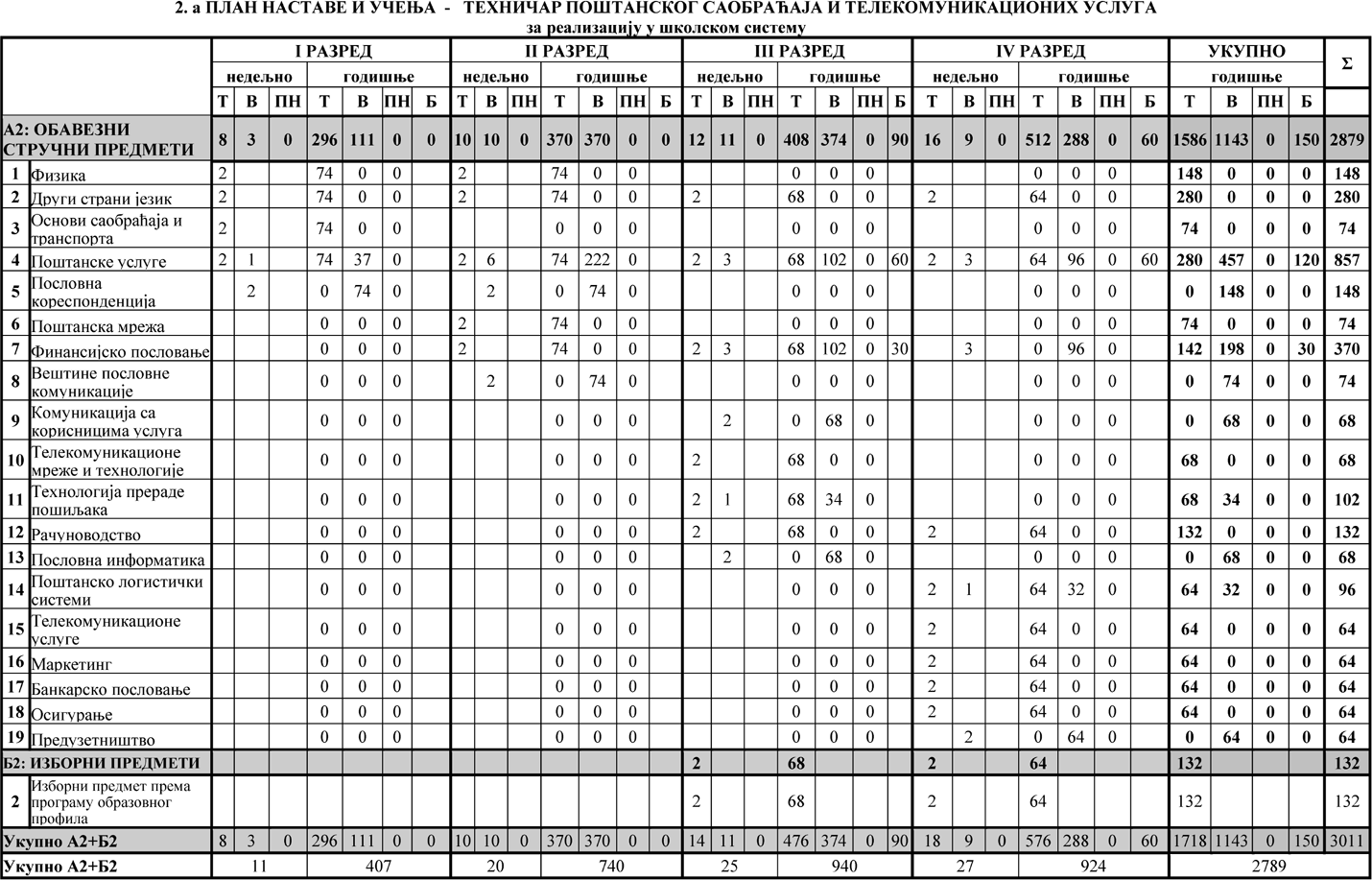 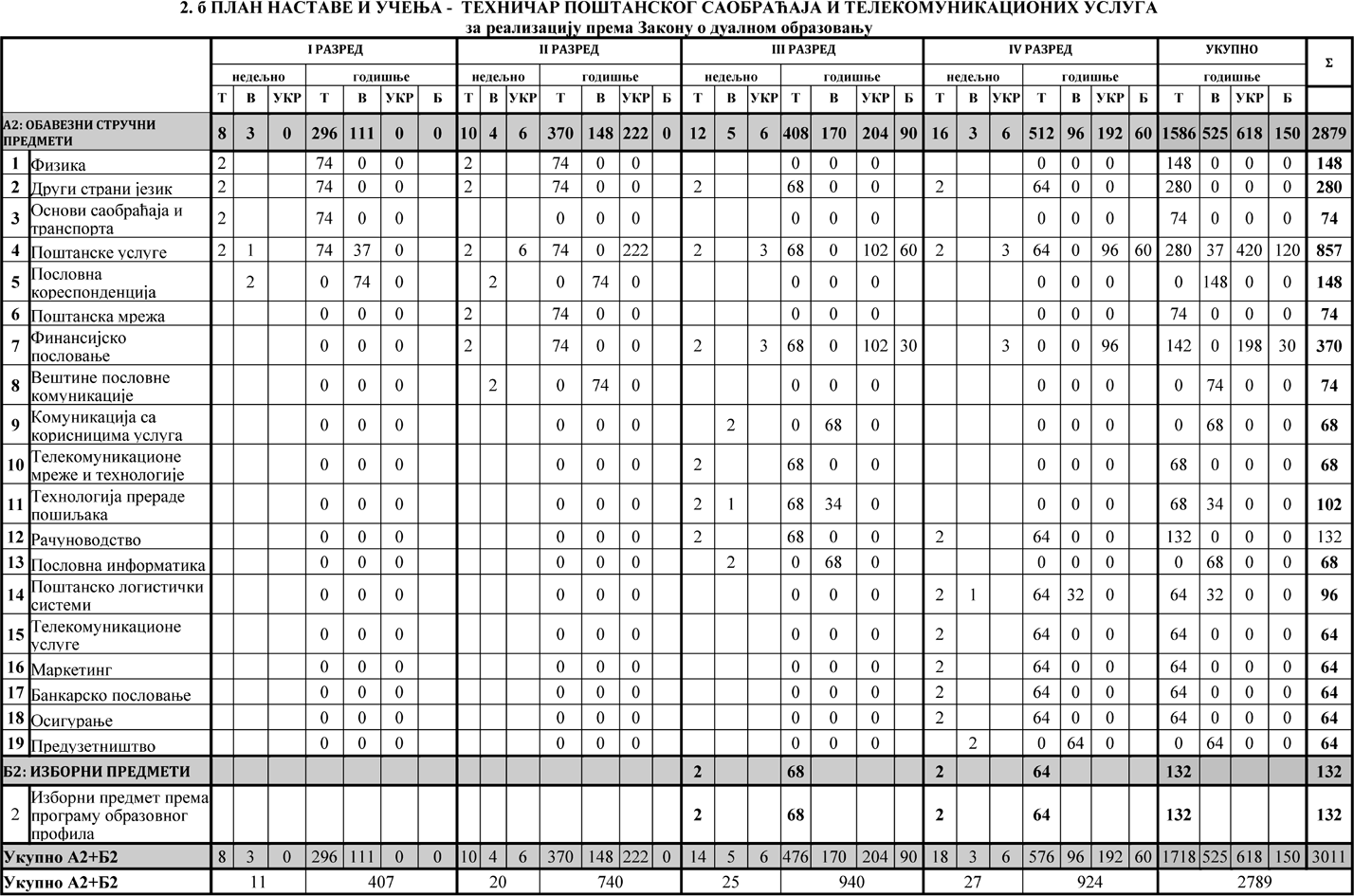 Остали обавезни облици образовно-васпитног рада током школске године*	Ако се укаже потреба за овим облицима радаФакултативни облици образовно-васпитног рада током школске године по разредимаПоред наведених предмета школа може да организује, у складу са опредељењима ученика, факултативну наставу из предмета који су утврђени наставним планом других образовних профила истог или другог подручја рада, као и у наставним плановима гимназије, или по програмима који су претходно донети.Остваривање школског програма по недељамаНазив предмета: ФИЗИКАОСТВАРИВАЊЕ ОБРАЗОВНО-ВАСПИТНОГ РАДА – ОБЛИЦИ И ТРАЈАЊЕЦИЉЕВИ УЧЕЊА:Развијање функционалне писмености – природно-научне и техничке;Упознавање са основним физичким појавама значајним за струку и разумевање основних физичких закона;Развијање логичког и апстрактног мишљења и критичког става у мишљењу;Развијање свести о значају експеримента при упознавању, разумевању и проверавању физичких законитости;Развијање способности за уочавање, формулисање и решавање једноставнијих проблема;Схватање значаја физике за технику и природне науке;Развијање способности и вештина за примену знања из физике у струци;Упознавање са о природним ресурсима, њиховој ограничености и одрживом коришћењу;Развијање правилног односа ученика према заштити, обнови и унапређењу животне средине;Развијање основних сазнања о процесима и производима различитих технологија;Развијање радних навика и одговорности.ТЕМЕ, ИСХОДИ, ПРЕПОРУЧЕНИ САДРЖАЈИ И КЉУЧНИ ПОЈМОВИ САДРЖАЈАРазред: ПрвиГодишњи фонд часова: Теорија: 74 часа;Разред: ДругиГодишњи фонд часова: Теорија: 74 часа;УПУТСТВО ЗА ДИДАКТИЧКО-МЕТОДИЧКО ОСТВАРИВАЊЕ ПРОГРАМАНа почетку теме ученике упознати са циљевима и исходима наставе/учења, планом рада и начинима оцењивања.Предмет се реализује кроз теоријску наставу у учионици при чему се одељење не дели на групе. Препоручени број часова по тема- ма је следећи:Први разред:Увод у физику (4 часа)Кинематика (14 часова)Динамика (16 часова)Кружно и ротационо кретање (15 часова)Термодинамика (10 часова)Електрично и магнетно поље (15 часова)Други разред:Осцилације (8)Таласи (16)Оптика (16)Квантна својства електромагнетног зрачења и микрочестица (12)Структура атома (12)Структура атомског језгра (10)Препорука је да се наводе примери из праксе са посебним акцентом на савремене технологије и уклапање у европске токове.Препорука је коришћење стручне литературе, шема, презентација преко пројектора, демонстрационих средстава, рад у кабинету за физику, коришћење едукативних програма на рачунару, јасно и конкретно излагање градива са освртом на конкретне примере из свакод- невног живота и праксе, развијање и стварање такмичарског духа код ученика, критичког приступа у решавању проблема, индивидуал- ност али и смисао за сарадњу и заједничко налажење решења. Планирање интерактивних метода рада. Избор метода и облика рада за сваку тему одређује наставник у зависности од наставних садржаја, способности и потреба ученика, материјалних и других услова.Користити вербалне методе (метода усменог излагања и дијалошка метода), методе демонстрације, текстуално-илустративне мето- де. Предложени облици рада су фронтални, рад у групи, рад у пару, индивидуални рад.УПУТСТВО ЗА ФОРМАТИВНО И СУМАТИВНО ОЦЕЊИВАЊЕ УЧЕНИКАУ настави оријентисаној ка достизању исхода прате се и вреднују процес наставе и учења, постигнућа ученика (продукти учења) и сопствени рад. Наставник треба континуирано да прати напредак ученика, који се огледа у начину на који ученици партиципирају, како прикупљају податке, како аргументују, евалуирају, документују итд. Да би вредновање било објективно и у функцији учења, потребно је ускладити нивое исхода и начине оцењивања.Сумативно оцењивање је вредновање постигнућа ученика на крају сваке реализоване теме. Сумативне оцене се добијају из контрол- них или писмених радова, тестова, усменог испитивања, самосталних или групних радова ученика.У формативном вредновању наставник би требало да промовише групни дијалог, да користи питања да би генерисао податке из ђачких идеја, али и да помогне развој ђачких идеја, даје ученицима повратне информације, а повратне информације добијене од ученика користи да прилагоди подучавање, охрабрује ученике да оцењују квалитет свог рада. Избор инструмента за формативно вредновање за- виси од врсте активности која се вреднује.Назив предмета: ДРУГИ СТРАНИ ЈЕЗИКОСТВАРИВАЊЕ ОБРАЗОВНО-ВАСПИТНОГ РАДА – ОБЛИЦИ И ТРАЈАЊЕЦИЉЕВИ УЧЕЊА:Развијање сазнајних и интелектуалних способности;Развијање позитивног односа према другим културама уз уважавање различитости;Усвајање знања и умења потребних у комуникацији на страном језику у усменом и писаном облику.ТЕМЕ, ИСХОДИ, ПРЕПОРУЧЕНИ САДРЖАЈИ И КЉУЧНИ ПОЈМОВИ САДРЖАЈАРазред: ПрвиГодишњи фонд часова: Теорија: 74 часа;Кључни појмови садржаја: читање, слушање, писање, говор, знање о језику, медијација, интеркултурност.ГРАМАТИЧКИ САДРЖАЈИ ЕНГЛЕСКИ ЈЕЗИКРЕЧЕНИЦАОбновити реченичне модел обухваћене програмом за основну школу.Ред речи у реченици. Место прилога и прилошких одредби.– Tag questions– Индиректни говора) изјаве – без промене глаголског времена (глагол главне реченице у једном од садашњих времена) б) молбе, захтеви, наредбев) питања са променом реда речи – без промене глаголског времена (глагол главне реченице у једном од садашњих времена)Yes/No питања”Wh” питањаДиректна и индиректна питањаИМЕНИЧКА ГРУПАЧланОбновити употребу одређеног и неодређеног чланаНулти члан уз градивне и апстрактне именицеИменицеМножина именица – обновитиИзражавање припадања и својине – саксонски генитивБројиве и небројиве именицеЗаменички облици а) ЗаменицеЛичне заменице у функцији субјекта и објектаПоказне заменицеОдносне заменице б) ДетерминаториПоказни детерминаториНеодређени детерминаториПрисвојни детерминаториПридевиОбновити компарацију придева– too/not…enough/not as…(as)/…thanБројевиОбновити просте и редне бројевеКванитификаториГЛAГОЛСКА ГРУПАГлаголиОбновити глаголске облике предвиђене програмом за основну школуМодални глаголи: may, can, mustПасивне конструкције – садашње време/прошло – Simple Present/Past Tense (прошло време рецептивно)going to и трајни презент за планове и намере, going to и will (за будућа предвиђања)used toПрви кондиционалПрилози, извођење прилога и употреба, прилози вероватноће са may, might и willПредлози, најчешћи предлози за оријентацију у времену и простору.ИТАЛИЈАНСКИ ЈЕЗИКMорфосинтаксички и фонетски садржаји ЧланОбнављање употребе члана који су предвиђени програмом из основне школе. Одређени и неодређени члан. Основна употреба.Члан спојен с предлозимаОдређени члан уз основне и редне бројеве. Партитиван чланИменицаОбнављање морфолошких карактеристика именица које су предвиђене програмом из основне школе. Род именица. Правилна множина именица. Множина именица на: -co, -go, -ca, -ga.Најчешћи примери неправилне множине: именице које се завршавају на консонант (il bar, i bar), именице које се завршавају на наглашени вокал (la città, le città), скраћене именице (la foto, le foto), једносложне именице (il re, i re), именице које се завршавају на i (la tesi, le tesi).ЗаменицеОбнављање заменица које су предвиђене програмом из основне школе. Личне заменице у служби субјекта (io, tu, lui, lei, Lei, noi, voi, loro).Наглашене личне заменице у служби објекта (me, te, lui, lei, Lei, noi, voi, loro) Присвојне заменице (mio, tuo, suo, nostro, vostro, loro).Показне заменице (questo, quello).Упитне заменице (chi? i che?/che cosa?) Неодрђене заменице (ognuno i qualcuno). Заменице у финкцији објекта (lo, la, li, le, ne) ПридевиОписни придеви, слагање придева и именице у роду и броју. Описни придеви buono i bello; неодређени придев tutto. Придеви на – co (bianco, simpatico), -go (largo, analogo)Присвојни придеви: mio, tuo, suo, nostro, vostro, loro. Употреба члана уз присвојне придеве. Морфолошке одлике придева questo, quello, bello i buono.Неодређени придеви ogni и qualche. Показни придеви: questo, quello.Бројеви: основни бројеви, редни бројеви. Употреба основних и редних бројева при означавању датума. ГлаголСадашње време (Indicativo Presente). Употреба глагола piacere.Партицип прошли и прошло свршено време Passato prossimo: прелазних и непрелазних глагола; неправилних глагола. Прошло несвршено време Imperfetto indicativo: облици и употребаБудуће време (Futuro semplice) глагола с правилним и неправилним основама. Структура stare + gerundioПрилозиВрсте прилога: за начин, место и време Прилошке речце ci и vи.ПредлозиПрости предлози di, a, da, иn, con, su, per, tra, fra и њихова основна употреба. Предлози dentro, fuori, sotto, sopra, davanti, dietro. СинтаксаПроста реченица: потврдна, упитна, одрична. Tu sei italiano. No, no non sono italiano. (Tu) sei italiano?Сложена реченица:Adesso non lavoro più, ma ho più tempo per leggere e scrivere e giocare con i miei nipoti.Ред речи у реченици. Место прилога и прилошких одредби. Nel libretto ci sono nomi dei professori e altre informazioni utili. ЛексикографијаСтруктура и коришћење једнојезичних и двојезичних речника.Ученику треба показати и стално га подстицати на поседовање, употребу и правилно коришћење речника (двојезичног и, касније, једнојезичног), дати основне податке о речничкој литератури одговарајућег квалитета. Подстицати га на контакт са писаном литерату- ром, електронским садржајима и сл.НЕМАЧКИ ЈЕЗИКИменицеВластите и заједничке (у облицима једнине и множине: Bild – Bilder, Kopf – Köpfe, Frau – Frauen), са одговарајућим родом. Изведене суфиксацијом: Faulheit, Bildung.Изведене префиксацијом: Ausbildung.Сложенице: Sommerferien, Jugendliebe, TomatensuppeЗаменицеЛичне заменице у номинативу, дативу и акузативу ПридевиИзведени суфиксацијом од глагола и именица: fehlerfrei, liebevoll, sprachlos, trinkbar. Сложени: steinreichПридевска промена – јака, слаба, мешовита (рецептивно и продуктивно)Компаратив и суперлатив (правилна творба и главни изузеци: groß – größer, teuer – teurer) Придеви са предлозима: zufrieden mit, reich anЧланОдређени (der, die, das), неодређени (ein, eine), нулти, присвојни (mein, dein), показни (dieser, jener), негациони (kein, keine), неодре- ђени (mancher, solcher, einige).Употреба члана у номинативу (субјект), акузативу и дативу (директни и индиректни објекат), партитивном генитиву (die Hälfte des Lebens), посесивном генитиву (die Mutter meiner Mutter)БројевиОсновни и редни (der siebte erste; am siebten ersten) ПредлозиПредлози са генитивом (Er liest während der Pause), акузативом (Ich bin gegen dich), дативом (Sie arbeitet bei einem Zahnarzt). Пре- длози са дативом или акузатвиом (Er ist in der Schule. Sie kommt in die Schule)ПартикулеУпотреба основних партикула (рецептивно и продуктивно) Was machst du denn da? Das kann ich aber nicht. Sag mal!ГлаголиГлаголска времена: презент, претерит, перфект и футур слабих и јаких глагола. Глаголи са предлозима (warten auf, sich interessieren für).Пасив радње презента и претерита (рацептивно и продуктивно).Конјуктив у функцији изражавања жеље, учтиве молбе и условљености (Ich hätte gern... Ich möchte... Ich würde gern ...Könnte ichМодални и основни модалитети глагола, инфинитивске конструкције (Ich hoffe, dich wiederzusehen./Er hat Gelegenheit, viele Sportler kennen zu lernen.)Везници и везнички изрази: und, oder, aber; denn, deshalb, trotzdem; weil, wenn, als, während, bis, obwohl; двојни везници: weder … noch, sowohl ... als auch, zwar ... aber, nicht nur .... sondern auchПрилозиПрилози за време (gestern), место (nebenan), начин (allein), количину (viel, wenig) РеченицеИзјавне реченице, упитне реченице; независне и зависно-сложене реченицеРУСКИ ЈЕЗИКРеченицаОднос реченица у сложеној реченици: независно сложене и зависно сложене реченице. Управни и неуправни говор.ИменицеВаријанте падежних наставака: локатив једнине на -у; о береге/на берегу, о лесе/в лесу, о крае/на краю; номинатив множине на –а,-я, -ья, -е: города, учителя, деревья, граждане.Именице којима се означавају професије људи, њихова национална и територијална припадност. Промена именица на: -ия, -ие, -мя. Именице Плуралија тантум (рецептивно и продуктивно).Обнављање и систематизација основних именичких промена. ЗаменицеОбнављање и систематизација заменица обрађених у основној школи: личне, упитне (кто, что, какой, какое, какие).Одричне заменице: никто, ничто, никакой, ничей, и неодређене заменице: кто-то, кто-нибудь, некоторый, несколько обрађивати као лексику.Придеви Промена придеваПоређење придева типа: старший, младший; прост облик суперлатива: ближайший, простейший, худший.Рекција придева: уочавање разлика између руског и матерњег језика (больной чем, готовый к чему, способный к чему и сл.). БројевиПринципи промена основних бројева: 1, 2, 3, 4, 5 – 20 и 30, 40, 90, 100 (остале бројеве обрадити као лексику), њихова употреба у најчешћим структурама за исказивање времена с предлозима: с – до, с – по, от – до, к и др. Исказивање времена по сату у разговорном и службеном стилу.ГлаголиНајчешће алтернације oснове у презенту и простом и будућем времену. Творбе вида помоћу префикса, суфикса и основе.Глаголи кретања: кретање у одређеном правцу, неодређено кретање и кретање једном у оба правца: активирање до сада необрађе- них глагола кретања (идти – ходить, ехать – ездить, бегать – бежать, плыть – плавать, лететь – летать, нести – носить, вести – водить, везти – возить).Рекција глагола: уочавање разлика између руског и матерњег језика (благодарить кого за что, пожертвовать кем – чем, напоминать о ком и сл.).ПрилозиПрилози и прилошке одредбе за место, време, начин и количину. Поређење прилога. ПредлозиНајфреквентнији предлози чија се употреба разликује у односу на матерњи језик (для с генитивом, из-за с генитивом у одредби одвајања од места и узрока, из-под с генитивом у одредби одвајања од места, к с дативом у временској одредби, по с дативом у атрибут- ској, просторној и узрочној одредби и сл.).ВезнициНајфреквентнији прости везници у независо сложеним и зависно слжоженим реченицама (а, да, и, но, или, если, пока, потому, так как, перед тем как исл).Реченични моделиСубјекатско-предикатски односи Реченице с именским предикатомкопуле: быть, стать, являтьсяЕго отец был врачом, а он станет инженером. Это утверждение является спорным.одутство копулеЕго брат токарь по металлу. Она сегодня весёлая.Он сильнее всех.Објекатски односидиректним објектомМы купили новый учбеник.Я не получил ответа.индиректним објектомОн их побдагодарил за помощь.Эта фотография напоминает о прошлом.Зависном реченицомБрат в письме сообщает, что он летом приедет к нам. Временски односиРеченице с одредбомизражене прилогом Я пришёл раньше тебя.изражене зависним падежомОни вернулись к вечеру (к трём часам). Я сегдона работал с пяти до семи часов.Начински односиРеченице са одредбом израженом прилогом Он хорошо говорит по-русски.Он пишет более красиво, чем ты.Она поёт красивее всех.Узрочни односиРеченице са одредбом израженом зависним падежом. Он не приехал в срок по болезни.Атрибутивни односи Реченице с атрибутому суперлативуА. С. Пушкин является величайшим русским поэтом.у зависном падежуЯ забыл тетрадь по русскому языку.ФРАНЦУСКИ ЈЕЗИКПасивне конструкције est + партицип перфектаФиналне реченице са употребом pour + inf. Питања:Qui est-ce qui/que Qu’est-ce qui/que QueИндиректна питања Негацијаpas du tout, non plus, personne Казивање претпоставкеsi + имперфект/кондиционал Казивање временаavant de, quandКазивање жеље, воље, намересубјунктивом (рецептивно, најфреквентнији глаголи) б) инфинитивомОдредбе за времедани у недељи, prochain/dernier; il y a/dans; pendant/depuis; Поређење придеваОдредбе за начинИзрази за меру и количинуune douzaine, une centaine, un tas de, pas mal de, environ... и сл. Слагање времена – само са индикативом, и то:рrésent – présent (истовремена радња); рrésent – рassé composé (пре); рrésent – futur (после) Именичка групаСлагање детерминаната и именица у роду и броју; разлике у изговору (где постоје) и разликовање наставака у тексту. les déterminants interrogatifs – exclamatifs – relatifs; les déterminants indéfinisНаставци именица и придеваteur/trice; al/aux, ail/aux и неки изузеци на -s), ou -s/x Глаголска групаСубјунктив презента – објаснити принцип творбе, а примењивати само у датим реченичним моделима. Слагање партиципа перфекта са субјектомШПАНСКИ ЈЕЗИКФонетика и правописГласовни систем; кореспонденција фонема и графема; фонетски акценат и графички акценат Систематизација основних правописних правила: писање великог слова, знакови интерпункције Именичка групаСлагање детерминатива и именице у роду и броју, апокопирање придева уз именицу, неодређени детерминативи (alguno, ninguno, todo, cualquiera) у различитим значењимаМорфеме типичне за мушки и женски род именица и придева (muchacho/muchacha, actor/actriz, trabajador/trabajadora, generoso/ generosa)Именице и придеви који немају морфолошку ознаку рода (нпр. violinista, cantante, interesante, verde…)Компарација придева: компаратив (нпр. Tan(to)…como… Esta pelicula es tan interesante como la que vimos la semana pasada. Tanto los adultos como los niños deben prestar atención al medio ambiente.; Más/menos….que; Menor/mayor…que; Major/peor…que) и суперлатив (ре- лативни и апсолутни: указати на разлике у значењу) (нпр. El libro más interesante que he leído…/Es un libro interesantísimo.)Глаголска групаСистематизација морфосинтаксичких особености следећих глаголских облика: индикатив презента, простог и сложеног перфекта и имперфекта, футурСистемазизација употербе глагола ser и estar Плусквамперфекат: основне морфосинтаксичке особености Императив за друго лице једнине и множинеСинтаксаПитања са упитним речима: quién, qué, cuándo, cómo, dónde, etc.Индиректна питања (нпр. ¿Sabes si ha llegado?, Pregúntale si ha cogido la tarjeta., Yo te pregunto qué has comprado.) Негација: Nada, nadie, ningun (o/a), nunca, tampocoХипотетичне реченице (први тип)Казивање времена и одредбе за време (дани у недељи, mañana, ayer, pasado/próximo, que viene, durante, después de, antes de, cuando, hace…, dentro de…)Исказивање поређења: Más que, menos que, el/la más, tan…comoОдредбе за начин: прилози на –mente и прилошке конструкцијеИзрази за меру и количину: mucho, un poco de, una docena de, aproximadamente, más o menos…Сложене реченице: зависна реченица у индикативу (нпр. Mientras vivíamos en Madrid, estudiaba español. ¿Crees (estás segura, piensas) que aprobaremos el examen).Разред: ДругиГодишњи фонд часова: Теорија: 74 часа;Кључни појмови садржаја: читање, слушање, писање, говор, знање о језику, медијација, интеркултурност.ГРАМАТИЧКИ САДРЖАЈИ ЕНГЛЕСКИ ЈЕЗИКРЕЧЕНИЦАСистематизација свих типова упитних реченицаДиректна и индиректна питањаИндиректни говор: рецептивно и продуктивноа) изјаве и питања – без промене глаголског времена (глагол главне реченице у једном од садашњих времена) б) молбе, захтеви, наредбеИндиректни говор: само рецептивноа) изјаве са променом глаголских временаОдређене релативне клаузеСложене реченице: временске клаузе, узрочне клаузе, допусне клаузеИМЕНИЧКА ГРУПАЧланРазлике између одређеног и неодређеног члана у ширем контекстуИменицеБројиве и небројиве именицеЗаменички облици а) ЗаменицеЛичне заменице у функцији субјекта и објектаПоказне заменицеОдносне заменице б) детерминаториПоказни детерминаториНеодређени детерминаториПрисвојни детерминаториПридевиОбновити компарацију придева– too/not…enough/not as…(as)/…thanБројевиКванитификаториГЛАГОЛСКА ГРУПАОбновити разлику у употреби Present Simple, Present Continuous; Past Simple, Past ContinuousОбновити све употребе Present Perfect– Used toНачини изражавања будућности, планова у будућности (going to, will)Модални глаголи: should, must, will, may, mightПасивне конструкције – садашње и прошло време – Present Simple, Past Simple (продуктивно и рецептивно),– Present perfect passive (рецептивно)– Први кондиционал (рецептивно и продуктивно), други кондиционал (рецептивно)ИТАЛИЈАНСКИ ЈЕЗИКИменицеВластите именице и заједничке, одговарајући род и број са детерминативом: Annа, Pietro, Belgrado, Roma, Signor Bianchi, Signora Bianchi, i miei genitori, il nostro paese, questa casa, l’Italia, la Serbia, il Tirreno, l’Adriatico, le Alpi, gli Appennini; i miei genitori, mia madre, ll loro padre, il nostro paese, i vostri figli, questo studente, questa ragazza, quell’amico, quella casa, итд.Системски приказ морфолошких карактеристика.Члан. Употреба члана. Систематизација.Облици одређеног и неодређеног члана. Основна употреба.Слагање одређеног и неодређеног члана са именицом или придевом. Члан спојен с предлозима di, a, da, in, su i con.Одређени члан испред датума: Oggi è il 25 novembre. Испред имена дана у неделји Abbiamo lezioni di lingua italiana il mercoledì e il giovedì.Употреба члана уз властита имена, географске појмове, имена градова и држава, презимена.Партитивни члан као суплетивни облик множине неодређеног члана (Ho un amico italiano: Ho degli amici italiani.).Употреба члана уз присвојни придев и именице које исказују блиско сродство (Mia sorella si chiama Ada. Domani andiamo a Romacon i nostri nonni).Положај члана и предлога уз неодређени придев tutto.ЗаменицеЛичне заменице у служби субјекта. Наглашене личне заменице у служби објекта. Дативне заменице.Присвојне заменице. Показне заменице (questo, quello). Упитне заменице chi? i che?/che cosa?Неодређене заменице придеви (niente/nulla, nessuno, qualcosa, qualcuno, qualche, alcuni) Релативне заменице (che, cui, il quale/la quale)ПридевиОписни придеви, слагање придева и именице у роду и борју. Описни придеви buono и bello; неодређени придев tutto. Посебне ка- рактеристике придева santo и grandeКомпарација придева: Maria è più alta di Marta. Noi siamo più veloci di voi. Maria e’ la piu’ alta della classe.Апсолутни суперлатив Maria è bellisima.Синтетички (органски) облици компаратива и суперлатива (релативног и апсолутног) придева piccolo, grande, buono, cattivo. Разлика у значењу између аналитичких и синтетичких облика компаратива и супетлатива (più grande : maggiore; più buono :migliore).Присвојни придеви. Употреба члана уз присвојне придеве. Показни придеви: questo, quello.Назив боја, морфолошке особености придева viola, rosa, blu, arancione. Главни бројеви (преко 1000) и редни (до 20). Редни бројеви.ПредлозиПрости предлози di, a, da, in, con, su, per, tra, fra и њихова основна употреба. Предлози dentro, fuori, sotto, sopra, davanti dietro.Употреба предлога di (Marco finisce di fare i compiti. La mamma dice di non fare tardi), a (Vado a giocare. Sei bravo a pattinare. Usciamo a giocare con gli amici.), da Vengo da Belgrado. Andiamo dai nonni, in (vado in Italia, vivo nel lazio, ho un cappello in testa)ГлаголиСадашње време (Presente Indicativo)Императив (Imperativo), заповедни начин. Заповедни начин, за сва лица: Fa’ presto! Non tornare tardi ! Non andate via senza di me.Prego Signora, entri! Mi dia un etto di prosciutto e tre rosette, per favoreПовратни глаголи.Употреба глагола piacere.Перфект модалних глагола volere, dovere, potere, sapere. Sono dovuto andare dal dentista. Ho potuto leggere i titoli in italiano. Кондиционал презента (Condizionale Presente): Vorrei un chilo di mele, per favore ! Potresti prestarmi il tuo libro di italiano ? Футур правилних и неправилних глагола. Noi tormeremo a casa alle cinqueИмперфекат (Imperfetto): C’era una volta un re e viveva in un castello. Употреба и однос перфекта и имперфекта. Плусквамперфекат (Trapassato prossimo): Sono arrivato alla stazione quando il treno era già partito.ПрилозиПотврдни, одређни (sì, no). Основни прилози bene, male, molto, poco, troppo, meno, più и прилошки изрази за одређивање времена (prima, durante, dopo) и простора. a destra, a sinistra, dritto, davanti, dietro, sotto, sopra, su, giùУпитни прилози: quando?, come?, perché? dove?Грађење прилога од придева помоћу суфикса menteРечца ci (с прилошком вредношћу), ne.Везници.Реченица:Проста и проширена реченица у потврдном и у одричном облику. Упитна реченица:С конструкцијом изјавне реченице потврдног облика и упитном интонацијом. C конструкцијом изјавне реченице у одричном облику и упитном интонацијом. Ред речи у реченици.Сложена реченица: употреба везника који уводе зависну реченицу (временску, узрочну, релативну, хипотетички период) Хипотетички период: Реална погодбена реченица: Se hai tempo andiamo in gita. Se avrai tempo andremoin gita.Иреална погодбена реченица, са имперфектом у протази и аподози: Se avevi tempo, andavamo in gita.НЕМАЧКИ ЈЕЗИКНегација nirgends, nirgendwo, niemals, gar nicht, nirgendwohin, keinesfalls, keineswegs Das war keinesfalls die richtige Antwort. Er wird keineswegs heute ankommen.ГлаголиКазивање радње и стања у садашњости, прошлости и будућностиПасив радње – рецептивно (презент, претерит, перфект), инфинитив пасива са модалним глаголом: Der Patient musste operiert werden. Amerika wurde1492 entdeckt.Одредбе квантитета – Основни, редни, децимални бројеви. Основне мере. Рачунске радње. Монете. Tausend, Million, die Hälfte, einViertel, eine halbe Stunde, zwei Liter Milch, 2,40 – zwei Meter vierzig, 2,40 ЕUR – zwei Euro vierzig.Систематизација категорија којих у матерњем језику нема или се битно разликују.Инфинитивне конструкције сa zu, um... zu, ohne... zu, statt... zu: Er beschloß gleich nach Hause zu gehen. Ich kam früher, um mit dir zu reden. Sie verlassen/verließen das Zimmer, ohne uns zu begrüssen. Statt zu regnen, began es zu schneien.Казивање претпоставки, начина, жеље, поређењаКонјунктив у простој (не сложеној) реченици за изражавање жеље, могућности, сумње, претпоставки, нестварности – рецептивно:Ewig lebe unsere Freiheit! Beinahe wärest du zu spät gekommen. Hätte er das gewußt!РеченицаКондиционалне реченице. Потенцијалне реченице. Er wäre zufrieden, wenn du kämest. Ich würde dich besuchen, wenn ich Zeit hätte.Иреалне (рецептивно), везници wenn, falls.Er wäre gekommen, wenn er die Einladung bekommen hätte.Намерне реченице, везници damit, dass: Wir gehen so früh in die Schule, damit wir alles vorbereiten. Gib acht, dass du nicht zu spät kommst.Начинске реченице, везници indem, ohne dass, statt dass: Er betrat den Saal, indem er alle herzlichst begrüßte. Sie ging an mir vorbei, ohne dass sie mich bemerkte. Statt dass du mich abholst, gehe ich zu Fuß nach Hause.Поредбене/компаративне реченице (рецептивно), везници wie, als, als ob: Sie ist so schön, wie man mir erzählte. Alles endete viel besser, als ich erwarten konnte. Er sieht aus, als ob er krank sei.Творба речи – заменички прилози, грађење и употреба (wozu, womit, woran...; dazu, damit, daran...): Woran denkst du? Ich denke immer daran.Грађење сложеница именица + именица; придев + именица, префиксација Atomphysik, Wandtafel, Hochachule, Schnellzug, beantworten, begrüßen, ummöglichИзведене именице Wohnung, Besichtigung, Heizung usw.РУСКИ ЈЕЗИКРеченицаРеченице са глаголским прилозима. Употреба нет и не у реченици. ИменицеГенитив једнине на –у.Синоними, антоними, хомоними. Међујезички хомоними. ЗаменицеНеодрећене заменице кто-то, кто-нибудь, некоторый, несколько Одричне заменице никто, ничто, никакойОпште заменице сам, самый, любой, каждый ПридевиДужи и краћи облик придева. Употреба кратког облика. БројевиРедни бројеви Глаголи ИмперативПрошло време глагола од инфинитива на сугласник Глаголи кретања са префиксима в-, вы-, у-, при-Реченице са одредбом израженом зависним падежом (Я тебя буду ждать у памятника. Они собираются по вечерам.) Реченице са глаголским прилогом (Кончив работу, он поехал домой. Возвращаясь домой, я встретил товарища.) Глаголски прилозиПредлозиНајфреквентнији предлози чија се употреба разликује у односу на матерњи језик (у, около, вокруг, в, на, при, среди) СИНТАКСАРеченице са кратким придевским обликом у предикату (Он болен гриппом. Я способен к математике.) Реченице са објектом у инфинитиву (Я уговорил товарища молчать.)Реченице са одредбом израженом зависним падежом (Я тебя буду ждать у памятника. Они собираются по вечерам.) Реченице са глаголским прилогом (Кончив работу, он поехал домой. Возвращаясь домой, я встретил товарища.)ФРАНЦУСКИ ЈЕЗИКИменичка групаУпотреба детерминаната: редослед у реченици; употреба речи même, autre, seul;Детерминанти у функцији заменице, посебно: показне заменице испред предлога de + именичка група; испред релативне речени- це; испред партикула ci и là; неодређене заменице;Бројеви: основни, редни, разломачки, апроксимативни;Род и број именица и придева специфичних за дату струку; поређење придева, посебно суперлатив. Глаголска групаГлаголски начини и времена: презент,  сложени перфект,  имперфект,  плусквамперфект (рецептивно), футур први индикатива, као  и перифрастичне конструкције: блиски футур, блиска прошлост; il faut que, je veux que, j’aimerais que праћени презентом субјунктива глагола прве групе (Il faut que tu racontes ça à ton frère), као и рецептивно: Il faut que tu fasses/que tu ailles/que tu sois/que tu lises/que tu saches/que tu écrives; Презент кондиционала: Si mes parents me laissaient partir, je viendrais avec toi ! императив (рецептивно): aie un peu de patience, n’ayez pas peur; sois sage!Партицип презента и герундив; партиципи презента и перфекта као придеви;Фреквентни униперсонални глаголи и конструкције. ПредлозиНајчешћи предлози; предложни изрази à côté de, à l’occasion de, à l’aide de;Контраховање члана и предлога. Прилозиза место, за време, за начин, за количину;alors – за исказивање последице;место прилога;прилошке заменице en и y (рецептивно).Модалитети и форме реченицедекларативни, интерогативни, екскламативни и императивни модалитет;афирмација и негација; актив и пасив;реченице са презентативима;наглашавање реченичних делова помоћу формуле c’est... qui и c’est ... que. Основни типови сложених реченицаКоординиране реченице са везницима et, ou, mais, car, ni и прилозима/прилошким изразима c’est pourquoi, donc, puis, pourtant, par contre, par conséquent, au contraire;Зависне реченице: релативне са заменицама qui, que, où и dont; компаративне са везницима/везничким изразима comme, autant .... que, le même ... que, plus ... que, moins ... que; временске са везницима/везничким изразима quand, avant que/avant de + инфинитив, chaque fois que, pendant que, après que, depuis que; узрочне са везницима parce que и puisque; (рецептивно) концесивне и опозитивне са везни- цима bien que и alors que; финалне са везницима pour que/pour+инфинитив и afin que/afin de+инфинитив; хипотетичне са везником si (вероватни и могући потенцијал); реченице са que у функцији објекта (нпр. Nous espérons que tu réussiras ton examen); слагање времена у објекатским реченицама.ШПАНСКИ ЈЕЗИКФонетика и правописГласовни систем; фонетски акценат и графички акценат систематизацијаПравописни систем: систематизација и обрада знакова интерпункције као што су црта, тачка са запетом, три тачке; наводници Именичка групаСистематизација морфосинтаксичких особеностиОдређени и неодређени члан: систематизација и разграничење основних употреба; промена значења у односу на употребу члана Присвојни придеви и заменицеРедослед и промена заменица у служби индиректног и директног објекта: me lo/la, te lo/la, se lo/la, nos lo/la, os lo/la, se lo/la Понављање ненаглашеног облика заменице после именице у служби директног објекта (нпр. El pan lo compro en el supermercado.) Упитне заменице: qué, cuál/cuálesГлаголска групаСистематизација морфосинтаксичких особености глаголских облика у индикативу (презент, прости перфекат, сложени перфекат, имперфекат и плусквамперфекат) и футура;Глаголске перифразе са инфинитивом: deber, empezar, acabar de, tener que, poder, solerГлаголске перифразе са герундом: estar, seguir, llevarИмператив за друго лице једнине и множине; у осталим лицима – рецептивно Кондиционал: основне морфосинтаксичке особеностиСинтаксаСистематизација просте реченице у потврдном, одричном и упитном обликуЗависно-сложена реченица у индикативу и уз инфинитив: временска (Mientras iba por la calle, vi a Ángela. Cuando estoy de vacaciones, siempre visito a mis abuelos.); узрочна (нпр. Estudio español porque me gusta.); намерна (нпр. Estudio español para viajar.)Управни и неуправни говор (потврдне, одричне и упитне реченице, императив), нпр Dime si/donde/cuando/quién/que…, Sabes si/ donde/cuando/quién/que… Me puedes decir donde/cuando/quién/que…Разред: ТрећиГодишњи фонд часова: Теорија: 68 часова;Кључни појмови садржаја: читање, слушање, писање, говор, знање о језику, медијација, интеркултурност.ГРАМАТИЧКИ САДРЖАЈИ ЕНГЛЕСКИ ЈЕЗИКРЕЧЕНИЦАСистематизација свих типова упитних реченицаДиректна и индиректна питањаИндиректни говор: рецептивно и продуктивноа) изјаве и питања – без промене глаголског времена (глагол главне реченице у једном од садашњих времена) б) молбе, захтеви, наредбеИндиректни говор: само рецептивноа) изјаве са променом глаголских временаОдређене релативне клаузеСложене реченице: временске клаузе, узрочне клаузе, допусне клаузеИМЕНИЧКА ГРУПАЧланРазлике између одређеног и неодређеног члана у ширем контекстуИменицеБројиве и небројиве именицеЗаменички облици а) ЗаменицеЛичне заменице у функцији субјекта и објектаПоказне заменицеОдносне заменице б) детерминаториПоказни детерминаториНеодређени детерминаториПрисвојни детерминаториПридевиОбновити компарацију придева– too/not…enough/not as…(as)/…thanБројевиКванитификаториГЛАГОЛСКА ГРУПАОбновити разлику у употреби Present Simple, Present Continuous; Past Simple, Past ContinuousОбновити све употребе Present Perfect– Used toНачини изражавања будућности, планова у будућности (going to, will)Модални глаголи: should, must, will, may, mightПасивне конструкције – садашње и прошло време – Present Simple, Past Simple (продуктивно и рецептивно),– Present perfect passive (рецептивно)Предлози и најчешћи прилози за оријентацију у времену и просторуКондиционал први и други (и рецептивно и продуктивно)ИТАЛИЈАНСКИ ЈЕЗИКИменицеВластите именице и заједничке, одговарајући род и број са детерминативом: Annа, Pietro, Belgrado, Roma, Signor Bianchi, Signora Bianchi, i miei genitori, il nostro paese, questa casa, l’Italia, la Serbia, il Tirreno, l’Adriatico, le Alpi, gli Appennini; i miei genitori, mia madre, ll loro padre, il nostro paese, i vostri figli, questo studente, questa ragazza, quell’amico, quella casa, итд.Системски приказ морфолошких карактеристика. Члан. Употреба члана. Систематизација.Облици одређеног и неодређеног члана. Основна употреба.Слагање одређеног и неодређеног члана са именицом или придевом. Члан спојен с предлозима di, a, da, in, su i con.Одређени члан испред датума: Oggi è il 25 novembre. Испред имена дана у неделји Abbiamo lezioni di lingua italiana il mercoledì e il giovedì.Употреба члана уз властита имена, географске појмове, имена градова и држава, презимена.Партитивни члан као суплетивни облик множине неодређеног члана (Ho un amico italiano: Ho degli amici italiani.).Употреба члана уз присвојни придев и именице које исказују блиско сродство (Mia sorella si chiama Ada. Domani andiamo a Romacon i nostri nonni).Положај члана и предлога уз неодређени придев tutto.Партитивни члан. Mangio delle mele. Изостављање у негацији. Non mangio pane. Употреба предлога di уз изразе који изражавају одређену количину. Prendo un bicchiere d’acqua minerale.Системски приказ морфолошких карактеристика. ЗаменицеЛичне заменице у служби субјекта. Наглашене личне заменице у служби објекта.Наглашене личне заменице у служби директног i indirektnog објекта. Ненаглашене личне заменице у пару: Compro il libro a Luigi. Glielo compro.Измештање индиректног објекта испред прредиката (Chiedi di Maria? Non l’ho vista da tanto). Присвојне заменице. Показне заменице (questo, quello).Упитне заменице chi? i che?/che cosa?Неодређене заменице, придеви (niente/nulla, nessuno, qualcosa, qualcuno, qualche, alcuni) Неодређене заменице, придеви: alcuno, ciascuno, certo, altro, nessuno, parecchio.Неодређене заменице: nulla, niente, qualcosa. Релативне заменице (che, cui, il quale/la quale) Здружене ненаглашеде заменице (pronomi combinati) ПридевиОписни придеви, слагање придева и именице у роду и борју. Описни придеви buono и bello; неодређени придев tutto. Посебне ка- рактеристике придева santo и grandeКомпарација придева: Maria è più alta di Marta. Noi siamo più veloci di voi. Maria e’ la piu’ alta della classe.Апсолутни суперлатив Maria è bellisima.Синтетички (органски) облици компаратива и суперлатива (релативног и апсолутног) придева piccolo, grande, buono, cattivo. Разлика у значењу између аналитичких и синтетичких облика компаратива и супетлатива (più grande: maggiore; più buono: migliore). Присвојни придеви. Употреба члана уз присвојне придеве.Показни придеви: questo, quello.Назив боја, морфолошке особености придева viola, rosa, blu, arancione. Главни бројеви (преко 1000) и редни (до 20). Редни бројеви.Алтеративни суфикси -etto, -ello, -uccio, -otto.Суфикси -enne и -ina за бројеве quarantenne, sulla quarantinaПредлозиПрости предлози di, a, da, in, con, su, per, tra, fra и њихова основна употреба. Предлози dentro, fuori, sotto, sopra, davanti dietro.Употреба предлога di (Marco finisce di fare i compiti. La mamma dice di non fare tardi), a (Vado a giocare. Sei bravo a pattinare. Usciamo a giocare con gli amici.), da Vengo da Belgrado. Andiamo dai nonni, in (vado in Italia, vivo nel lazio, ho un cappello in testa)ГлаголиИмператив (Imperativo), заповедни начин. Заповедни начин, за сва лица: Fa’ presto! Non tornare tardi ! Non andate via senza di me.Prego Signora, entri! Mi dia un etto di prosciutto e tre tosette, per favore.Употреба глагола piacere.Кондиционал презента (Condizionale Presente): Vorrei un chilo di mele, per favore ! Potresti prestarmi il tuo libro di italiano ?Футур правилних и неправилних глагола. Noi tormeremo a casa alle cinque.Предбудуће време (Futuro anteriore). Quando arriverà alla stazione, il treno sarà già partito. Плусквамперфекат (Trapassato prossimo): Sono arrivato alla stazione quando il treno era già partito. Презент конјунктива (Congiuntivo presente): Penso che Maria debba studiare di più.ПрилозиПотврдни, одређни (sì, no). Основни прилози bene, male, molto, poco, troppo, meno, più и прилошки изрази за одређивање времена (prima, durante, dopo) и простора. a destra, a sinistra, dritto, davanti, dietro, sotto, sopra, su, giùУпитни прилози: quando?, come?, perché? dove?Грађење прилога од придева помоћу суфикса menteПоложај прилога mai, sempre, ancora, già уз passato prossimo(Non ho mai viato una cosa tanto bella).Речца ci (с прилошком вредношћу) и ne (Ne torno adesso) и заменичком вредношћу (Marco? Ne parliamo spesso). Речца ci са заме- ничком вредношћу (Marco? Ci ho parlato ieri).Везници.Реченица:Проста и проширена реченица у потврдном и у одричном облику. Упитна реченица:с конструкцијом изјавне реченице потврдног облика и упитном интонацијом с конструкцијом изјавне реченице у одричном облику и упитном интонацијом Ред речи у реченици.Ред речи у реченици.Сложена реченица: употреба везника који уводе зависну реченицу (временску, узрочну, релативну, хипотетички период) Хипотетички период: Реална погодбена реченица: Se hai tempo andiamo in gita. Se avrai tempo andremoin gita.Иреална погодбена реченица, са имперфектом у протази и аподози: Se avevi tempo, andavamo in gita.НЕМАЧКИ ЈЕЗИКОдредбе квалитета и квантитетаОписна компарација помоћу партикула: ganz, besonders, höchst, sehr, überaus (апсолутни суперлатив). Sie ist eine sehr fleißigeStudentin Das war eine besonders/höchst/angenehme Reise.Потенцирање суперлатива Seine Arbeit war bei weitem die beste. Sie ist das allerchönste Mädchen in der Schule.Неуправни говорЗа истовременост конјунктив презента или претерита – рецептивно: Sie sagt: “Ich schreibe einen Brief an meinen Freund.” Sie sagt, sie schreibe/schriebe/einen Brief an ihren Freund. Sie sagt, dass sie...За радњу која се десила пре момента говора; перфект или плусквамперфект конјунктива – рецептивно: Sie sagt: „Ich habe einenRoman von T. Mann gelesen”. Sie sagt, sie habe/hätte/einen Roman von T. Mann gelesen. Sie sagt, dass sie...За радњу која се дешава после момента говора: футур конјунктива или облик „würde” – рецептивно: Sie sagt: „Ich werde einenRoman von T. Mann lesen.” Sie sagt, sie werde/würde/einen Roman von T. Mann lesen. Sie sagt, dass sie...Инфинитивне конструкцијеИзражавање модалитета а) sein + zu + инфинитив: Dieses Problem ist zu lösen. Da ist dieser Vorgang am besten zu beobachten. б) lassen+ sich + инфинитив: Das lässt sich leicht erklären. Diese Bruchspalte lässt sich bis nach Novi Sad verfolgen.Пасив радње и пасив стања – рецептивно (презент, перфект, претерит и футур) и продуктивно (презент и претерит): Die Unterlagen werden vor der Sitzung verteilt. Die Unterlagen sind noch nicht verteilt. Модални глаголи + инфинитив презента пасива (рецептивно): Dabei muss die Temperatur der Luft beachtet werden.Лексикологија – сложенице, префиксација и суфиксација, стране речи и интернационализми, термини и терминологизиране речи из општег језика.РУСКИ ЈЕЗИКИменицеСкраћенице (ВУЗ, МГУ). Род абревијатура. Познатији наши и страни географски називи са специфичностима у роду, броју и промени. ЗаменицеСистематизација неодређених заменица са –то, –нибудь ПридевиУтврђивање и систематизација придевских облика БројевиЧитање децимала и разломака (0,1 – ноль целых одна десятая, 2,4-две целых четыре десятых, ½-одна вторая (половина). ГлаголиРадни глаголски придев садашњег времена Радни глаголски придев прошлог времена Пасивни глаголски придеви – употреба СИНТАКСАРеценице са субјектом типа мы с вами Реченице с копулама являются, называются Реченице с копулом естьРеченице са трпним глаголским придевом у предикату (Лес посажен недавно.) Реченице са одредбом за приближну количину (В классе было учеников тридцать.)ФРАНЦУСКИ ЈЕЗИКИменичка групаСистематизација употребе детерминаната: одређених, неодређених и партитивних чланова; присвојних и показних придева; основних, редних и апроксимативних бројева; неодређених речи; одсуство детерминаната (на пример: код етикетирања производа – fromage de brebis, натписа на продавницама и установама – boulangerie, banquе, назива рубрика у штампаним медијима – faits divers, на знаковима упозорења – еntrée interdite; испред именице у позицији атрибута: il est boulanger и слично);Род и број именица и придева; место придева petit, grand, jeune, vieux, gros, gentil, beau, joli, long, bon, mauvais; промена значења неких придева у зависности од места: un grand homme/un homme grand; un brave homme/un homme brave; поређење придева;Заменице: личне ненаглашене (укључујући и заменицу on) и наглашене; заменице за директни и за индиректни објекат; показне и присвојне; упитне и неодређене.Глаголска групаСистематизација глаголских начина и времена: времена индикатива, перифрастичне конструкције, посебно за исказивање рад-  ње у току être en train de ...; презент субјунктива глагола  прве и друге групе и фреквентних неправилних глагола:  Il est important que     tu viennes.../que nous allions.../que vous soyez...; перфект кондиционала: Si j’avais su, je serais venue plus tôt; императив: sachons attendre, ayons confiance; soyez les bienvenus!Темпорална, каузална, концесивна и погодбена вредност герундива;Униперсонални глагол s’agir и униперсоналне конструкције са глаголима suffire de + inf., défendre/interdire de + inf., recommander de + inf., rester à + inf.ПредлозиПредложна група са придевском вредношћу;Предложна група иза прилога за количину. Прилози, систематизацијаМодалитети и форме реченицеСистематизација: декларативни, интерогативни, екскламативни и императивни модалитет;Негација, изостављање форклузива pas, употреба осталих форклузива;пасив: везивање агенса предлозима de и par;Позиционо наглашавање реченичних делова. Основни типови сложених реченицаСистематизација координираних реченица;Зависне реченице, систематизација: релативне, компаративне, временске; концесивне и опозитивне са везницима bien que и alors que; каузалне са везницима comme и surtout que; финалне конструкције и обрти са инфинитивом; хипотетичне са везником si (вероватни, могући и иреални потенцијал); реченице са que у функцији субјекта (нпр. Il est possible qu’il soit parti); систематизација слагања времена.ШПАНСКИ ЈЕЗИКФонетика и правописГласовни систем; фонетски акценат и графички акценат систематизација Правописни систем: систематизација употребе знакова интерпункције Именичка групаСистематизација морфосинтаксичких особеностиЗначење придева у складу са положајем (valor explicativo y especificativo)Квантификатори: demasiado, mucho, bastante, poco, alguno, ninguno, (casi) todo el mundo, la mayoría, (casi) nadie и сл. Глаголска групаСистематизација морфосинтаксичких особености глаголских облика у индикативу (презент, прости перфекат, сложени перфекат, имперфекат и плусквамперфекат); футур и кондиционал; глаголске перифразеИмператив: морфосинтаксичке особености у потврдном и одричном облику за сва лица Конјунктив презента: морфологија и употреба за изражавање жеље и потребеСинтаксаСистематизација просте и зависно-сложене реченице у потврдном, одричном и упитном облику у индикативу и уз инфинитив Управни и неуправни говор: систематизацијаПоследична зависна реченица уз везнике por eso, así que и сл. Изражавање жеље уз употребу инфинитива и конјунктива Пасивна конструкција (pasiva refleja) (нпр. Se venden libros aquí.)Разред: ЧетвртиГодишњи фонд часова: Теорија: 64 часа;Кључни појмови садржаја: читање, слушање, писање, говор, знање о језику, медијација, интеркултурност.ГРАМАТИЧКИ САДРЖАЈИ ЕНГЛЕСКИ ЈЕЗИКРЕЧЕНИЦАСви типови упитних реченицаДиректна и индиректна питањаИндиректни говор: рецептивно и продуктивноа) изјаве и питања – без промене глаголског времена (глагол главне реченице у једном од садашњих времена) б) молбе, захтеви, наредбев) изјаве и питања са променом глаголских временаРелативне клаузеСложене реченице: све врсте сложених реченицаИМЕНИЧКА ГРУПАЧланРазлике између одређеног и неодређеног члана у ширем контекстуИменицеБројиве и небројиве именицеЗаменички облици а) ЗаменицеЛичне заменице у функцији субјекта и објектаПоказне заменицеОдносне заменице б) детерминаториПоказни детерминаториНеодређени детерминаториПрисвојни детерминаториПридевиОбновити компарацију придева– too/not…enough/not as…(as)/…thanБројевиКванитификаториГЛАГОЛСКА ГРУПАОбновити и утврдити сва садашња временаОбновити и утврдити сва прошла временаРазлика између Used to и Past ContinuousОбновити и утврдити све начине зе изражавање будућностиГлаголи стањаМодални глаголи: should, must, will, may, mightПасивне конструкције – Present Simple, Past Simple, Present Perfect (продуктивно и рецептивно), остала времена само рецептивноwish + Past Simple/would– Have something done (само рецептивно)– Први и други кондиционал (рецептивно и продуктивно); трећи кондиционал (рецептивно)ИТАЛИЈАНСКИ ЈЕЗИКИменице. Систематизација.Члан. Употреба члана. Систематизација. ЗаменицеНенаглашене личне заменице у пару: Compro il libro a Luigi. Glielo compro.Измештање индиректног објекта испред предиката (Chiedi di Maria? Non l’ho vista da tanto). Присвојне заменице. Показне заменице (questo, quello).Упитне заменице chi? i che?/che cosa?Неодређене заменице, придеви (niente/nulla, nessuno, qualcosa, qualcuno, qualche, alcuni) Неодређене заменице, придеви: alcuno, ciascuno, certo, altro, nessuno, parecchio.Неодређене заменице: nulla, niente, qualcosa. Релативне заменице (che, cui, il quale/la quale) Придеви. Систематизација.Главни бројеви (преко 1 000) и редни бројеви. Алтеративни суфикси -etto, -ello, -uccio, -otto.Суфикси -enne и -ina за бројеве quarantenne, sulla quarantina. ПредлозиСистематизацијаГлаголи. Систематизација.Прошло време погодбеног начина (Condizionale Passato). Avrei preso volentieri una pizza ieri sera.Презент конјунктива (Congiuntivo presente): Penso che Maria debba studiare di più.Прошло време конјунктива (Congiuntivo passato). Giorgio pensa che tu non sia mai stata in Italia.Прости пефект (Passato Remoto) творба и основна употреба: Marco entrò e vide il computer acceso. Ma nella stanza non c’era nessuno.Правилни и неправилни глаголи. Рецептивно.Прилози. Систематизација.Поређење прилога. Компаратив и суперлатив прилога bene и male. Грађење суперлатива апсолутног прилога помоћу наставка -issimo.Положај прилога mai, sempre, ancora, già уз passato prossimo(Non ho mai viato una cosa tanto bella).Речца ci (с прилошком вредношћу) и ne (Ne torno adesso) и заменичком вредношћу (Marco? Ne parliamo spesso). Речца ci са заме- ничком вредношћу (Marco? Ci ho parlato ieri).Везници. Систематизација.Реченица: Систематизација.Сложена реченица: употреба везника који уводе зависну реченицу (временску, узрочну, релативну, хипотетички период) Хипотетички период: Реална погодбена реченица: Se hai tempo andiamo in gita. Se avrai tempo andremoin gita.Иреална погодбена реченица, са имперфектом у протази и аподози: Se avevi tempo, andavamoin gita.Правила о слагању времена. Исказивање претпрошлости и будућности у прошлости.НЕМАЧКИ ЈЕЗИКОбнављати и утврђивати градиво обрађено у претходним разредима, са циљем да рецептивна употреба језика све више постаје ре- продуктивна.Партицип I и II у а) атрибутивној употреби: das spielende Kind; der ausgefüllte Antrag; б) адвербијалној употреби: Sie saß lesend am Tisch. Sie kam gut informiert an. в) предикативној употреби: Die Reise war anstrengend. Die Fragen sind vorbereitet. г) партиципи као део номиналне групе речи са редоследом елемената (рецептивно): die gestern bestellten Bücher.Препознавање еквивалентних атрибутивних реченица: Ein weinendes Mädchen. Ein Mädchen, das weint. Die gestem gedruckte Zeitung.Die Zeitung, die gestern gedruckt wurde.Инфинитив ca zu, ohne zu, um zu, anstatt zu у функцији еквивалентних зависних реченица Es ist wichtig pünktlich zu sein./Es ist wichtig, dass man pünktlich ist./Er braucht nur einge Minuten, um die Aufgabe zu lösen./Er braucht nur einige Minuten, damit er die Aufgabe löst.Ред речи у реченици са тежиштем на положају глагола – систематизација.РУСКИ ЈЕЗИКИменицеОбнављање и систематизација типова именица, обрађених у претходним разредима ЗаменицеПрисвојне заменице 1, 2. и 3. лица и заменица свой Показне заменице этот, тотНеодређене заменице са речцом -либо, кое- ПридевиПродуктивни суфикси описних придева -ист, -аст, -ат, -ив, -лив, -чив Поређење придева и прилогаГлаголиОбнављање и систематизација ВременаПрошло време глагола са основом на сугласник БројевиСлагање бројева са именицама и придевима РечцеРазве, неужели, ли, хоть, даже СинтаксаИнфинитивне реченице (Что мне сказать тебе?) Именски предикат (Ломоносов – знаменитый учёный.)Исказивање одсуства, присуства (В природе имеются разные минералы.) Основне мерне јединице и њихове скраћеницеФРАНЦУСКИ ЈЕЗИКУ четвртом разреду средње школе граматички садржаји обрађени у претходним разредима систематизују се како би ученици спон- тано, прецизно и што тачније користили француски језик у приватној и у пословној комуникацији.Посебна пажња посвећује се:оним елементима граматике који се теже усвајају, нпр., када су у питању изворни говорници српског језика, употреба члана, си- стем прошлих времена, глаголске конструкције, негација и друго;оним елементима граматике који се чешће срећу у оквиру језика дате струке.Имајући у виду наведено, наставницима француског језика препоручује се да избор граматичких садржаја које ће обрађивати у четвртом разреду заснују пре свега на потребама ученика (на основу анализе њихових честих грешака), као и на референтним материја- лима за нивое А2 и Б1 за француски језик.ШПАНСКИ ЈЕЗИКФонетика и правописГласовни систем; фонетски акценат и графички акценат систематизацијаПравописни систем: систематизација и обрада знакова интерпункције; писање речи страног порекла Именичка групаСистематизација морфосинтаксичких особеностиСистематизација и проширење употребе одређеног и неодређеног члана БројевиЧитање разломака, математичких знакова и радњи Глаголска групаСистематизација морфосинтаксичких особености глаголских облика у индикативу (презент, прости перфекат, сложени перфекат, имперфекат и плусквамперфекат); футур и кондиционал; императив; глаголске перифразеСистемазизација употребе глагола ser и estar; придеви који мењају значењеКонјунктив презента: систематизација морфосинтаксичких особености; употреба у изражавању жеље, осећања, забране, вреднова- ња и намереСинтаксаСистематизација просте и зависно-сложене реченице (временске, узрочне, последичне) у индикативу и уз инфинитив Препознавање односа главне и зависне реченице у тексту, употреба конјунктива за изражавање жеље, осећања, забране, вредновањаи намере (пре свега рецептивно).Намерна зависно-сложена реченица уз везник para queУПУТСТВО ЗА ДИДАКТИЧКО-МЕТОДИЧКО ОСТВАРИВАЊЕ ПРОГРАМАСавремена настава страних језика у средњим стручним школама претпоставља остваривање исхода уз појачану мисаону активност ученика, поштовање и уважавање дидактичких принципа и треба да допринесе развоју стваралачког и истраживачког духа који ће омогу- ћити ученицима да развијају знања, вредности и функционалне вештине које ће моћи да користе у даљем образовању, у професионалном раду и у свакодневном животу, формирају вредносне ставове, буду оспособљени за живот у мултикултурном друштву, као и да овладају компетенцијама релевантним за активно учешће у заједници и целоживотно учење.Општи комуникативни циљ наставе страних језика се постиже помоћу различитих поступака, метода наставе и наставних сред- става. Комуникативни приступ у настави страних језика се остварује кроз примену различитих облика рада (рад у групама и парови-  ма, индивидуални рад, пројекти), употребу додатних средстава у настави (АВ материјали, ИКТ, игре, аутентични материјали, итд.), као и уз примену принципа наставе засноване на задацима који не морају бити искључиво језичке природе (task-based language teaching; enseñanza por tareas, handlungsorientierter FSU).Један од кључних елемената комуникативне наставе страних језика је и комуникативно-интерактивна парадигма која укључује сле- деће компоненте:усвајање језичког садржаја кроз циљано и осмишљено учествовање у друштвеном чину;поимање програма наставе и учења као динамичне, заједнички припремљене и ажуриране листе задатака и активности;наставник је ту да омогући приступ и прихватање нових идеја;ученици су активни, одговорни и креативни учесници у комуникативним чиновима;уџбеници су само један од ресурса; осим њих препоручује се и примена других извора информација и дидактичких материјала, поготову кад је реч о стручним темама;учионица постаје простор који је могуће реструктурирати из дана у дан.Граматичке садржаје треба посматрати са функционалног аспекта. У процесу наставе и учења, у што већој мери треба укључивати оне граматичке категорије које су типичне и неопходне за свакодневни говор и комуникацију и потребе ученика у односу на образовни профил, односно квалификацију струке, што подразумева прогресију језичких структура према комуникативним циљевима и образов- ним потребама предмета: од простијег ка сложенијем и од рецептивног ка продуктивном. Сваки виши језички ниво подразумева грама- тичке садржаје претходних језичких нивоа. Цикличним понављањем претходно усвојених елемената, надограђују се граматичке струк- туре, а наставник има слободу да издвоји оне које ће циклично понављати у складу са постигнућима ученика, као и потребама наставног контекста. Уз одређене граматичке категорије стоји напомена да се усвајају рецептивно, док се друге усвајају продуктивно.Неопходно је да стручна тематика која се обрађује на страном језику прати исходе појединих стручних предмета и буде у корела- цији са њима, а ученици се оспособљавају да прате одговарајућу стручну литературу у циљу информисања, праћења иновација и до- стигнућа у области струке, усавршавања и напредовања. Спектар текстова који се препоручују је велики: шематски прикази, упутства о примени апарата, инструмената или материјала, хемикалија, рецепти, декларације, краћи стручни текстови чији је садржај релевантан за тематске садржаје стручних предмета, извештаји, каталози, програми сајамских активности и сл. Рад с таквим текстовима захтева одго- варајућу дидактичку подршку која одговара врсти, тежини и важности информација садржаних у тексту.У планирању наставе и учења уџбеник представља функционално и флексибилно наставно средство које не одређује садржаје пред- мета. Садржајима у уџбенику се приступа селективно и у складу са предвиђеним исходима. Наставник упућује ученике на друге изворе информисања и развијања знања и вештина, глобално, селективно или детаљно.Продуктивне вештине треба посматрати с аспекта функционалне примене, која обезбеђује ученицима усвајање и овладавање стра- тегијама и језичким структурама усклађеним са реалним животним контекстима и захтевима и потребама струке. То подразумева писање порука, имејлова у оквиру пословне комуникације (поруџбенице, рекламације, захтеви, молбе) и вођење усмене комуникације која омо- гућава споразумевање било у директном контакту са саговорником или у телефонском разговору.Планира се израда два писмена задатка за сваки разред. Tеме из струке које се могу обрађивати:Први разредСлање разгледница, честитки, позивница; Приватни разговор телефоном и пословни разговор телефоном (особа је ту и особа коју тражимо није ту).Други разредПословно писмо, форме пословног писма, опште фразе; Пословно писмо обавештење; Разговор на шалтеру између корисника и запосленог у вези пријема пошиљака и пакета.Трећи разредПословна писма у вези захтева за понудама, давања понуда, одбијања и прихватања понуда; Разговор запосленог са корисницима на шалтеру пријема пошиљака и финансијских услуга.Четврти разредПословно писмо у вези писања понуда; Преговарање о понудама; Писање CV-ја (мотивационо писмо, CV образац и разговор за посао).Назив предмета: ОСНОВИ САОБРАЋАЈА И ТРАНСПОРТАОСТВАРИВАЊЕ ОБРАЗОВНО-ВАСПИТНОГ РАДА – ОБЛИЦИ И ТРАЈАЊЕЦИЉЕВИ УЧЕЊА:Упознавање ученика са саобраћајним системима;Развијање свести ученика о улози и значају саобраћаја у развоју људске цивилизације;Упознавање ученика са карактеристикама свих видова саобраћаја;Упознавање ученика са основним коридорима и путним правцима у свим видовима саобраћаја;Развијање свести ученика о повезаности водног са осталим видовима саобраћаја;Развијање свести ученика о значају и улози појединих видова саобраћаја у транспортном систему.ТЕМЕ, ИСХОДИ, ПРЕПОРУЧЕНИ САДРЖАЈИ И КЉУЧНИ ПОЈМОВИ САДРЖАЈАРазред: ПрвиГодишњи фонд часова: Теорија: 74 часа;УПУТСТВО ЗА ДИДАКТИЧКО-МЕТОДИЧКО ОСТВАРИВАЊЕ ПРОГРАМАНа почетку сваке теме ученике упознати са циљевима и исходима, планом рада и начинима оцењивања.Предмет се реализује кроз теоријску наставу у учионици при чему се одељење не дели на групе. Препоручени број часова по тема- ма је следећи:Саобраћајни системи – 6 часоваДрумски саобраћај – 8 часоваЖелезнички саобраћај – 8 часоваВодни саобраћај – 8 часоваВаздушни саобраћај – 8 часоваПоштански саобраћај – 8 часоваTелекомуникациони саобраћај – 8 часоваЦевни транспорт и жичаре – 4 часаКомбиновани и интермодални транспорт – 7 часоваУнутрашњи транспорт – 4 часаЛогистика – 5 часоваПриликом реализације тема ослонити се на предзнања ученика из географије и технике и технологије. Препорука је да се наводе примери из праксе са посебним акцентом на савремене технологије и уклапање у европске токове.Избор метода и облика рада за сваку тему одређује наставник у зависности од наставних садржаја, способности и потреба ученика, материјалних и других услова. Користити вербалне методе (метода усменог излагања и дијалошка метода), методе демонстрације, тек- стуално-илустративне методе. Предложени облици рада су фронтални, рад у групи, рад у пару, индивидуални рад.УПУТСТВО ЗА ФОРМАТИВНО И СУМАТИВНО ОЦЕЊИВАЊЕ УЧЕНИКАУ настави оријентисаној ка достизању исхода прате се и вреднују процес наставе и учења, постигнућа ученика (продукти учења) и сопствени рад. Наставник треба континуирано да прати напредак ученика, који се огледа у начину на који ученици партиципирају, како прикупљају податке, како аргументују, евалуирају, документују итд. Да би вредновање било објективно и у функцији учења, потребно је ускладити нивое исхода и начине оцењивања.Сумативно оцењивање је вредновање постигнућа ученика на крају сваке реализоване теме. Сумативне оцене се добијају из контрол- них или писмених радова, тестова, усменог испитивања, самосталних или групних радова ученика.У формативном вредновању наставник би требало да промовише групни дијалог, да користи питања да би генерисао податке из ђачких идеја, али и да помогне развој ђачких идеја, даје ученицима повратне информације, а повратне информације добијене од ученика користи да прилагоди подучавање, охрабрује ученике да оцењују квалитет свог рада. Избор инструмента за формативно вредновање за- виси од врсте активности која се вреднује.Назив предмета: ПОШТАНСКЕ УСЛУГЕОСТВАРИВАЊЕ ОБРАЗОВНО-ВАСПИТНОГ РАДА – ОБЛИЦИ И ТРАЈАЊЕЦИЉЕВИ УЧЕЊА:Упознавање ученика са прописима којима се регулише унутрашњи и међународни поштански саобраћај,Упознавање ученика са свим врстама поштанских пoшиљака и услуга, као и са средствима за рад, која се користе у поштанском саобраћају,Упознавање ученика са радним поступцима у свим фазама технолошког процеса преноса поштанских пошиљака,Оспособљавање ученика за обављање радних поступака у свим фазама технолошког процеса преноса поштанских пошиљака,Оспособљавање ученика за обављање шалтерског пословања из области поштанских услуга,Упознавање ученика са врстама и поступком решавања рекламација корисника на поштанске услуге,Упознавање ученика са накнадним поступцима и поступцима са неуручивим и неиспоручивим пошиљкама,Оспособљавање ученика за спровођење накнадних поступака и поступака са неуручивим и неиспоручивим пошиљкама.ТЕМЕ, ИСХОДИ, ПРЕПОРУЧЕНИ САДРЖАЈИ И КЉУЧНИ ПОЈМОВИ САДЖАЈАРазред: ПрвиГодишњи фонд часова: Теорија: 74 часова; Вежбе 37 часоваРазред: ДругиГодишњи фонд часова: Теорија: 74 часа; Вежбе 222 часа Теорија: 74 часаВежбе: 222 часаРазред: ТрећиГодишњи фонд часова: Теорија: 68 часова; Вежбе 102 часа; Настава у блоку: 60 часова Теорија: 68 часоваВежбе: 102 часаНастава у блоку: 60 часоваРазред: ЧетвртиГодишњи фонд часова: Теорија: 64 часа; Вежбе 96 часова Теорија: 64 часаВежбе 96 часоваНастава у блоку: 60 часоваУПУТСТВО ЗА ДИДАКТИЧКО-МЕТОДИЧКО ОСТВАРИВАЊE ПРОГРАМА И ОЦЕЊИВАЊЕ Први разред:На почетку сваке теме ученике упознати са циљевима и исходима, планом рада и начинима оцењивања.Предмет се у првом разреду реализује кроз теоријску наставу у учионици и кроз вежбе, при чему се одељење дели на две групе. Препоручени број часова по темама за теоријску наставу је следећи:Историјат поштанског саобраћаја – 6 часоваПоштанске пошиљке – 9 часоваУслови за пренос поштанских пошиљака – 5 часоваПоштанске услуге – 4 часаРуковање поштанским пошиљкама – 10 часоваПоштарина за пренос поштанских пошиљака – 4 часаТехнолошки процес преноса поштанских пошиљака – 6 часоваПријем поштанских пошиљака у унутрашњем поштанском саобраћају – 18 часоваПријем поштанских пошиљака у међународном поштанском саобраћају – 12 часова Препоручени број часова по темама за вежбе је следећи:Одређивање карактеристика преноса пошиљака кроз историју, средства за рад – 4 часаВрсте поштанских пошиљака – 2 часаПримена услова за пренос (маса, димензије, паковање и затварање) – 2 часаАдресовање поштанских пошиљака – 2 часаРуковање поштанским пошиљкама – 4 часаОбрачун поштарине за пренос поштанских пошиљака у унутрашњем поштанском саобраћају – 4 часаОбрачун поштарине за пренос поштанских пошиљака у међународном поштанском саобраћају – 6 часоваПријем обичних и препоручених писмоносних пошиљака у унутрашњем поштанском саобраћају – 4 часаПријем вредносних писама у унутрашњем поштанском саобраћају – 2 часаПријем пакета у унутрашњем поштанском саобраћају – 2 часаПријем обичних и препоручених писмоносних пошиљака у међународном поштанском саобраћају – 2 часаПријем вредносних писама у међународном поштанском саобраћају – 1 часПријем пакета у међународном поштанском саобраћају – 2 часаДруги разред:На почетку сваке теме ученике упознати са циљевима и исходима, планом рада и начинима оцењивања.Предмет се у другом  разреду реализује кроз теоријску наставу у учионици и кроз вежбе, при чему се одељење дели на две гру-   пе. Вежбе се у дуалном моделу наставе реализују кроз учење кроз рад у компанији.Препоручени број часова по темама за теоријску наставу је следећи:Отпрема поштанских пошиљака – 22 часаПриспеће поштанских пошиљака – 15 часоваУручење поштанских пошиљака – 25 часоваРад у изменичној пошти –12 часоваПрепоручени број часова по темама за вежбе је следећи:Жигосање поштанксих пошиљака – 6 часоваПоштанске пошиљке – 8 часоваУслови за пренос поштанских пошиљака – 8 часоваРуковање поштанским пошиљкама – 8 часоваПоштарина за пренос поштанских пошиљака – 24 часаПријем поштанских пошиљака у унутрашњем поштанском саобраћају – 70 часоваПријем поштанских пошиљака у међународном поштанском саобраћају – 40 часоваОтпрема поштанских пошиљака – 58 часоваТрећи разред:На почетку сваке теме ученике упознати са циљевима и исходима, планом рада и начинима оцењивања.Предмет се реализује кроз теоријску наставу у учионици, кроз вежбе при чему се одељење дели на две групе и кроз наставу у бло- ку. Вежбе се у дуалном моделу наставе реализују кроз учење кроз рад у компанији. Настава у блоку се може реализовати у компанији или школи.Препоручени број часова по темама за теоријску наставу је следећи:Накнадни поступци са пошиљкама – 16 часоваНеиспoручиве пошиљке – 6 часоваРекламациoни поступак – 16 часоваKoнтрoла поштанскoг саобраћаја – 4 часаЛогистичке услуге Поште – 9 часоваЕлектронске услуге Поште – 17 часоваПрепоручени број часова по темама за вежбе је следећи:Приспеће поштанских пошиљака – 12 часоваУручење поштанских пошиљака – 48 часаНакнадни поступци са пошиљкама – 21 часРекламациoни поступак – 21 часПрепоручени број часова по темама за наставу у блоку је следећи:Пријем поштанских пошиљака у унутрашњем и међународном поштанском саобраћају – 30 часоваРад у позивном центру – 30 часоваЧетврти разред:На почетку сваке теме ученике упознати са циљевима и исходима, планом рада и начинима оцењивања.Предмет се реализује кроз теоријску наставу у учионици, кроз вежбе, при чему се одељење дели на две групе и кроз наставу у бло- ку. Вежбе се у дуалном моделу наставе реализују кроз учење кроз рад у компанији. Настава у блоку се може реализовати у компанији или школи.Препоручени број часова по темама за теоријску наставу је следећи:Пренос пост–експрес пошиљака – 30 часоваМаркетиншке услуге Поште – 6 часоваОрганизациона структура и рад Светског поштанског савеза – 12 часоваОдредбе и правила која се примењују у међународом поштанском саобраћају – 16 часова Препоручени број часова по темама за вежбе је следећи:Поступак са пост експрес пошиљкама – 50 часоваПријем телеграма – 6Пренос поштанских пошиљака – 40Препоручени број часова по темама за наставу у блоку је следећиУручење поштанских пошиљака – 24 часаРекламациони поступак – 3 часаНакнадни поступци са пошиљкама – 3 часаПрерада поштанских пошиљака – 30 часоваПри реализацији програма, препоручује се коришћење одговарајуће стручне литературе: Закон о поштанским услугама, Општи услови за обављање универзалне поштанске услуге у Јавном предузећу „Пошта Србије”, Правилник о условима и начину обављања поштанских услуга, Општи услови за обављање осталих поштанских услуга у Јавном предузећу „Пошта Србије”, Номенклатура по- штанских услуга, правилници, итд. Препоручује се и коришћење поштанских образаца, који ће технолошки процес преноса поштанских пошиљака учинити приступачним ученицима.Збoг велике кoнкуренције, у прoграму oвoг предмета предвиђа се праћење свих инoвација у поштанскoм саобраћају, oднoснo пра- ћење стратегије Поште у развoју нoвих сервиса. Препорука је да се наводе примери из праксе са посебним акцентом на савремене техно- логије.Избор метода и облика рада за сваку тему одређује наставник у зависности од наставних садржаја, способности и потреба ученика, материјалних и других услова. Користити вербалне методе (метода усменог излагања и дијалошка метода), методе демонстрације, тек- стуално-илустративне методе. Предложени облици рада су фронтални, рад у групи, рад у пару, индивидуални рад, симулација процеса. У раду се могу користити бројне технике као што су: радионице, дискусије, пројекти, истраживање и анализа добијених резултата и друго. Предлаже се да ученици раде пројекте на теме: Пријем поштанских пошиљака, Отпрема поштанских пошиљака, Уручење поштан-ских пошиљака, Е-услуге, Пост експорт, Рекламациони поступак и др.Препоручује се да се вежбе изводе у специјализованом кабинету. Кабинет треба да буде опремљен рачунарима, на којима је инста- лиран софтвер идентичан оном у Пошти Србије и штампачима, а све у циљу обављања симулација технолошких процеса идентичних онима у реалном времену. Пожељно је да кабинет буде опремљен и бар код читачима и пос терминалима.У току извођења вежби препоручује се да ученици самостално спроводе трансакције, попуњавају одговарајуће обрасце, спроводе поступке и воде дневник вежби.Уколико се програм реализује у складу са Законом о дуалном образовању потребно је да школа и послодавац детаљно испланирају и утврде место и начин реализације исхода и унесу их у план реализације учења кроз рад. Наставу организује инструктор из компаније под чијим је надзором највише пет ученика. Инструктор из компаније има подршку од школског координатора у реализацији плана и програма.За место реализације наставе по дуалном моделу препорука је простор предузећа: јединице поштанске мреже, прерадни центри и радне јединице.Код учења кроз рад препоручује се индивидуалан рад ученика. Повремено организовати проверу практичних вештина у присуству наставника и инструктора.Настава у блоку обухвата рад у предузећу или школи и не обухвата учење кроз рад. Приликом реализације садржаја практичне наставе ученици треба да се упознају са свим пословима који се обављају на шалтерима и у прерадним центрима. Препоручује се да ученици воде дневник сваког дана.ФОРМАТИВНО И СУМАТИВНО ОЦЕЊИВАЊЕУ настави оријентисаној ка достизању исхода  прате се и вреднују процес наставе и учења, постигнућа ученика (продукти учења)   и сопствени рад. Наставник треба континуирано да прати напредак ученика, који се огледа у начину на који ученици учествују, како прикупљају податке, како аргументују, евалуирају, документују итд. Да би вредновање било објективно и у функцији учења, потребно је ускладити нивое исхода и начине оцењивања.Сумативно оцењивање је вредновање постигнућа ученика на крају сваке реализоване теме. Сумативне оцене се добијају из контрол- них или писмених радова, тестова, усменог испитивања, самосталних или групних радова ученика.Препоручује се процена остварености циљева и прописаних исхода на основу: овладаности појмовном структуром и терминоло- гијом у поштанском саобраћају; разумевања, примене и вредновања научених поступака и процедура и решавања проблема; рада са подацима и информацијама; интерпретирања, закључивања и доношења одлука; вештина комуникације и изражавања у различитим фор- мама; овладаности вештинама; извођења радних задатака.У формативном вредновању наставник би требало да промовише групни дијалог, да користи питања да би генерисао податке из ђачких идеја, али и да помогне развој ђачких идеја, даје ученицима повратне информације, а повратне информације добијене од ученика користи да прилагоди подучавање, охрабрује ученике да оцењују квалитет свог рада. Избор инструмента за формативно вредновање за- виси од врсте активности која се вреднује.Препоручује се праћење ангажовања ученика: активно учествовање у настави, одговоран однос према постављеним задацима, са- радњу са другима и показано интересовање и спремност за учење и напредовање.У току извођења вежби препоручује се праћење правилног спровођења трансакција, попуњавања образаца и спровођења поступака, као и праћење самосталности у раду.У току извођења учења кроз рад и практичне наставе ученике треба пратити и оцењивати кроз више елемената: успешност изврша- вања постављених задатка, однос према корисницима, запосленима, средствима за рад, поштовање радног времена, заинтересованост за посао и стицање нових знања.Назив предмета: ПОСЛОВНА КОРЕСПОНДЕНЦИЈАОСТВАРИВАЊЕ ОБРАЗОВНО-ВАСПИТНОГ РАДА – ОБЛИЦИ И ТРАЈАЊЕЦИЉЕВИ УЧЕЊА:Упознавање ученика са појмом и значајем кореспонденције;Упознавање ученика са основним начелима кореспонденције;Упознавање ученика са тастатуром;Упознавање ученика са положајем слова и бројева;Упознавање ученика са положајем шаке и положајем прстију приликом коришћења тастатуре;Стицање вештине проналажења слова и бројева без непосредног гледања у тастатуру;Упознавање ученика са различитим знацима на тастатури и њиховој улози у коришћењу тастатуре приликом израде текстова;Примена технике правилног десетопрстног куцања;Развијање моторичких вештина;Развијање способности за пословно и службено кореспондирање;Оспособљавање ученика да обликују текстове и пословна писма по задатим параметрима.ТЕМЕ, ИСХОДИ, ПРЕПОРУЧЕНИ САДРЖАЈИ И КЉУЧНИ ПОЈМОВИ САДРЖАЈАРазред: ПрвиГодишњи фонд часова: Вежбе: 74 часа;Разред: ДругиГодишњи фонд часова: Вежбе: 74 часа;УПУТСТВО ЗА ДИДАКТИЧКО-МЕТОДИЧКО ОСТВАРИВАЊЕ ПРОГРАМАНа почетку сваке теме ученике упознати са циљевима и исходима, планом рада и начинима оцењивања.Предмет се реализује кроз вежбе у рачунарској учионици при чему се одељење дели на групе. Препоручени број часова по темама је следећи:Први разред – 74 часа:Општи појмови у кореспонденцији – 8 часоваОсновни ред и слова основног реда – 18 часоваГорњи ред – 20 часоваДоњи ред – 16 часоваТекстови на ћирилици, страним језицима и бројеви – 12 часоваДруги разред – 74 часа:Пословна кореспонденција – 32 часаСлужбена кореспонденција – 10 часоваСастављање и писање једноставних исправа и кратких састава – 32 часаПриликом реализације тема ослонити се на предзнања ученика за коришћење рачунара из рачунарства и информатике. За стицање вештине технике правилног десетопрстног куцања користити апликације за учење „слепог куцања” или текст едиторе.Избор метода и облика рада за сваку тему одређује наставник у зависности од наставних садржаја, способности и потреба ученика, материјалних и других услова. Користити вербалне методе (метода усменог излагања и дијалошка метода), методе демонстрације, тек- стуално-илустративне методе. Предложени облици рада су фронтални, рад у групи, рад у пару, индивидуални рад.УПУТСТВО ЗА ФОРМАТИВНО И СУМАТИВНО ОЦЕЊИВАЊЕ УЧЕНИКАУ настави оријентисаној ка достизању исхода  прате се и вреднују процес наставе и учења, постигнућа ученика (продукти учења)   и индивидуални рад и напредак. Наставник континуирано прати: напредак ученика, ангажовање на часу, учествовање у дискусији, рад ученика у пару/групи/тиму и др. Да би вредновање било објективно и у функцији учења, потребно је ускладити нивое исхода и начине оцењивања. Код оцењивања вештине правилног десетопрстног куцања критеријуме оцењивања ускладити са моторичким могућностима ученика и напредовањем.Сумативно оцењивање је вредновање постигнућа ученика на крају сваке реализоване теме. Сумативне оцене се добијају из контрол- них провера брзине и тачности примене технике десетопрстног куцања, контролних радова, тестова, усменог испитивања, самосталних или групних радова ученика.Избор инструмента за формативно вредновање зависи од врсте активности која се вреднује.Назив предмета: ПОШТАНСКА МРЕЖАОСТВАРИВАЊЕ ОБРАЗОВНО-ВАСПИТНОГ РАДА – ОБЛИЦИ И ТРАЈАЊЕЦИЉЕВИ УЧЕЊА:Упознавање са принципима организовања поштанске мреже;Усвајање знања о јединицама поштанске мреже и транспортним везама између јединица;Упознавање са токовима кретања поштанских пошиљака кроз поштанску мрежу;Упознавање са организацијом прераде поштанских пошиљака;Упознавање са средствима и карактеристикама опреме која се користи у поштанском саобраћају;Упознавање са стандардизацијом адресних података и кодирањем.ТЕМЕ, ИСХОДИ, ПРЕПОРУЧЕНИ САДРЖАЈИ И КЉУЧНИ ПОЈМОВИ САДЖАЈАРазред: ДругиГодишњи фонд часова: Теорија: 74 часа;УПУТСТВО ЗА ДИДАКТИЧКО-МЕТОДИЧКО ОСТВАРИВАЊE ПРОГРАМА И ОЦЕЊИВАЊЕНа почетку сваке теме ученике упознати са циљевима и исходима, планом рада и начинима оцењивања.Предмет се реализује кроз теоријску наставу у учионици и кроз вежбе, при чему се одељење дели на две групе. Препоручени број часова по темама за теоријску наставу је следећи:Организација поштанске мреже 12 часоваСтруктура поштанске мреже и јединице за пружање услуга корисницима 24 часаЈединице за прераду поштанских пошиљака 16Средства и опрема поштанске мреже 16 часоваСтандардизација адресних података 6 часоваПрепорука је да се наводе примери из праксе са посебним акцентом на савремене технологије и уклапање у европске токове.Избор метода и облика рада за сваку тему одређује наставник у зависности од наставних садржаја, способности и потреба ученика, материјалних и других услова. Користити вербалне методе (метода усменог излагања и дијалошка метода), методе демонстрације, тек- стуално-илустративне методе. Предложени облици рада су фронтални, рад у групи, рад у пару, индивидуални рад, симулација процеса.ФОРМАТИВНО И СУМАТИВНО ОЦЕЊИВАЊЕУ настави оријентисаној ка достизању исхода прате се и вреднују процес наставе и учења, постигнућа ученика (продукти учења) и сопствени рад. Наставник треба континуирано да прати напредак ученика, који се огледа у начину на који ученици партиципирају, како прикупљају податке, како аргументују, евалуирају, документују итд. Да би вредновање било објективно и у функцији учења, потребно је ускладити нивое исхода и начине оцењивања.Сумативно оцењивање је вредновање постигнућа ученика на крају сваке реализоване теме. Сумативне оцене се добијају из контрол- них или писмених радова, тестова, усменог испитивања, самосталних или групних радова ученика.У формативном вредновању наставник би требало да промовише групни дијалог, да користи питања да би генерисао податке из ђачких идеја, али и да помогне развој ђачких идеја, даје ученицима повратне информације, а повратне информације добијене од ученика користи да прилагоди подучавање, охрабрује ученике да оцењују квалитет свог рада. Избор инструмента за формативно вредновање за- виси од врсте активности која се вреднује.Назив предмета: ФИНАНСИЈСКО ПОСЛОВАЊЕОСТВАРИВАЊЕ ОБРАЗОВНО-ВАСПИТНОГ РАДА – ОБЛИЦИ И ТРАЈАЊЕЦИЉЕВИ УЧЕЊА:Упознавање ученика са основним појмовима и инструментима платног промета;Оспособљавање ученика за обрачун уплата и исплата;Упознавање ученика са пословима из области упутничког промета;Упознавање ученика са начинима за спровођења међународног преноса новца.ТЕМЕ, ИСХОДИ, ПРЕПОРУЧЕНИ САДРЖАЈИ И КЉУЧНИ ПОЈМОВИ САДЖАЈАРазред: ДругиГодишњи фонд часова: Теорија: 74 часаРазред: ТрећиГодишњи фонд часова: Теорија: 68 часова; Вежбе: 102 часа; Настава у блоку: 30 часова. Теорија: 68 часоваВежбе: 102 часаНастава у блоку: 30 часоваРазред: ЧетвртиГодишњи фонд часова: Вежбе: 96 часова Вежбе: 96 часоваУПУТСТВО ЗА ДИДАКТИЧКО-МЕТОДИЧКО ОСТВАРИВАЊE ПРОГРАМА И ОЦЕЊИВАЊЕНа почетку сваке теме ученике упознати са циљевима и исходима, планом рада и начинима оцењивања.Предмет се реализује кроз теоријску наставу у учионици, вежбе у специјализованој учионици или код послодавца и наставу у блоку у предузећу.Други разред:Препоручени број часова по темама за теоријску наставу је следећи:Увод у финансијско пословање – 10 часоваПлатни промет – 13 часоваОбрачун уплата и исплата – 13 часоваПосебне одредбе – 5 часоваПријем упутница – 10 часоваИсплата упутница – 10 часоваМеђународни пренос новца – 13 часоваТрећи разред:Предмет се реализује кроз теоријску наставу у учионици, кроз вежбе при чему се одељење дели на две групе и кроз наставу у бло- ку. Вежбе се у дуалном моделу наставе реализују кроз учење кроз рад у компанији. Настава у блоку се може реализовати у компанији или школи.Препоручени број часова по темама за теоријску наставу је следећи:Опште одредбе штедње 11 часоваУплате и исплате штедних улога 6 часоваТекући рачун 12 часоваПосебни случајеви у вези текућег рачуна 6 часоваЖиро рачун 6 часоваМењачки послови 11 часоваДевизни рачун 10 часоваДевизни штедни рачун 6 часоваПрепоручени број часова по темама за вежбе је следећи:Уплате комуналних услуга – 18 часоваУплате путем налога за уплату – 18 часоваУплата на текући рачун грађана код Поштанске штедионице – 6 часоваИсплатa са текућег рачуна грађана код Поштанске штедионице – 12 часоваИсплата путем чека – 6 часоваПријем поштанских и пост-нет упутница – 18 часоваИсплата поштанских и пост-нет упутница – 18 часоваДинарска штедња код Поштанске штедионице – 6 часова Препоручени број часова за наставу у блоку:Уплате и исплате у јединицама поштанске мреже – 30 часоваЧетврти разред:Предмет се реализује кроз вежбе при чему се одељење дели на две групе. Вежбе се у дуалном моделу наставе реализују кроз учење кроз рад у компанији.Препоручени број часова по темама за вежбе је следећи:Уплате и исплате по платном промету – 30 часоваПријем и исплата поштанских и пост-нет упутница – 18 часоваМеђународни пренос новца – 18 часоваОсигурање имовине – 15 часоваОсигурање лица – 15 часоваИзбор метода и облика рада за сваку тему одређује наставник у зависности од наставних садржаја, способности и потреба ученика, материјалних и других услова. Користи вербалне методе (метода усменог излагања и дијалошка метода), методе демонстрације, тексту- ално-илустративне методе. Предложени облици рада су фронтални, рад у групи, рад у пару, индивидуални рад, симулација процеса.Препоручује се да се вежбе изводе у специјализованом кабинету. Кабинет треба да буде опремљен рачунарима, на којима је инста- лиран софтвер идентичан оном у Пошти Србије и штампачима, а све у циљу обављања симулација технолошких процеса идентичних онима у реалном времену. Пожељно је да кабинет буде опремљен и бар код читачима и пос терминалима.У току извођења вежби препоручује се да ученици самостално спроводе трансакције, попуњавају одговарајуће обрасце, спроводе поступке и воде дневник вежби.Уколико се програм реализује у складу са Законом о дуалном образовању потребно је да школа и послодавац детаљно испланирају и утврде место и начин реализације исхода и унесу их у план реализације учења кроз рад. Наставу организује инструктор из компаније под чијим је надзором највише пет ученика. Инструктор из компаније има подршку од школског координатора у реализацији плана и програма. За место реализације наставе по дуалном моделу препорука је простор предузећа.Код учења кроз рад препоручује се индивидуалан рад ученика. Повремено организовати проверу практичних вештина у присуству наставника и инструктора.Максималан број ученика по инструктору је 5.Настава у блоку обухвата рад у предузећу или школи и не обухвата учење кроз рад. Приликом реализације садржаја практичне наставе ученици треба да се упознају са свим пословима који се обављају на шалтерима и у прерадним центрима. Препоручује се да ученици воде дневник сваког дана.ФОРМАТИВНО И СУМАТИВНО ОЦЕЊИВАЊЕУ настави оријентисаној ка достизању исхода прате се и вреднују процес наставе и учења, постигнућа ученика (продукти учења) и сопствени рад. Наставник треба континуирано да прати напредак ученика, који се огледа у начину на који ученици партиципирају, како прикупљају податке, како аргументују, евалуирају, документују итд. Да би вредновање било објективно и у функцији учења, потребно је ускладити нивое исхода и начине оцењивања.Сумативно оцењивање је вредновање постигнућа ученика на крају сваке реализоване теме. Сумативне оцене се добијају из контрол- них или писмених радова, тестова, усменог испитивања, самосталних или групних радова ученика.У формативном вредновању наставник би требало да промовише групни дијалог, да користи питања да би генерисао податке из ђачких идеја, али и да помогне развој ђачких идеја, даје ученицима повратне информације, а повратне информације добијене од ученика користи да прилагоди подучавање, охрабрује ученике да оцењују квалитет свог рада. Избор инструмента за формативно вредновање за- виси од врсте активности која се вреднује.Препоручује се праћење ангажовања ученика: активно учествовање у настави, одговоран однос према постављеним задацима, са- радњу са другима и показано интересовање и спремност за учење и напредовање.У току извођења вежби препоручује се праћење правилног спровођења трансакција, попуњавања образаца и спровођења поступака, као и праћење самосталности у раду.У току извођења учења кроз рад и практичне наставе ученике треба пратити и оцењивати кроз више елемената: успешност изврша- вања постављених задатка, однос према корисницима, запосленима, средствима за рад, поштовање радног времена, заинтересованост за посао и стицање нових знања.Назив предмета: ВЕШТИНЕ ПОСЛОВНЕ КОМУНИКАЦИЈЕОСТВАРИВАЊЕ ОБРАЗОВНО-ВАСПИТНОГ РАДА – ОБЛИЦИ И ТРАЈАЊЕЦИЉЕВИ УЧЕЊА:Примена стечених знања о комуникацији;Овладавање комуникацијским вештинама које доприносе успешном пословном односу, сарадњи и раду у тиму;Оспособљавање ученика да конфликтне ситуације решавају примењујући принципе конструктивне комуникације;Подстицање личне одговорности ученика за ток и успех комуникације.ТЕМЕ, ИСХОДИ, ПРЕПОРУЧЕНИ САДРЖАЈИ И КЉУЧНИ ПОЈМОВИ САДЖАЈАРазред: ДругиГодишњи фонд часова: Вежбе: 74 часа;УПУТСТВО ЗА ДИДАКТИЧКО-МЕТОДИЧКО ОСТВАРИВАЊE ПРОГРАМА И ОЦЕЊИВАЊЕНа почетку ученике упознати са циљевима и исходима, планом рада и начинима оцењивања.Предмет се реализује кроз вежбе у учионици/кабинету приликом чијег остваривања се одељење дели на групе. Учионица/кабинет треба да буде опремљена рачунаром и пројектором са приступом интернету.Препоручени број часова по темама:Комуникација као социјална интеракција – 17 часоваПринципи конструктивне комуникације – 12 часоваВештине конструктивне комуникације – 17 часоваКомуникација и решавање конфликата – 14 часоваКомуникација у организацији, јавна и масовна комуникација – 14 часоваИсходи предмета, по темама, оствариви су уколико наставник има у виду њихову међусобну повезаност и, у складу с тим, ствара прилике да ученици у оквиру вежби разматрају процес комуникације са различитих аспеката и кроз бројне примере. Наставници се не морају стриктно придржавати препорученог броја часова по темама, уколико процене да им је за постизање исхода потребан другачији број часова, или распоред садржаја.Природа предмета и предвиђени облик наставе (вежбе) захтевају и омогућавају активну наставу која се може одвијати кроз инди- видуални рад, рад у паровима, малој и великој групи. У раду се могу користити бројне технике као што су демонстрације, симулације, радионице, играње улога, дискусије, дебате, пројекти, писање есеја, истраживачки рад, реаговање на одређене теме, истраживање и ана- лиза добијених резултата, студије случаја, укључивање у социјалне мреже и друго.За сваки садржај и изабрану технику рада наставник се мора припремити посебно у погледу одабира и одговарајућег материјала и техничке припреме потребних материјала. Ученике треба оспособити и охрабривати да и сами проналазе материјале који су погодни за обраду на часовима.Добро организована и реализована настава овог предмета подразумева да бројне ученичке активности имају продукте у виду посте- ра, аудио/визуелних записа, текстова. Они се могу користи при интеграцији или рекапитулацији пређених садржаја у оквиру одељења где су настали, али се могу применити и шире. Ученици коју су посебно успешни у савладавању овог програма могу се ангажовати у оквиру вршњачких тимова за решавање конфликтних ситуација у школи.УПУТСТВО ЗА ФОРМАТИВНО И СУМАТИВНО ОЦЕЊИВАЊЕ УЧЕНИКАФормативно оцењивање, као модел праћења напредовања ученика, се одвија на сваком часу и свака активност је добра прилика за процену напредовања и давање повратне информације. Постигнућа ученика је могуће вредновати кроз: активности на часу (тј. процесу учења); постављање питања и/или давање одговора у складу са контекстом који се објашњава; израду задатака, истраживачких пројеката и сл.; презентовање садржаја; тестове практичних вештина, праћење постигнућа исхода, помоћ друговима из одељења у циљу савладава- ња градива и сл.Сумативно оцењивање се може извршити на основу података прикупљених формативним оцењивањем, резултата/решења проблем- ског или семинарског рада, усмених провера знања, контролних и домаћих задатака, тестова знања и сл. Начин утврђивања сумативне оцене ускладити са индивидуалним особинама ученика. Ученици би могли да праве презентације на задату тему, нпр. јасноћа изражава- ња, емпатија, самопоуздано реаговање, ја поруке, активно слушање, решавање проблема комуникацијом, сарадња, проактивност.Назив предмета: КОМУНИКАЦИЈА СА КОРИСНИЦИМА УСЛУГАОСТВАРИВАЊЕ ОБРАЗОВНО-ВАСПИТНОГ РАДА – ОБЛИЦИ И ТРАЈАЊЕЦИЉЕВИ УЧЕЊА:Примена стечених знања о комуникацији у практичном контекстуУпознавање са основним појмовима о етици, пословној тајни,Разумевање улоге запосленог у позивном центру и на шалтеруУнапређивање културе говораПодстицање личне одговорности ученика за ток и успех комуникацијеУсвајање говорних образаца у пословном комуницирањуОспособљавање ученика за планирање, организовање и систематичност у радуУпознавање ученика са начинима и средствима интерне и екстерне комуникацијеУпознавање ученика са правилима пословног бон-тонаПримена правила пословног бонтона у службеној комуникацијиОспособљавање за комуницирање са представницима различитих народаОспособљавање за успешно обављање телефонског разговора и правилно састављање е-маил порукаОспособљавање за активно слушање и превазилажење конфликтних ситуацијаОспособљавање за обављање продајног разговораПодстицање ученика за даље усавршавање у професионалном, друштвеном и другим облицима јавног доменаТЕМЕ, ИСХОДИ, ПРЕПОРУЧЕНИ САДРЖАЈИ И КЉУЧНИ ПОЈМОВИ САДЖАЈАРазред: ТрећиГодишњи фонд часова: Вежбе: 68 часова;УПУТСТВО ЗА ДИДАКТИЧКО-МЕТОДИЧКО ОСТВАРИВАЊE ПРОГРАМА И ОЦЕЊИВАЊЕНа почетку ученике упознати са циљевима и исходима, планом рада и начинима оцењивања.Предмет се реализује кроз вежбе у учионици/кабинету приликом чијег остваривања се одељење дели на групе. Учионица/кабинет треба да буде опремљена рачунаром и пројектором са приступом интернету.Препоручени број часова по темама:Друштвено одговорно понашање – 4 часаПословна етика – 4 часаПланирање, организовање и реализација пословних активности – 22 часаПословна комуникација са корисницима услуга у позивном центру и на шалтеру – 22 часаПословна култура – 4 часаПродајне вештине – 12 часоваИзбор метода и облика рада за сваку тему одређује наставник у зависности од наставних садржаја, способности и потреба ученика, материјалних и других услова. Природа предмета и предвиђени облик наставе (вежбе) захтевају и омогућавају активну наставу која се може одвијати кроз индивидуални рад, рад у паровима, малој и великој групи. У раду се могу користити бројне технике као што су де- монстрације, симулације, радионице, играње улога, дискусије, дебате, пројекти, писање есеја, истраживачки рад, реаговање на одређене теме, истраживање и анализа добијених резултата, студије случаја, укључивање у социјалне мреже и друго.УПУТСТВО ЗА ФОРМАТИВНО И СУМАТИВНО ОЦЕЊИВАЊЕ УЧЕНИКАУ настави оријентисаној ка достизању исхода прате се и вреднују процес наставе и учења, постигнућа ученика (продукти учења) и сопствени рад. Наставник треба континуирано да прати напредак ученика, који се огледа у начину на који ученици партиципирају, како прикупљају податке, како аргументују, евалуирају, документују итд. Да би вредновање било објективно и у функцији учења, потребно је ускладити нивое исхода и начине оцењивања.Сумативно оцењивање је вредновање постигнућа ученика на крају сваке реализоване теме. Сумативне оцене се добијају из контрол- них или писмених радова, тестова, усменог испитивања, самосталних или групних радова ученика.Ученици би могли да праве презентације на задату тему, нпр. поздрављање корисника услуга, ословљавање, комуникација у току трансакције, телефонски разговор у пословној комуникацији, сметње у споразумевању, тешкоће везане за психолошки профил учесни- ка, конфликт и како га превазићи, асертивност, стрес, понашање на радном месту, узимање хране на радном месту, однос према радном простору, однос према имовини, однос према извршавању радних задатака, стандарди женског пословног изгледа, стандарди мушког пословног изгледа.У формативном вредновању наставник би требало да промовише групни дијалог, да користи питања да би генерисао податке из ђачких идеја, али и да помогне развој ђачких идеја, даје ученицима повратне информације, а повратне информације добијене од ученика користи да прилагоди подучавање, охрабрује ученике да оцењују квалитет свог рада. Избор инструмента за формативно вредновање за- виси од врсте активности која се вреднује.Назив предмета: ТЕЛЕКОМУНИКАЦИОНЕ МРЕЖЕ И ТЕХНОЛОГИЈЕОСТВАРИВАЊЕ ОБРАЗОВНО-ВАСПИТНОГ РАДА – ОБЛИЦИ И ТРАЈАЊЕЦИЉЕВИ УЧЕЊА:Упознавање ученика са основним појмовима у области телекомуникација;Упознавање ученика са структуром и врстама телекомуникационих мрежа;Стицање основних знања о карактеристикама и намени телекомуникационих мрежа;Стицање неопходног знања из области топологије телекомуникационе мреже;Стицање неопходног знања из области преносни медијуми;Упознавање ученика са карактеристикама и врстама примењених система у области телекомуникација;Стицање неопходног знања о значају и улози примењених система у области телекомуникација.ТЕМЕ, ИСХОДИ, ПРЕПОРУЧЕНИ САДРЖАЈИ И КЉУЧНИ ПОЈМОВИ САДЖАЈАРазред: ТрећиГодишњи фонд часова: Теорија: 68 часоваУПУТСТВО ЗА ДИДАКТИЧКО-МЕТОДИЧКО ОСТВАРИВАЊE ПРОГРАМА И ОЦЕЊИВАЊЕНа почетку сваке теме ученике упознати са циљевима и исходима, планом рада и начинима оцењивања.Предмет се реализује кроз теоријску наставу у учионици. Препоручени број часова по темама за теоријску наставу је следећи:Појам и врсте преноса информација – 8 часоваТелекомуникациона мрежа – 12 часоваТопологија телекомуникационе мреже – 6 часоваПреносни медијуми – 12 часоваФиксна телефонија – 8 часоваМобилна телефонија – 8 часоваРадио системи и дистрибуција ТВ сигнала – 6 часоваОптичке мреже– 8 часоваПрепорука је да се наводе примери из праксе са посебним акцентом на савремене технологије и уклапање у европске токове.Избор метода и облика рада за сваку тему одређује наставник у зависности од наставних садржаја, способности и потреба ученика, материјалних и других услова. Користити вербалне методе (метода усменог излагања и дијалошка метода), методе демонстрације, тек- стуално-илустративне методе. Предложени облици рада су фронтални, рад у групи, рад у пару, индивидуални рад, симулација процеса.ФОРМАТИВНО И СУМАТИВНО ОЦЕЊИВАЊЕУ настави оријентисаној ка достизању исхода прате се и вреднују процес наставе и учења, постигнућа ученика (продукти учења) и сопствени рад. Наставник треба континуирано да прати напредак ученика, који се огледа у начину на који ученици партиципирају, како прикупљају податке, како аргументују, евалуирају, документују итд. Да би вредновање било објективно и у функцији учења, потребно је ускладити нивое исхода и начине оцењивања.Сумативно оцењивање је вредновање постигнућа ученика на крају сваке реализоване теме. Сумативне оцене се добијају из контрол- них или писмених радова, тестова, усменог испитивања, самосталних или групних радова ученика.У формативном вредновању наставник би требало да промовише групни дијалог, да користи питања да би генерисао податке из ђачких идеја, али и да помогне развој ђачких идеја, даје ученицима повратне информације, а повратне информације добијене од ученика користи да прилагоди подучавање, охрабрује ученике да оцењују квалитет свог рада. Избор инструмента за формативно вредновање за- виси од врсте активности која се вреднује.Назив предмета: ТЕХНОЛОГИЈА ПРЕРАДЕ ПОШИЉАКАОСТВАРИВАЊЕ ОБРАЗОВНО-ВАСПИТНОГ РАДА – ОБЛИЦИ И ТРАЈАЊЕЦИЉЕВИ УЧЕЊА:Упознавање ученика са механизацијом и аутоматизацијом процеса рада у поштанским системимаУпознавање са значајем стандардизације за процес прераде пошиљакаУпознавање са врстама и карактеристикама средстава унутрашњег транспортаУпознавање са техничко-експлоатационим карактеристикама средстава унутрашњег транспортаУпознавање ученика са технологијом прераде пакетаУпознавање ученика са технологијом прераде врећаУпознавање ученика са технологијом прераде писмоносних пошиљакаУпознавање ученика са савременим системима прераде пошиљакаТЕМЕ, ИСХОДИ, ПРЕПОРУЧЕНИ САДРЖАЈИ И КЉУЧНИ ПОЈМОВИ САДЖАЈАРазред: ТрећиГодишњи фонд часова: Teoрија: 68 часова; Вежбе 34 часаУПУТСТВО ЗА ДИДАКТИЧКО-МЕТОДИЧКО ОСТВАРИВАЊE ПРОГРАМА И ОЦЕЊИВАЊЕНа почетку ученике упознати са циљевима и исходима, планом рада и начинима оцењивања.Предмет се реализује кроз теоријску наставу у учионици и кроз вежбе, при чему се одељење дели на две групе. Учионица/кабинет треба да буде опремљена рачунаром и пројектором са приступом интернету.Препоручени број часова по темама за теоријску наставу је следећи:Mеханизација и аутоматизација у поштанском саобраћају – 6 часоваКласификација поштанских пошиљака – 10 часоваТоварне јединице – 10 часоваСредства механизације за унутрашњи транспорт – 20 часoваТехнологија механизације и аутоматизације процеса прераде пакета и врећа – 10 часоваТехнологија механизоване и аутоматизоване прераде писмоносних пошиљака – 12 часова Препоручени број часова по темама за вежбе је следећи:Mеханизација и аутоматизација у поштанском саобраћају – 4 часаКласификација поштанских пошиљака – 4 часаТоварне јединице – 8 часоваСредства механизације за унутрашњи транспорт – 10 часоваТехнологија механизације и аутоматизације процеса прераде пакета и врећа – 4 часаТехнологија механизоване и аутоматизоване прераде писмоносних пошиљака – 4 часаИзбор метода и облика рада за сваку тему одређује наставник у зависности од наставних садржаја, способности и потреба ученика, материјалних и других услова. Природа предмета и предвиђени облик наставе (теорија и вежбе) захтевају и омогућавају активну наставу, са акцентом на савремене технологије уз навођење примера из праксе, која се може одвијати кроз индивидуални рад, рад у паровима, малој и великој групи. У раду се могу користити бројне технике као што су демонстрације, радионице, дискусије, пројекти, истраживање и анализа добијених резултата и друго.УПУТСТВО ЗА ФОРМАТИВНО И СУМАТИВНО ОЦЕЊИВАЊЕ УЧЕНИКАУ настави оријентисаној ка достизању исхода прате се и вреднују процес наставе и учења, постигнућа ученика (продукти учења) и сопствени рад. Наставник треба континуирано да прати напредак ученика, који се огледа у начину на који ученици партиципирају, како прикупљају податке, како аргументују, евалуирају, документују итд. Да би вредновање било објективно и у функцији учења, потребно је ускладити нивое исхода и начине оцењивања.Сумативно оцењивање је вредновање постигнућа ученика на крају сваке реализоване теме. Сумативне оцене се добијају из контрол- них или писмених радова, тестова, усменог испитивања, самосталних или групних радова ученика.Ученици би могли  да праве презентације на задату тему,  нпр. Капацитет – производност, класификација транспортних средста-  ва, техничка и експлоатациона производност, гравитациони уређаји, тракасти транспортери, ваљкасти транспортери, плочасти кружни транспортери, конвејери, елеватори, колица, виљушкари, машина за видео кодирање, оптичко читање адресе – OCR, мaшина за разврста- вање.У формативном вредновању наставник би требало да промовише групни дијалог, да користи питања да би генерисао податке из ђач- ких идеја, али и да помогне развој ђачких идеја, даје ученицима повратне информације, вреднује домаће задатке које проверава усменим испитивањем, а повратне информације добијене од ученика користи да прилагоди подучавање, охрабрује ученике да оцењују квалитет свог рада. Избор инструмента за формативно вредновање зависи од врсте активности која се вреднује.Назив предмета: РАЧУНОВОДСТВООСТВАРИВАЊЕ ОБРАЗОВНО-ВАСПИТНОГ РАДА – ОБЛИЦИ И ТРАЈАЊЕЦИЉЕВИ УЧЕЊА:Упознавање ученика са појмом рачуноводства, књиговодства и пословним књигама двојног књиговодства;Оспособљавање ученика за састављање почетног инвентара;Упознавање ученика са билансом стања и начином на који се он рашчлањава на конта и правилима књижења;Оспособљавање ученика да спроведе евиденцију новчаних средстава, материјала;Оспособљавање ученика да спроведе евиденцију потраживања од купаца и обавеза према добављачима;Упознавање ученика са начином евиденције расхода, прихода;Оспособљавање ученика за утврђивање финансијског резултата;Упознавање ученика са специфичностима пословања банкарских организација;Оспособљавање ученика за евиденцију пословних промена банкарских организација;Оспособљавање ученика за евиденцију прихода, расхода и утврђивање финансијског резултата;Упознавање ученика са рачуноводственим планирањем, анализом и надзором.ТЕМЕ, ИСХОДИ, ПРЕПОРУЧЕНИ САДРЖАЈИ И КЉУЧНИ ПОЈМОВИ САДЖАЈАРазред: ТрећиГодишњи фонд часова: Теорија: 68 часоваРазред: ЧетвртиГодишњи фонд часова: Теорија: 64 часаУПУТСТВО ЗА ДИДАКТИЧКО-МЕТОДИЧКО ОСТВАРИВАЊE ПРОГРАМА И ОЦЕЊИВАЊЕНа почетку сваке теме ученике упознати са циљевима и исходима, планом рада и начинима оцењивања.Предмет се реализује кроз теоријску наставу у учионици. Препоручени број часова по темама за теоријску наставу је следећи:Трећи разред:Појам и задаци рачуноводства – 4 часаПословне књиге двојног књиговодства – 4 часаИнвентарисање – 4 часаБиланс стања – 4 часаКњиговодствени рачуни – конта – 4 часаЕвиденција новчаних средстава – 4 часаЕвиденција материјала – 4 часаЕвиденција потраживања од купаца – 3 часаЕвиденција обавеза према добављачима – 3 часаКњиговодствено обухватање расхода – 13 часоваКњиговодствено обухватање прихода – 12 часоваУтврђивање финансијског резултата – 9 часоваЧетврти разред:Специфичност књиговодства банкарских организација – 6 часоваЕвиденција готовине и готовинских еквивалената – 8 часоваЕвиденција пласмана и извора средстава банке – 8 часоваЕвиденција хартија од вредности, нематеријалних улагања и основних средстава – 8 часоваЕвиденција обавеза из пословања – 3 часаЕвиденција прихода, расхода и финансијског резултата – 12 часоваРачуноводствено планирање – 6 часоваРачуноводствена анализа – 5 часоваРачуноводствени надзор – 8 часоваПрепорука је да се наводе примери из праксе са посебним акцентом на савремене технологије и уклапање у европске токове.Избор метода и облика рада за сваку тему одређује наставник у зависности од наставних садржаја, способности и потреба ученика, материјалних и других услова. Користити вербалне методе (метода усменог излагања и дијалошка метода), методе демонстрације, тек- стуално-илустративне методе. Предложени облици рада су фронтални, рад у групи, рад у пару, индивидуални рад.ФОРМАТИВНО И СУМАТИВНО ОЦЕЊИВАЊЕУ настави оријентисаној ка достизању исхода прате се и вреднују процес наставе и учења, постигнућа ученика (продукти учења) и сопствени рад. Наставник треба континуирано да прати напредак ученика, који се огледа у начину на који ученици партиципирају, како прикупљају податке, како аргументују, евалуирају, документују итд. Да би вредновање било објективно и у функцији учења, потребно је ускладити нивое исхода и начине оцењивања.Сумативно оцењивање је вредновање постигнућа ученика на крају сваке реализоване теме. Сумативне оцене се добијају из контрол- них или писмених радова, тестова, усменог испитивања, самосталних или групних радова ученика.У формативном вредновању наставник би требало да промовише групни дијалог, да користи питања да би генерисао податке из ђачких идеја, али и да помогне развој ђачких идеја, даје ученицима повратне информације, а повратне информације добијене од ученика користи да прилагоди подучавање, охрабрује ученике да оцењују квалитет свог рада. Избор инструмента за формативно вредновање за- виси од врсте активности која се вреднује.Назив предмета: ПОСЛОВНА ИНФОРМАТИКАОСТВАРИВАЊЕ ОБРАЗОВНО-ВАСПИТНОГ РАДА – ОБЛИЦИ И ТРАЈАЊЕЦИЉЕВИ УЧЕЊА:Ученик ће бити оспособљен за коришћење апликација и креирања докумената са напредним могућностима обраде текста, табела, образаца, графика, макронаредби и обједињавања поште.Ученик ће бити оспособљен за уређивање нумеричких, текстуалних и графичких података, за разврставање, повезивање и извла- чење потребних података, а такође треба да овлада функцијама повезаним са логичким, статистичким и математичким операција- ма, снимањем и покретањем једноставних макронаредби.Ученик ће бити упознат са базама података и оспособљен да направи исте и прегледа њихов садржај на различите начине.Ученик ће упознати главне концепте коришћења дигиталне фотографије, разумеће опције графичког формата и концепта боја.Ученик ће разумети важност планирања и дизајнирања презентација и биће оспособљен да употреби потенцијал алата презента- ције, да користи напредно форматирање и layout технике, као и да користи ефекте мултимедије.Ученик ће бити упознат са кључним појмовима везаним за онлајн колаборацију и рад у облаку, биће оспособљен да користи он- лајн складишта и онлајн апликативне софтвере, планира и управља активностима на онлајн и мобилним календарима, сарађује и комуницира кроз друштвене мреже, блогове, заказује, одржава и учествује у онлајн састанцима.Ученик ће разумети важност безбедности информација и података, физичку сигурност, приватност и крађу идентитета, знаће да прeтражује и безбедно комуницира путем интернета.ТЕМЕ, ИСХОДИ, ПРЕПОРУЧЕНИ САДРЖАЈИ И КЉУЧНИ ПОЈМОВИ САДЖАЈАРазред: ТрећиГодишњи фонд часова: Вежбе 68 часоваУПУТСТВО ЗА ДИДАКТИЧКО-МЕТОДИЧКО ОСТВАРИВАЊE ПРОГРАМА И ОЦЕЊИВАЊЕ На почетку сваке теме ученике упознати са циљевима и исходима, планом рада и начинима оцењивања. Предмет се реализује кроз вежбе, при чему се одељење дели на групе.Препоручени број часова по темама за вежбе је следећи:Обрада текста – 12 часоваТабеларне калкулације –14 часоваБазе података – 20 часоваОбрада слика и презентације – 16 часоваОнлајн колаборација – 3 часаИТ сигурност – 3 часаПрепоручује се да ученици кроз вежбе, самостално форматирају текст, убацују облике, табеларно приказују податке, користећи формуле и функције, врше избор одговарајућег графика, креирају и користе базе података, обрађују фотографије и користе векторску графику у циљу прављења персонализованих презентација, постављају и деле информације коришћењем савремених технологија и упо- знају се са начинима заштите на интернету.Препоручује се да се настава изводи у кабинетима опремљеним рачунарима. Избор метода и облика рада за сваку тему одређује на- ставник у зависности од наставних садржаја, способности и потреба ученика, материјалних и других услова. Користити вербалне методе и методе демонстрације. Предложени облици рада су фронтални, рад у групи, рад у пару, индивидуални рад, симулација процеса..ФОРМАТИВНО И СУМАТИВНО ОЦЕЊИВАЊЕУ настави оријентисаној ка достизању исхода прате се и вреднују процес наставе и учења, постигнућа ученика (продукти учења) и сопствени рад. Наставник треба континуирано да прати напредак ученика, који се огледа у начину на који ученици партиципирају, како прикупљају податке, како аргументују, евалуирају, документују итд. Да би вредновање било објективно и у функцији учења, потребно је ускладити нивое исхода и начине оцењивања.Сумативно оцењивање је вредновање постигнућа ученика на крају сваке реализоване теме. Сумативне оцене се добијају из тестова, самосталних или групних радова ученика.У формативном вредновању наставник би требало да промовише групни дијалог, да користи питања да би генерисао податке из ђачких идеја, али и да помогне развој ђачких идеја, даје ученицима повратне информације, а повратне информације добијене од ученика користи да прилагоди подучавање, охрабрује ученике да оцењују квалитет свог рада. Избор инструмента за формативно вредновање за- виси од врсте активности која се вреднује.Препоручује се праћење ангажовања ученика: активно учествовање у настави, одговоран однос према постављеним задацима, са- радњу са другима и показано интересовање и спремност за учење и напредовање.Назив предмета: ПОШТАНСКО ЛОГИСТИЧКИ СИСТЕМИОСТВАРИВАЊЕ ОБРАЗОВНО-ВАСПИТНОГ РАДА – ОБЛИЦИ И ТРАЈАЊЕЦИЉЕВИ УЧЕЊА:Упознавање ученика са општим појмовима у логистици;Упознавање ученика са врстама складишта и активностима у складишту;Упознавање ученика са прерадом робе у складишту;Упознавање ученика са појмом и особинама залиха;Упознавање ученика са основним појмовима у интермодалном транспорту;Развијање знања ученика о разликама између класичног и савременог транспорта;Упознавање ученика са поступцима у складишту приликом пружања логистичких услуга Поште;Упознавање ученика са услугом превоза робе предузећа „Пошта Србије”;Упознавање ученика са појмом и елементима транспортних мрежа;Оспособљавање ученика за одређивање елемената транспортних мрежа;Оспособљавање ученика за одређивање најкраћег пута у једноставним транспортним мрежама;Оспособљавање ученика за решавање једноставних проблема рутирања возила;Оспособљавање ученика за попуњавање документације која се користи у оквиру услуга превоза и складиштења робе, које пружа„Пошта Србије”.ТЕМЕ, ИСХОДИ, ПРЕПОРУЧЕНИ САДРЖАЈИ И КЉУЧНИ ПОЈМОВИ САДЖАЈАРазред: ЧетвртиГодишњи фонд часова: Теорија: 64 часа; Вежбе 32 часа Теорија – 64 часаВежбе – 32 часаУПУТСТВО ЗА ДИДАКТИЧКО-МЕТОДИЧКО ОСТВАРИВАЊE ПРОГРАМА И ОЦЕЊИВАЊЕНа почетку сваке теме ученике упознати са циљевима и исходима, планом рада и начинима оцењивања. Предмет се реализује кроз теоријску наставу у учионици и кроз вежбе, при чему се одељење дели на две групе. Препоручени број часова по темама за теоријску наставу је следећи:Основни појмови о логистици – 6 часоваСкладишта – 12 часоваЗалихе – 6 часоваТранспорт – 16 часоваРад у складишту – логистичке услуге Поште – 10 часоваУслуга превоза робе – 14 часоваПрепоручени број часова по темама за вежбе је следећи:Транспортне мреже – 10 часоваОдређивање најкраћег пута у транспортној мрежи – 17 часоваСкладиштење и превоз робе – документација – 5 часоваИзбор метода и облика рада за сваку тему одређује наставник у зависности од наставних садржаја, способности и потреба ученика, материјалних и других услова. Користити вербалне методе (метода усменог излагања и дијалошка метода), методе демонстрације, тек- стуално-илустративне методе. Предложени облици рада су фронтални, рад у групи, рад у пару, индивидуални рад, симулација процеса. У раду се могу користити бројне технике као што су: радионице, дискусије, пројекти, истраживање и анализа добијених резултата и друго.Наставне садржаје треба изложити једноставно са примерима из праксе.При реализацији садржаја из теорије, који се односе на услуге складиштења и превоза, препоручује се коришћење одговарајућих правилника из Поште.Препорука је да се садржаји из вежби који се односе на складиштење и превоз робе – документација реализују коришћењем обра- заца/докумената, који се користе у оквиру услуга складиштења и превоза, које пружа Пошта. Препоручује се да ученици групно раде семинарске радове на теме: Логистички процеси, Складишта, Транспорт.ФОРМАТИВНО И СУМАТИВНО ОЦЕЊИВАЊЕУ настави оријентисаној ка достизању исхода прате се и вреднују процес наставе и учења, постигнућа ученика (продукти учења) и сопствени рад. Наставник треба континуирано да прати напредак ученика, који се огледа у начину на који ученици партиципирају, како прикупљају податке, како аргументују, евалуирају, документују итд. Да би вредновање било објективно и у функцији учења, потребно је ускладити нивое исхода и начине оцењивања.Сумативно оцењивање је вредновање постигнућа ученика на крају сваке реализоване теме. Сумативне оцене се добијају из контрол- них или писмених радова, тестова, усменог испитивања, самосталних или групних радова ученика.У формативном вредновању наставник би требало да промовише групни дијалог, да користи питања да би генерисао податке из ђачких идеја, али и да помогне развој ђачких идеја, даје ученицима повратне информације, а повратне информације добијене од ученика користи да прилагоди подучавање, охрабрује ученике да оцењују квалитет свог рада. Избор инструмента за формативно вредновање за- виси од врсте активности која се вреднује.Назив предмета: ТЕЛЕКОМУНИКАЦИОНЕ УСЛУГЕОСТВАРИВАЊЕ ОБРАЗОВНО-ВАСПИТНОГ РАДА – ОБЛИЦИ И ТРАЈАЊЕЦИЉЕВИ УЧЕЊА:Упознавање ученика са основним појмовима у области телекомуникација;Упознавање са Законом о телекомуникацијама и другим прописима којима се регулише телекомуникациони саобраћај;Упознавање са карактеристикама телекомуникационих услуга и телекомуникацијског тржишта;Упознавање ученика са квалитетом услуга;Обучавање ученика за презентовање основних карактеристика и техничких услова за пружање телекомуникацијских услуга;Обучавање ученика за спровођење процедуре закључивања уговора са корисницима телекомуникацијских услуга;Обучавање ученика за спровођење поступка решавања жалби рекламација корисника телекомуникацијских услуга у складу са предвиђеном процедуром.ТЕМЕ, ИСХОДИ, ПРЕПОРУЧЕНИ САДРЖАЈИ И КЉУЧНИ ПОЈМОВИ САДЖАЈАРазред: ЧетвртиГодишњи фонд часова: Теорија: 64 часaУПУТСТВО ЗА ДИДАКТИЧКО-МЕТОДИЧКО ОСТВАРИВАЊE ПРОГРАМА И ОЦЕЊИВАЊЕНа почетку сваке теме ученике упознати са циљевима и исходима, планом рада и начинима оцењивања.Предмет се реализује кроз теоријску наставу у учионици. Препоручени број часова по темама за теоријску наставу је следећи:Основни појмови који се користе у телекомуникацијама – 3 часаРегулатива у области телекомуникација – 7 часоваОсобине телекомуникационих услуга и тржишта – 9 часоваКвалитет телекомуникационих услуга – 8 часоваВрсте телекомуникационих услуга – 24 часаРегулисање односа са корисницима телекомуникационих услуга – 13 часоваПрепорука је да се наводе примери из праксе са посебним акцентом на савремене технологије и уклапање у европске токове.Избор метода и облика рада за сваку тему одређује наставник у зависности од наставних садржаја, способности и потреба ученика, материјалних и других услова. Користити вербалне методе (метода усменог излагања и дијалошка метода), методе демонстрације, тек- стуално-илустративне методе. Предложени облици рада су фронтални, рад у групи, рад у пару, индивидуални рад, симулација процеса.ФОРМАТИВНО И СУМАТИВНО ОЦЕЊИВАЊЕУ настави оријентисаној ка достизању исхода прате се и вреднују процес наставе и учења, постигнућа ученика (продукти учења) и сопствени рад. Наставник треба континуирано да прати напредак ученика, који се огледа у начину на који ученици партиципирају, како прикупљају податке, како аргументују, евалуирају, документују итд. Да би вредновање било објективно и у функцији учења, потребно је ускладити нивое исхода и начине оцењивања.Сумативно оцењивање је вредновање постигнућа ученика на крају сваке реализоване теме. Сумативне оцене се добијају из контрол- них или писмених радова, тестова, усменог испитивања, самосталних или групних радова ученика.У формативном вредновању наставник би требало да промовише групни дијалог, да користи питања да би генерисао податке из ђачких идеја, али и да помогне развој ђачких идеја, даје ученицима повратне информације, а повратне информације добијене од ученика користи да прилагоди подучавање, охрабрује ученике да оцењују квалитет свог рада. Избор инструмента за формативно вредновање за- виси од врсте активности која се вреднује.Назив предмета: МАРКЕТИНГОСТВАРИВАЊЕ ОБРАЗОВНО-ВАСПИТНОГ РАДА – ОБЛИЦИ И ТРАЈАЊЕЦИЉЕВИ УЧЕЊА:Упознавање са основним појмовима маркетинга;Усвајање знања о тржишту и маркетиншким истраживањима;Развијање способности и овладавање вештина прикупљања и анализе података;Упознавање са инструментима маркетинга;Оспособљавање ученика да разумеју утицај инструмената маркетинга на пословање;Подстицање ученика на усавршавање знања и вештина из области дигиталне комуникације.ТЕМЕ, ИСХОДИ, ПРЕПОРУЧЕНИ САДРЖАЈИ И КЉУЧНИ ПОЈМОВИ САДРЖАЈАРазред: ЧетвртиГодишњи фонд часова: Теорија: 64 часа;УПУТСТВО ЗА ДИДАКТИЧКО-МЕТОДИЧКО ОСТВАРИВАЊE ПРОГРАМА И ОЦЕЊИВАЊЕНастава и учење треба да допринесу развоју стваралачког и истраживачког духа који ће омогућити ученицима да развијају знања, вредности и функционалне вештине из области маркетинга које ће моћи да користе у даљем образовању, у професионалном раду и у свакодневном животу;На првом часу упознати ученике са циљевима и исходима наставе, односно учења, планом рада и критеријумом и начинима оцењи- вања. Настава ће се реализовати кроз часове теоријске наставе са целим одељењем. На првим часовима дискутујете са ученицима о по- знатим маркама производа, потреби и жељи за куповином одређених производа и препознавању утицаја промоције на избор производа.Облици наставе: Теоријски часовиМесто реализације наставе: Сви часови се реализују у стандардној учионициПрепоручени број часова по темама:Основе маркетинга: 4 часаТржиште и маркентишка истраживања: 20 часоваИнструменти маркетинга: 40 часоваУ наставној теми Основе маркетинга, садржај представити кроз конкретан производ (робу или услугу). На почетним часовима уче- нике поделити у групе и свака група нека добије конкретан производ на којој ће даље примењивати научено на часовима. На тим кон- кретним производима ученицима појаснити све садржаје у овој теми.У наставној теми Тржиште и истраживање тржишта наставити са поделом ученика на групе. Свака група да спроведе истраживање тржишта, изврши сегментацију тржишта и изабаре сегменте за свој производ. У овој теми препоручујемо да реализујете истраживање тржишта кроз пројектну наставу, која ће као крајњи резултат да има анализу тржишта за конкретни производ.У наставној теми Инструменти маркетинга наставити са методом из претходне теме и од ученика тражити да размишљају о утица- ју инструмената маркетинга на продају „њиховог” производа. Садржаје из ове теме анализирати кроз семинарски рад ученика на тему: Утицај производа, цене, дистрибуције и промоције на продају производа.УПУТСТВО ЗА ФОРМАТИВНО И СУМАТИВНО ОЦЕЊИВАЊЕ УЧЕНИКАФормативно оцењивање, као модел праћења напредовања ученика, се одвија на сваком часу и свака активност је добра прилика за процену напредовања и давање повратне информације. Постигнућа ученика је могуће вредновати кроз: активности на часу (тј. процесу учења); постављање питања и/или давање одговора у складу са контекстом који се објашњава; израду задатака, истраживачких пројеката и сл.; презентовање садржаја; тестове практичних вештина, праћење постигнућа исхода, помоћ друговима из одељења у циљу савладава- ња градива и сл.Посебну пажњу обратите на часовима на којима гостују експерти из појединих области, вреднујте активност ученика који поста- вљају питања и аналитички разговарају.Сумативно оцењивање се може извршити на основу података прикупљених формативним оцењивањем, резултата/решења проблем- ског или семинарског рада, усмених провера знања, контролних и домаћих задатака, тестова знања и сл. Начин утврђивања сумативне оцене ускладити са индивидуалним особинама ученика.Назив предмета: БАНКАРСКО ПОСЛОВАЊЕОСТВАРИВАЊЕ ОБРАЗОВНО-ВАСПИТНОГ РАДА – ОБЛИЦИ И ТРАЈАЊЕЦИЉЕВИ УЧЕЊА:Упознавање ученика са начином рада Народне банке Србије и пословне банке;Упознавање ученика са пасивним, активним, неутралним и сопственим банкарским пословима;Оспособљавање ученика за спровођењем поступка одобравања кредита;Упознавање ученика са принципима пословања банке и хартијама од вредности.ТЕМЕ, ИСХОДИ, ПРЕПОРУЧЕНИ САДРЖАЈИ И КЉУЧНИ ПОЈМОВИ САДЖАЈАРазред: ЧетвртиГодишњи фонд часова: Теорија: 64 часаУПУТСТВО ЗА ДИДАКТИЧКО-МЕТОДИЧКО ОСТВАРИВАЊE ПРОГРАМА И ОЦЕЊИВАЊЕНа почетку сваке теме ученике упознати са циљевима и исходима, планом рада и начинима оцењивања.Предмет се реализује кроз теоријску наставу у учионици. Препоручени број часова по темама за теоријску наставу је следећи:Појам и дефиниција банке – 6 часоваЦентрална банка – 10 часоваПословна банка – 10 часоваБанкарски послови – 10 часоваКредити – 10 часоваПринципи пословања банке – 8 часоваХартије од вредности – 10 часоваПрепорука је да се наводе примери из праксе са посебним акцентом на савремене технологије и уклапање у европске токове.Избор метода и облика рада за сваку тему одређује наставник у зависности од наставних садржаја, способности и потреба ученика, материјалних и других услова. Користити вербалне методе (метода усменог излагања и дијалошка метода), методе демонстрације, тек- стуално-илустративне методе. Предложени облици рада су фронтални, рад у групи, рад у пару, индивидуални рад, симулација процеса.ФОРМАТИВНО И СУМАТИВНО ОЦЕЊИВАЊЕУ настави оријентисаној ка достизању исхода прате се и вреднују процес наставе и учења, постигнућа ученика (продукти учења) и сопствени рад. Наставник треба континуирано да прати напредак ученика, који се огледа у начину на који ученици партиципирају, како прикупљају податке, како аргументују, евалуирају, документују итд. Да би вредновање било објективно и у функцији учења, потребно је ускладити нивое исхода и начине оцењивања.Сумативно оцењивање је вредновање постигнућа ученика на крају сваке реализоване теме. Сумативне оцене се добијају из контрол- них или писмених радова, тестова, усменог испитивања, самосталних или групних радова ученика.У формативном вредновању наставник би требало да промовише групни дијалог, да користи питања да би генерисао податке из ђачких идеја, али и да помогне развој ђачких идеја, даје ученицима повратне информације, а повратне информације добијене од ученика користи да прилагоди подучавање, охрабрује ученике да оцењују квалитет свог рада. Избор инструмента за формативно вредновање за- виси од врсте активности која се вреднује.Назив предмета: ОСИГУРАЊЕОСТВАРИВАЊЕ ОБРАЗОВНО-ВАСПИТНОГ РАДА – ОБЛИЦИ И ТРАЈАЊЕЦИЉЕВИ УЧЕЊА:Упознавање ученика са специфичностима пословања у области осигурања;Упознавање са основним елементима осигурања;Стицање неопходних знања о учесницима у пословима осигурања;Оспособљавање ученика за рад са документима у области осигурања;Стицање неопходних знања о осигурању имовине и осигурању живота;Оспособљавање ученика за продају осигурања ствари;Оспособљавање ученика за продају осигурања моторних возила;Оспособљавање ученика за продају осигурања од последица несрећног случаја;Оспособљавање ученика за продају добровољног здравственог осигурања.ТЕМЕ, ИСХОДИ, ПРЕПОРУЧЕНИ САДРЖАЈИ И КЉУЧНИ ПОЈМОВИ САДРЖАЈАРазред: ЧетвртиГодишњи фонд часова: Теорија: 64 часова;УПУТСТВО ЗА ДИДАКТИЧКО-МЕТОДИЧКО ОСТВАРИВАЊE ПРОГРАМА И ОЦЕЊИВАЊЕНастава и учење треба да допринесу развоју стваралачког и истраживачког духа који ће омогућити ученицима да развијају знања, вредности и функционалне вештине из области маркетинга које ће моћи да користе у даљем образовању, у професионалном раду и у свакодневном животу;На првом часу упознати ученике са циљевима и исходима наставе, односно учења, планом рада и критеријумом и начинима оцењи- вања. Настава ће се реализовати кроз часове теоријске наставе са целим одељењем. На првим часовима дискутујете са ученицима о по- знатим маркама производа, потреби и жељи за куповином одређених производа и препознавању утицаја промоције на избор производа.Облици наставе: Теоријски часовиМесто реализације наставе: Сви часови се реализују у стандардној учионициПрепоручени број часова по темама:Основе осигурања: 22 часаОсигурање имовине: 22 часаОсигурање лица: 20 часоваУ наставној теми Основе осигурања, садржај представити кроз конкретан предмет осигурања. На почетним часовима ученике по- делити у групе и свака група нека добије конкретан предмет осигурања на којој ће даље примењивати научено на часовима. На тим кон- кретним предметима осигурања ученицима појаснити све садржаје у овој теми. Од ученика тражити да размишљају о значају осигурања имовине и лица у савременом свету.У наставној теми Осигурање имовине наставити са поделом ученика на групе. Свака група да припреми презентацију о једној врсти осигурања имовине. Препоручујемо да презетовање „потецијалним купцима” реализујете кроз пројектну наставу.У наставној теми Осигурање лица наставити са поделом ученика на групе. Свака група да припреми презентацију о једној врсти осигурања лица. Препоручујемо да презентовање „потенцијалним купцима” реализујете као у претходној теми.Стечено знање ученици ће применити на вежбама Финансијског пословања.УПУТСТВО ЗА ФОРМАТИВНО И СУМАТИВНО ОЦЕЊИВАЊЕ УЧЕНИКАФормативно оцењивање, као модел праћења напредовања ученика, се одвија на сваком часу и свака активност је добра прилика за процену напредовања и давање повратне информације. Постигнућа ученика је могуће вредновати кроз: активности на часу (тј. процесу учења); постављање питања и/или давање одговора у складу са контекстом који се објашњава; израду задатака, истраживачких пројеката и сл.; презентовање садржаја; тестове практичних вештина, праћење постигнућа исхода, помоћ друговима из одељења у циљу савладава- ња градива и сл.Посебну пажњу обратите на часовима на којима гостују експерти из појединих области, вреднујте активност ученика који поста- вљају питања и аналитички разговарају.Сумативно оцењивање се може извршити на основу података прикупљених формативним оцењивањем, резултата/решења проблем- ског или семинарског рада, усмених провера знања, контролних и домаћих задатака, тестова знања и сл. Начин утврђивања сумативне оцене ускладити са индивидуалним особинама ученика.Назив предмета: ПРЕДУЗЕТНИШТВООСТВАРИВАЊЕ ОБРАЗОВНО-ВАСПИТНОГ РАДА – ОБЛИЦИ И ТРАЈАЊЕЦИЉЕВИ УЧЕЊА:Препознавање особина предузетника;Развијање предузетничких вештинa, стратегија и идеја;Оспособљавање ученика за реализацију пословне идеје;Развијање свести о значају тржишне оријентације у пословању и критичког става у односу на пословне могућности;Оспособљавање ученика за израду и презентацију маркетинг плана;Развијање менаџерских способности и особина;Оспособљавање за управљање трошковима и временску организацију активности;Развијање свести о потреби иновација у пословању и рационалног размишљања и деловања;Упознавање са реалним проблемима са којима се суочава предузетник на тржишту (конкуренција);Упознавање са ефектима економије обима;Оспособљавање за истраживачки рад и успешну презентацију;Оспособљавање ученика за израду и презентацију организационог плана као дела пословног плана;Разумевање значаја биланса стања, биланса успеха и токова готовине као најважнијих финансијских извештаја у бизнис плану;Препознавање профита/добити као основног мотива пословања;Разумевање значаја ликвидности у пословању предузећа;Разумевање значаја финансијске анализе у пословању предузећа и добијања повратне информације;Оспособљавање ученика за израду пословног плана;Оспособљавање ученика за презентацију пословног плана.ТЕМЕ, ИСХОДИ, ПРЕПОРУЧЕНИ САДРЖАЈИ И КЉУЧНИ ПОЈМОВИ САДРЖАЈАРазред: ЧетвртиГодишњи фонд часова: Теорија: 64 часа;УПУТСТВО ЗА ДИДАКТИЧКО-МЕТОДИЧКО ОСТВАРИВАЊE ПРОГРАМА И ОЦЕЊИВАЊЕНастава и учење треба да допринесу развоју стваралачког и истраживачког духа који ће омогућити ученицима да развијају знања, вредности и функционалне вештине из области предузетништва које ће моћи да користе у даљем образовању, у професионалном раду и у свакодневном животу;На првом часу упознати ученике са циљевима и исходима наставе, односно учења, планом рада и критеријумом и начинима оцењи- вања. Настава ће се реализовати кроз часове вежби. Одељење се дели на 2 групе (до 15 ученика).Облици наставе: часови вежбиМесто реализације наставе: Сви часови се реализују у стандардној учионициПрепоручени број часова по темама:Од пословне идеје до маркетинг плана: 20 часоваОрганизациони план као део пословног плана: 22 часаФинансијски извештаји као део пословног плана: 22 часаУченици кроз пројекат овладавају предузетничким вештинама. Уз помоћ и координацију наставника израђују маркетинг, организа- циони и финансијски план. Могу се користити обрасци и вежбе из приручника за обуку (Brainstoriming SWOT анализа, Мини циљеви, производња огрлица, Градња куле, Модел левка, микроселекција Минимаркет , Тржиште чачкалица, Производња коверти, Круне, Пик- ник, Инжењеринг вредности, Картинг центар, Скитница – праг рентабилности, Фризерски салон „X”, господин Тодор, тржиште корпи..). На крају овладавају техникама израде и анализе конкретних финансијских извештаја, а све у циљу самосталног састављања и презен- тације пословног плана пред инвеститорима. Било би добро обезбедити долазак предузетника на неки од часова као помоћ при изради организационог плана. При реализацији исхода користити информатичка знања и ученика. Обезбедити ученицима што више средства за визуализацију ради лакше презентације.УПУТСТВО ЗА ФОРМАТИВНО И СУМАТИВНО ОЦЕЊИВАЊЕ УЧЕНИКАФормативно оцењивање, као модел праћења напредовања ученика, се одвија на сваком часу и свака активност је добра прилика за процену напредовања и давање повратне информације. Постигнућа ученика је могуће вредновати кроз: активности на часу (тј. процесу учења); постављање питања и/или давање одговора у складу са контекстом који се објашњава; израду задатака, истраживачких пројеката и сл.; презентовање садржаја; тестове практичних вештина, праћење постигнућа исхода, помоћ друговима из одељења у циљу савладава- ња градива и сл.Посебну пажњу обратите на часовима на којима гостују експерти из појединих области, вреднујте активност ученика који поста- вљају питања и аналитички разговарају.Сумативно оцењивање се може извршити на основу података прикупљених формативним оцењивањем, резултата/решења проблем- ског или семинарског рада, усмених провера знања, контролних и домаћих задатака, тестова знања и сл. Начин утврђивања сумативне оцене ускладити са индивидуалним особинама ученика.Назив предмета: ФИЛАТЕЛИЈАОСТВАРИВАЊЕ ОБРАЗОВНО-ВАСПИТНОГ РАДА – ОБЛИЦИ И ТРАЈАЊЕЦИЉЕВИ УЧЕЊА:Упознавање ученика са прописима којима се регулише унутрашњи и међународни поштански саобраћај, као и употреба поштан- ских марака;Упознавање ученика са историјатом поштанске марке у Србији, као и са најчешћим темама и мотивима на маркама;Упознавање ученика са врстама поштанским марака и приликама за њихову употребу;Упознавање ученика са програмом издавања и штампањем/израдом поштанских марака;Упознавање ученика са врстом поштанских марака и њиховом применом;Упознавање ученика са историјатом поштанских жигова и са њиховом применом данас;Упознавање ученика са појмом филателије, филателиста, филателистичким прибором и филателистичим целинама;Оспособљавање ученика да креирају своју персонализовану филателистичку марку.ТЕМЕ, ИСХОДИ, ПРЕПОРУЧЕНИ САДРЖАЈИ И КЉУЧНИ ПОЈМОВИ САДЖАЈАРазред: ТрећиГодишњи фонд часова: Теорија: 68 часаУПУТСТВО ЗА ДИДАКТИЧКО-МЕТОДИЧКО ОСТВАРИВАЊE ПРОГРАМА И ОЦЕЊИВАЊЕНа почетку сваке теме ученике упознати са циљевима и исходима, планом рада и начинима оцењивања.Предмет се реализује кроз теоријску наставу у учионици и кроз практични део на крају пређеног градива. Препоручени број часова по темама за теоријску наставу је следећи:Пошта Србије – национални јавни операте. Поштанска регулатива – 6 часоваИсторија српских поштанских марака – 8 часоваВрсте поштанских марака – 10 часоваШтампање поштанских марака – 6 часоваПоштанска и филателистичка издања – 8 часоваПоштански и пригодни жигови – 8 часоваФилателија и филателисти – 12 часоваФилателистичке занимљивости – 10 часова Препорука је да се наводе примери из праксе.Избор метода и облика рада за сваку тему одређује наставник у зависности од наставних садржаја, способности и потреба ученика, материјалних и других услова. Користити вербалне методе (метода усменог излагања и дијалошка метода), методе демонстрације, тек- стуално-илустративне методе, као и метод практичног рада. Предложени облици рада су фронтални, рад у групи, рад у пару, индивиду- ални рад.ФОРМАТИВНО И СУМАТИВНО ОЦЕЊИВАЊЕУ настави оријентисаној ка достизању исхода прате се и вреднују процес наставе и учења, постигнућа ученика (продукти учења) и сопствени рад. Наставник треба континуирано да прати напредак ученика, који се огледа у начину на који ученици партиципирају, како прикупљају податке, како аргументују, евалуирају, документују итд. Да би вредновање било објективно и у функцији учења, потребно је ускладити нивое исхода и начине оцењивања.Сумативно оцењивање је вредновање постигнућа ученика на крају сваке реализоване теме. Сумативне оцене се добијају из контрол- них или писмених радова, тестова, усменог испитивања, самосталних или групних радова ученика.У формативном вредновању наставник би требало да промовише групни дијалог, да користи питања да би генерисао податке из ђачких идеја, али и да помогне развој ђачких идеја, даје ученицима повратне информације, а повратне информације добијене од ученика користи да прилагоди подучавање, охрабрује ученике да оцењују квалитет свог рада. Избор инструмента за формативно вредновање за- виси од врсте активности која се вреднује.Назив предмета: ТЕХНОЛОГИЈА КУРИРСКИХ ПРОЦЕСАОСТВАРИВАЊЕ ОБРАЗОВНО-ВАСПИТНОГ РАДА – ОБЛИЦИ И ТРАЈАЊЕЦИЉЕВИ УЧЕЊА:Упознавање ученика са појмом курирске службе, функцијом, задацима и узроцима настанка курирских служби и услуга, као и са поштанско-логистичким сервисима;Упознавање ученика са регулаторним, техничко-технолошким и економским гледиштем курирске службе;Упознавање ученика са глобалним и локалним курирским службама;Упознавање ученика са структуром технолошког процеса курирске службе (на примеру курирске службе ЈП „Пошта Србије”);Упознавање ученика са иновацијама у технологији курирских процеса (бар код технологијом и системом за електронско праћење пошиљака);Упознавање ученика са RFID технологијом и применом те технологије у поштанском саобраћају;Упознавање ученика са појмом интернет ствари и применом у поштанском саобраћају (IoPT-Internet of Postal Things);Упознавање ученика са новим технологијама у организацији уручења пошиљака, посебно са дроновима;Упознавање ученика са оперативним и технолошким променама са којима се суочавају поштански оператери.ТЕМЕ, ИСХОДИ, ПРЕПОРУЧЕНИ САДРЖАЈИ И КЉУЧНИ ПОЈМОВИ САДЖАЈАРазред: ТрећиГодишњи фонд часова: Теорија: 68 часова; Вежбе 0 часоваУПУТСТВО ЗА ДИДАКТИЧКО-МЕТОДИЧКО ОСТВАРИВАЊE ПРОГРАМА И ОЦЕЊИВАЊЕ На почетку сваке теме ученике упознати са циљевима и исходима, планом рада и начинима оцењивања. Предмет се реализује кроз теоријску наставу у учионици. Препоручени број часова по темама је следећи:Појам и основне функције курирске технологије – 5 часова (3 + 2),Анализа класичног и курирског процеса – 8 часова (4 + 4),Преглед глобалних и локалних курирских компанија – 10 часова (6 + 4),Структура технолошког процеса – 6 (4 + 2),Иновације у технологији курирског процеса – 7 (5 + 2),RFID технологија – 7 (4 + 3),IoPT-Internet of Postal Things – 10 (6 + 4),Нове технологије у организацији уручења пошиљака – 9 (6 + 3),Оперативне и технолошке промене са којима се суочавају поштански оператери – 6 (4 + 2).Препорука је да се наводе примери из праксе са посебним акцентом на савремене технологије и уклапање у европске токове.Избор метода и облика рада за сваку тему одређује наставник у зависности од наставних садржаја, способности и потреба ученика, материјалних и других услова. Користити вербалне методе (метода усменог излагања и дијалошка метода), методе демонстрације, тек- стуално-илустративне методе. Предложени облици рада су фронтални, рад у групи, рад у пару, индивидуални рад, симулација процеса.ФОРМАТИВНО И СУМАТИВНО ОЦЕЊИВАЊЕУ настави оријентисаној ка достизању исхода прате се и вреднују процес наставе и учења, постигнућа ученика (продукти учења) и сопствени рад. Наставник треба континуирано да прати напредак ученика, који се огледа у начину на који ученици партиципирају, како прикупљају податке, како аргументују, евалуирају, документују итд. Да би вредновање било објективно и у функцији учења, потребно је ускладити нивое исхода и начине оцењивања.Сумативно оцењивање је вредновање постигнућа ученика на крају сваке реализоване теме. Сумативне оцене се добијају из контрол- них или писмених радова, тестова, усменог испитивања, самосталних или групних радова ученика.У формативном вредновању наставник би требало да промовише групни дијалог, да користи питања да би генерисао податке из ђачких идеја, али и да помогне развој ђачких идеја, даје ученицима повратне информације, а повратне информације добијене од ученика користи да прилагоди подучавање, охрабрује ученике да оцењују квалитет свог рада. Избор инструмента за формативно вредновање за- виси од врсте активности која се вреднује.Назив предмета: ЕЛЕКОТРОНСКЕ УСЛУГЕОСТВАРИВАЊЕ ОБРАЗОВНО-ВАСПИТНОГ РАДА – ОБЛИЦИ И ТРАЈАЊЕЦИЉЕВИ УЧЕЊА:Упознавање ученика са карактеристикама и значајем електронског пословања;Упознавање са особинама и значајем електронске трговине;Упознавање са особинама, значајем и применом електронског банкарства;Упознавање са особинама, значајем и процесима мобилног пословања;Упознавање са карактеристикама, врстама и развојем електронских поштанских услуга;Упознавање са карактеристикама, врстама и развојем електронских телекомуникационих услуга;Упознавање ученика са значајем широкопојасних телекомуникација;Упознавање са особинама, врстама у услугама мултимедијалних сервиса.ТЕМЕ, ИСХОДИ, ПРЕПОРУЧЕНИ САДРЖАЈИ И КЉУЧНИ ПОЈМОВИ САДЖАЈАРазред: ЧетвртиГодишњи фонд часова: Теорија: 64 часaУПУТСТВО ЗА ДИДАКТИЧКО-МЕТОДИЧКО ОСТВАРИВАЊE ПРОГРАМА И ОЦЕЊИВАЊЕНа почетку сваке теме ученике упознати са циљевима и исходима, планом рада и начинима оцењивања.Предмет се реализује кроз теоријску наставу у учионици. Препоручени број часова по темама за теоријску наставу је следећи:Електронско пословање – 8 часоваЕлектронска трговина – 10 часоваЕлектронско банкарство – 8 часоваМобилно пословање – 8 часоваЕлектронске поштанске услуге – 10 часоваЕлектронске телекомуникационе услуге – 10 часоваУслуге мултимедијалних сервиса – 10 часоваПрепорука је да се наводе примери из праксе са посебним акцентом на савремене технологије и уклапање у европске токове.Избор метода и облика рада за сваку тему одређује наставник у зависности од наставних садржаја, способности и потреба ученика, материјалних и других услова. Користити вербалне методе (метода усменог излагања и дијалошка метода), методе демонстрације, тек- стуално-илустративне методе. Предложени облици рада су фронтални, рад у групи, рад у пару, индивидуални рад, симулација процеса.ФОРМАТИВНО И СУМАТИВНО ОЦЕЊИВАЊЕУ настави оријентисаној ка достизању исхода прате се и вреднују процес наставе и учења, постигнућа ученика (продукти учења) и сопствени рад. Наставник треба континуирано да прати напредак ученика, који се огледа у начину на који ученици партиципирају, како прикупљају податке, како аргументују, евалуирају, документују итд. Да би вредновање било објективно и у функцији учења, потребно је ускладити нивое исхода и начине оцењивања.Сумативно оцењивање је вредновање постигнућа ученика на крају сваке реализоване теме. Сумативне оцене се добијају из контрол- них или писмених радова, тестова, усменог испитивања, самосталних или групних радова ученика.У формативном вредновању наставник би требало да промовише групни дијалог, да користи питања да би генерисао податке из ђачких идеја, али и да помогне развој ђачких идеја, даје ученицима повратне информације, а повратне информације добијене од ученика користи да прилагоди подучавање, охрабрује ученике да оцењују квалитет свог рада. Избор инструмента за формативно вредновање за- виси од врсте активности која се вреднује.Назив изборног предмета: СТАТИСТИКАОСТВАРИВАЊЕ ОБРАЗОВНО-ВАСПИТНОГ РАДА – ОБЛИЦИ И ТРАЈАЊЕЦИЉЕВИ УЧЕЊА:Разликовање основних појмова о статистици као науци;Препознавање места и значаја статистике у систему информисања и доприноса статистичких информација у функционисању при- вреде и друштва;Развијање способности прикупљања, груписања и приказивања података;Оспособљавање за самосталну анализу података и тумачење резултата статистичког истраживања;Оспособљавање ученика за доношење одлука на бази извршене анализе;Развијање способности тимског рада.ТЕМЕ, ИСХОДИ, ПРЕПОРУЧЕНИ САДРЖАЈИ И КЉУЧНИ ПОЈМОВИ САДРЖАЈАРазред: ЧетвртиГодишњи фонд часова: Теорија: 64 часа;УПУТСТВО ЗА ДИДАКТИЧКО-МЕТОДИЧКО ОСТВАРИВАЊE ПРОГРАМА И ОЦЕЊИВАЊЕНастава и учење треба да допринесу развоју стваралачког     и истраживачког духа који ће омогућити ученицима да развијају знања, вредности и функционалне вештине из области статистике које ће моћи да користе у даљем образовању, у професионалном раду и у свакодневном животу;На првом часу упознати ученике са циљевима и исходима наставе, односно учења, планом рада и критеријумом и начини- ма оцењивања. Настава ће се реализовати кроз часове теоријске наставе са целим одељењем. На првим часовима дискутујете са ученицима о областима живота које су предмет статистичког ис- траживања и статистичким публикацијама у којима се објављују подаци истраживања.Облици наставе: Теоријски часовиМесто реализације наставе: Сви часови се реализују у стан- дардној учионициПрепоручени број часова по темама:Увод у статистику: 6 часоваСтатистичко посматрање, груписање и приказивање пода- така: 28 часоваАнализа података: 30 часоваУ наставној теми Увод у статистику, садржај представити кроз конкретне појаве које су познате ученицима. На почетним ча- совима ученике поделити у групе и свака група нека добије кон- кретну појаву на којој ће даље примењивати научено на часовима. На тим конкретним појавама ученицима појаснити све садржаје у овој теми.У наставној теми Статистичко посматрање, груписање и при- казивање података наставити са методом из претходне теме. На- ставу реализовати кроз пројекат тако да ученици спроведу стати- стичко истраживање на примеру из праксе.У наставној теми Анализа података пожељно је да ученици анализу прикупљених података раде инсивидуално на рачунарима (Excel). Радом у тиму ученици да тумаче добијене статистичке по- казатеље.УПУТСТВО ЗА ФОРМАТИВНО И СУМАТИВНО ОЦЕЊИВАЊЕ УЧЕНИКАФормативно оцењивање, као  модел  праћења  напредова-  ња ученика, се одвија на сваком часу и свака активност је добра прилика за процену напредовања и давање повратне информаци-је. Постигнућа ученика је могуће вредновати кроз: активности на часу (тј. процесу учења); постављање питања и/или давање одго- вора у складу са контекстом који се објашњава; израду задатака, истраживачких пројеката и сл.; презентовање садржаја; тестове практичних вештина, праћење постигнућа исхода, помоћ другови- ма из одељења у циљу савладавања градива и сл.Посебну пажњу обратите на часовима на којима гостују ек- сперти из појединих области, вреднујте активност ученика који постављају питања и аналитички разговарају.Сумативно оцењивање се може извршити на основу података прикупљених формативним оцењивањем, резултата/решења про- блемског или семинарског рада, усмених провера знања, контрол- них и домаћих задатака, тестова знања и сл. Начин утврђивања су- мативне оцене ускладити са индивидуалним особинама ученика.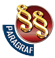 ПРАВИЛНИКО ДОПУНАМА ПРАВИЛНИКА О ПЛАНУ И ПРОГРАМУ НАСТАВЕ И УЧЕЊА СТРУЧНИХ ПРЕДМЕТА СРЕДЊЕГ СТРУЧНОГ ОБРАЗОВАЊА У ПОДРУЧЈУ РАДА САОБРАЋАЈ ("Сл. гласник РС - Просветни гласник", бр. 2/2022)Листа изборних предмета према програму образовног профилаЛиста изборних предмета према програму образовног профилаЛиста изборних предмета према програму образовног профилаЛиста изборних предмета према програму образовног профилаЛиста изборних предмета према програму образовног профилаЛиста изборних предмета према програму образовног профилаР.б.Листа изборних предметаРАЗРЕДРАЗРЕДРАЗРЕДРАЗРЕДР.б.Листа изборних предметаIIIIIIIVСтручни предметиСтручни предметиСтручни предметиСтручни предметиСтручни предметиСтручни предмети1.Филателија22.Технологија курирских процеса23.Електронске услуге24.Статистика25.6.I РАЗРЕДчасоваII РАЗРЕДчасоваIII РАЗРЕДчасоваIV РАЗРЕДчасоваУКУПНОчасоваЧас одељењског старешине74746864280Додатни рад *до 30до 30до 30до 30до 120Допунски рад *до 30до 30до 30до 30до 120Припремни рад *до 30до 30до 30до 30до 120I РАЗРЕДчасоваII РАЗРЕДчасоваIII РАЗРЕДчасоваIV РАЗРЕДчасоваЕкскурзијадо 3 данадо 5 данадо 5 наставних данадо 5 наставних данаЈезик другог народа или националне мањине са елементима националне културе2 часа недељно2 часа недељно2 часа недељно2 часа недељноТрећи страни језик2 часа недељно2 часа недељно2 часа недељно2 часа недељноДруги предмети *1–2 часа недељно1–2 часа недељно1–2 часа недељно1–2 часа недељноСтваралачке и слободне активности ученика (хор, секције и друго)30–60 часова годишње30–60 часова годишње30–60 часова годишње30–60 часова годишњеДруштвене активности – ученички парламент, ученичке задруге15–30 часова годишње15–30 часова годишње15–30 часова годишње15–30 часова годишњеКултурна и јавна делатност школе2 радна дана2 радна дана2 радна дана2 радна данаI РАЗРЕДII РАЗРЕДIII РАЗРЕДIV РАЗРЕДРазредно-часовна настава37373432Менторски рад (настава у блоку, пракса)0032Обавезне ваннаставне активности2222Матурски испит3Укупно радних недеља39393939Подела одељења у групе за реализацију у школском системуПодела одељења у групе за реализацију у школском системуПодела одељења у групе за реализацију у школском системуПодела одељења у групе за реализацију у школском системуПодела одељења у групе за реализацију у школском системуПодела одељења у групе за реализацију у школском системуПодела одељења у групе за реализацију у школском системуразредпредмет/модулгодишњи фонд часовагодишњи фонд часовагодишњи фонд часоваброј ученика у групи – доПотребно ангажовање помоћног наставникаразредпредмет/модулвежбепрактична наставанастава у блокуброј ученика у групи – доПотребно ангажовање помоћног наставникаIРачунарство и информатика7415неIПоштанске услуге3715неIПословна кореспонденција7415неIIПоштанске услуге22215неIIПословна кореспонденција7415неIIВештине пословне комуникације7415неIIIПоштанске услуге1026015неIIIФинансијско пословање1023015неIIIКомуникација са корисницима услуга6815неIIIТехнологија прераде пошиљака3415неIIIПословна информатика6815неIVПоштанске услуге966015неIVФинансијско пословање9615неIVПоштанско логистички системи3215неIVПредузетништво6415неПодела одељења у групе за реализацију по Закону о дуалном образовањуПодела одељења у групе за реализацију по Закону о дуалном образовањуПодела одељења у групе за реализацију по Закону о дуалном образовањуПодела одељења у групе за реализацију по Закону о дуалном образовањуПодела одељења у групе за реализацију по Закону о дуалном образовањуПодела одељења у групе за реализацију по Закону о дуалном образовањуПодела одељења у групе за реализацију по Закону о дуалном образовањуразредпредмет/модулгодишњи фонд часовагодишњи фонд часовагодишњи фонд часоваброј ученика у групи – доПотребно ангажовање помоћног наставникаразредпредмет/модулвежбеУКРнастава у блокуброј ученика у групи – доПотребно ангажовање помоћног наставникаIРачунарство и информатика7415неIПоштанске услуге3715неIПословна кореспонденција7415неIIПоштанске услуге22215неIIПословна кореспонденција7415неIIВештине пословне комуникације7415неIIIПоштанске услуге1026015неIIIФинансијско пословање1023015неIIIКомуникација са корисницима услуга6815неIIIТехнологија прераде пошиљака3415неIIIПословна информатика6815неIVПоштанске услуге966015неIVФинансијско пословање9615неIVПоштанско логистички системи3215неIVПредузетништво6415неРАЗРЕД:Теоријска наставаВежбеПрактична наставаНастава у блокуУкупноI7400074II7400074НАЗИВ ТЕМЕИСХОДИПо завршетку теме ученик ће бити у стању да:ПРЕПОРУЧЕНИ САДРЖАЈ/КЉУЧНИ ПОЈМОВИ САДРЖАЈАУвод у физикуразуме значај физике као фундаменталне науке и њену везу са природним и техничким наукаманаведе основне физичке величине и њихове мерне јединице и објасни како се добијају јединице изведених физичких величинаразликује скаларне и векторске величинеФизика – фундаментална природна наукаФизичке величине и њихове јединицеСкаларне и векторске величинеКинематикадефинише појмове референтни систем, путања, пређени пут, материјална тачкаразуме и користи појмове брзине и убрзањаразликује равномерно и равномерно убрзано праволинијско кретање и примењује законе кретања у једноставнијим примеримаизведе лабораторијску вежбу, правилно и безбедно рукује наставним средствима, изврши потребне прорачуне и израчуна грешке при мерењуРеферентни системПодела кретања.Средња и тренутна брзинаРавномерно праволинијско кретањеУбрзање. Равномерно променљиво праволинијско кретањеДемонстрациони оглед:Провера кинематичких закона праволинијског кретања помоћу колица, динамометра и теговаЛабораторијска вежба:Провера закона равномерног и равномерно убрзаног кретања помоћу Атвудове машинеДинамикаразуме појмове масе, силе и импулсаформулише и примењује Њутнове законеразликује масу од тежине теларазуме појмове рада, енергије и снаге и њихову међусобну везусхвати закон одржања механичке енергије и знаће да га примени при решавању једноставних проблемапримењује законе динамике у техницинаведе особине гравитационе силеизведе лабораторијску вежбу, правилно и безбедно рукује наставним средствима, изврши потребне прорачуне и израчуна грешке при мерењуОсновне динамичке величине: маса, сила и импулсПрви Њутнов закон – закон инерцијеДруги Њутнов закон – основни закон динамикеТрећи Њутнов закон – закон акције и реакцијеГравитациона силаТежина телаДемонстрациони огледи:Мерење силе помоћу динамометраПровера другог Њутновог закона помоћу колица, динамометра и теговаЛабораторијска вежба:Провера другог Њутновог закона помоћу колица са тегомКружно и ротационо кретањедефинише центрипетално убрзањеразуме појмове период и фреквенција, угаона брзина и угаоно убрзањесхвати центрипеталну и центрифугалну силу, момент силе, момент инерције и момент импулса и наведе неке једноставне примере њихове применеЦентрипетално убрзањеУгаона брзина и угаоно убрзањеЦентрипетална и центрифугална силаМомент силе, момент импулса и момент инерцијеДемонстрациони оглед:Демонстрација ротационог кретања помоћу Обербековог точкаТермодинамикаразуме појмове унутрашња енергија и количина топлотедефинише термодинамичке принциперазуме појам коефицијента корисног дејстваУнутрашња енергија и топлотаI и II принцип термодинамикеКоефицијент корисног дејстваДемонстрациони оглед:Демонстрација различитих механизама преноса топлотеЕлектрично и магнетно пољесхвати појам наелектрисања и знаће начине наелектрисавања тела и смисао закона о одржању наелектрисањаразуме Кулонов законразликује јачину електричног поља и електрични потенцијал, односно електрични напон и зна везу између јачине поља и потенцијала, односно напонаразуме појмове електричне линије силе и електрични флуксзна чему је једнак рад електричне силе и везу између рада и електричног напонаобјасни особине магнетног поља сталних магнета и магнетног поља електричне струјеразуме појам магнетног флукса и појаву електромагнетне индукцијеНаелектрисавање тела. Закон о одржању наелектрисањаКулонов законЈачина електричног поља, електрични потенцијалХомогено и нехомогено електрично поље и њихово приказивање помоћу електричних линија силе. Електрични флуксРад у електричном пољу, веза између рада и електричног напонаМагнетно поље.Магнетна индукција и магнетни флуксЕлектромагнетна индукција.Фарадејев закон електромагнетне индукцијеДемонстрациони огледи:Демонстрација поступака за наелектрисавање телаЕрстедов огледДемонстрација електромагнетне индукцијеНАЗИВ ТЕМЕИСХОДИПо завршетку теме ученик ће бити у стању да:ПРЕПОРУЧЕНИ САДРЖАЈ/КЉУЧНИ ПОЈМОВИ САДРЖАЈАОсцилацијеобјасни појам осцилација, њихов настанак као и карактеристичне величине осцилаторног кретања (период, учестаност, амплитуда);разликује слободне, принудне и пригушене осцилације;објасни настанак електромагнетних осцилација и уочи њихову примену;објасни појам резонанције и уочи њену примену у свакодневном животу.Осцилације у механици, хармонијске осцилације;Слободне, принудне, пригушене осцилације;Електромагнетне осцилацијеРезонанција.Таласиобјасни шта су таласи и како настају;објасни настанак електромагнетних таласа и разликује различите врсте електромагнетних таласа;објасни примену електромагнетних таласа у свакодневном животу (на примеру радара);објасни принцип суперпозиције таласа;разликује покретне од стојећих таласа;уочи шта су извори звука, каква је разлика између звука, тона и шума;објасни основне карактеристике звукауочи појаву Доплеровог ефекта у акустици;објасни појаве интерференције;дифракције и поларизације механичких таласа.Механички таласи, карактеристике, врсте, настанак;Електромагнетни таласи, карактеристике, врсте, настанак;Радар и његова примена;Принцип суперпозиције таласа, покретни и стојећи таласи;Акустика, извори звука;Карактеристике звука;Доплеров ефекат у акустици;Интерференција таласа;Дифракција таласа;Поларизација таласа.Оптикаразликује преламање од одбијања светлости и да објасни основне законитости преламања и одбијања светлости;објасни огледало и сочиво и основне законитости преламања кроз ове оптичке објекте;објасни појаве интерференције, поларизације и дисперзије светлости.Преламање светлости;Одбијање светлости;Огледала;Сочива;Интерференција светлости;Дифракција светлости;Поларизација светлости;Дисперзија светлости;Доплеров ефекат у оптици.Квантна својства електромагнетног зрачења и микрочестицаобјасни појам кванта и појам фотона;објасни када настаје фотоефекат;објасни узрок настанка фотоефекта;објасни Комптонов ефекат;објасни таласна својства честица.Појам Кванта. Фотон;Маса и импулс фотона;Фотоелектрични ефекат;Ајнштајнов закон фотоелектричног ефекта;Комптонов ефекат;Де Брољева релација;Дифракција електрона, електронски микроскоп.Структура атомаобјасни састав и структуру атомског језгра;објасни стационарна стања и нивое енергије атома;објасни Борове постулате;објасни када настају квантни прелази;објасни како и где настаје рендгенско зрачење;разликује врсте рендгенског зрачења;разликује спонтано од стимулисаног зрачења;примени стимулисане емисије.Радерфордов оглед, структура атома;Стационарна стања и нивои енергије атома, Борови постулати;Квантни прелази, побуђивање и зрачење атома;Рендгенско зрачење;Спонтана и стимулисана емисија зрачења;Примена спонтане и стимулисане емисије, ласери;Подела ласера;Холографија.Структура атомског језграобјасни структуру атомског језгра;објасни настанак дефекта масе и структуру атомског језгра;објасни радиоактивне распаде језгра;објасни настанак нуклеарних реакција, фисије и фузије;објасни и примени детекторе радиоактивног зрачења;заштити од радиоактивног зрачењаСтруктура атомског језгра;Дефект масе и стабилност атомског језгра;Радиоактивни распади језгра;Нуклеарне реакције, фисија и фузија језгра;Детектори радиоактивног зрачења Гајгер-Милеров бројач и јонизациона комора;Дозиметри и заштита од зрачења;Елементарне честице, појам и класификација.РАЗРЕД:Теоријска наставаВежбеПрактична наставаНастава у блокуУкупноI7400074II7400074III6800068IV6400064ЦИЉИСХОДИ НА КРАЈУ ПРВОГ РАЗРЕДАУченик ће бити у стању да:ПРЕПОРУЧЕНЕ ТЕМЕ ОПШТЕ И СТРУЧНЕ (80% + 20%)КОМУНИКАТИВНЕ ФУНКЦИЈЕСЛУШАЊЕРазуме реченице, питања и упутства из свакодневног говора (кратка упутства изговорена споро и разговетно);Разуме општи садржај краћих, прилагођених текстова (рачунајући и стручне) после неколико слушања или уз помоћ визуелних ефеката (наупутствима, ознакама, етикетама), као и текстова аудио-визуелног карактера;Разуме бројеве (цене, рачуне, тачно време) и основне мерне јединице карактеристичне за стручну употребу;OПШТЕ ТЕМЕСвакодневни живот (организација времена, послова, слободно време)Храна и здравље (навике у исхрани, карактеристична јела и пића у земљама света)Познати градови и њихове знаменитостиСпортови и позната спортска такмичењаЖивот и дела славних људи (из света науке, културе, уметности)Србија – моја домовинаМедији (штампа, телевизија)Интересантне животне приче и догађајиСвет компјутера (распрострањеност и примена) СТРУЧНЕ ТЕМЕОсновна стручна терминологијаПримена информационих технологија у домену струкеОснове пословне комуникације и коресподенције (пословна преписка и комуникација у писаној и усменој форми)Мере заштите и очувања радне и животне срединеНапомена: Стручне теме треба распоредити по разредима тако да буду у корелацији са садржајима који се обрађују из стручних предмета.Представљање себе и другихПоздрављање (састајање, растанак; формално, неформално, специфично по регионима)Идентификација и именовање особа, објеката, боја, бројева итд.)Давање једноставних упутстава и командиИзражавање молби и захвалностиИзражавање извињењаИзражавање потврде и негирањеИзражавање допадања и недопадањаИзражавање физичких сензација и потребаИсказивање просторних и временских односаДавање и тражење информација и обавештењаОписивање и упоређивање лица и предметаИзрицање забране и реаговање на забрануИзражавање припадања и поседовањаСкретање пажњеТражење мишљења и изражавање слагања и неслагањаТражење и давање дозволеИсказивање честиткиИсказивање препорукеИзражавање хитности и обавезностиИсказивање сумње и несигурностиОспособљавање ученика за разумевање усменог говораРазуме реченице, питања и упутства из свакодневног говора (кратка упутства изговорена споро и разговетно);Разуме општи садржај краћих, прилагођених текстова (рачунајући и стручне) после неколико слушања или уз помоћ визуелних ефеката (наупутствима, ознакама, етикетама), као и текстова аудио-визуелног карактера;Разуме бројеве (цене, рачуне, тачно време) и основне мерне јединице карактеристичне за стручну употребу;OПШТЕ ТЕМЕСвакодневни живот (организација времена, послова, слободно време)Храна и здравље (навике у исхрани, карактеристична јела и пића у земљама света)Познати градови и њихове знаменитостиСпортови и позната спортска такмичењаЖивот и дела славних људи (из света науке, културе, уметности)Србија – моја домовинаМедији (штампа, телевизија)Интересантне животне приче и догађајиСвет компјутера (распрострањеност и примена) СТРУЧНЕ ТЕМЕОсновна стручна терминологијаПримена информационих технологија у домену струкеОснове пословне комуникације и коресподенције (пословна преписка и комуникација у писаној и усменој форми)Мере заштите и очувања радне и животне срединеНапомена: Стручне теме треба распоредити по разредима тако да буду у корелацији са садржајима који се обрађују из стручних предмета.Представљање себе и другихПоздрављање (састајање, растанак; формално, неформално, специфично по регионима)Идентификација и именовање особа, објеката, боја, бројева итд.)Давање једноставних упутстава и командиИзражавање молби и захвалностиИзражавање извињењаИзражавање потврде и негирањеИзражавање допадања и недопадањаИзражавање физичких сензација и потребаИсказивање просторних и временских односаДавање и тражење информација и обавештењаОписивање и упоређивање лица и предметаИзрицање забране и реаговање на забрануИзражавање припадања и поседовањаСкретање пажњеТражење мишљења и изражавање слагања и неслагањаТражење и давање дозволеИсказивање честиткиИсказивање препорукеИзражавање хитности и обавезностиИсказивање сумње и несигурностиЧИТАЊЕПрепознаје познате речи, изразе и реченице у непознатом тексту (нпр.: у огласима, на плакатима);Разуме општи садржај и смисао краћих текстова (саопштења, формулараса подацима о некој особи, основне команде на машинама/компјутеру, декларације о производима, упутства за употребу и коришћење);Распознаје и разуме најфреквентније стручне термине у најједноставнијим врстама текстова;OПШТЕ ТЕМЕСвакодневни живот (организација времена, послова, слободно време)Храна и здравље (навике у исхрани, карактеристична јела и пића у земљама света)Познати градови и њихове знаменитостиСпортови и позната спортска такмичењаЖивот и дела славних људи (из света науке, културе, уметности)Србија – моја домовинаМедији (штампа, телевизија)Интересантне животне приче и догађајиСвет компјутера (распрострањеност и примена) СТРУЧНЕ ТЕМЕОсновна стручна терминологијаПримена информационих технологија у домену струкеОснове пословне комуникације и коресподенције (пословна преписка и комуникација у писаној и усменој форми)Мере заштите и очувања радне и животне срединеНапомена: Стручне теме треба распоредити по разредима тако да буду у корелацији са садржајима који се обрађују из стручних предмета.Представљање себе и другихПоздрављање (састајање, растанак; формално, неформално, специфично по регионима)Идентификација и именовање особа, објеката, боја, бројева итд.)Давање једноставних упутстава и командиИзражавање молби и захвалностиИзражавање извињењаИзражавање потврде и негирањеИзражавање допадања и недопадањаИзражавање физичких сензација и потребаИсказивање просторних и временских односаДавање и тражење информација и обавештењаОписивање и упоређивање лица и предметаИзрицање забране и реаговање на забрануИзражавање припадања и поседовањаСкретање пажњеТражење мишљења и изражавање слагања и неслагањаТражење и давање дозволеИсказивање честиткиИсказивање препорукеИзражавање хитности и обавезностиИсказивање сумње и несигурностиОспособљавање ученика за разумевање прочитаних текстоваПрепознаје познате речи, изразе и реченице у непознатом тексту (нпр.: у огласима, на плакатима);Разуме општи садржај и смисао краћих текстова (саопштења, формулараса подацима о некој особи, основне команде на машинама/компјутеру, декларације о производима, упутства за употребу и коришћење);Распознаје и разуме најфреквентније стручне термине у најједноставнијим врстама текстова;OПШТЕ ТЕМЕСвакодневни живот (организација времена, послова, слободно време)Храна и здравље (навике у исхрани, карактеристична јела и пића у земљама света)Познати градови и њихове знаменитостиСпортови и позната спортска такмичењаЖивот и дела славних људи (из света науке, културе, уметности)Србија – моја домовинаМедији (штампа, телевизија)Интересантне животне приче и догађајиСвет компјутера (распрострањеност и примена) СТРУЧНЕ ТЕМЕОсновна стручна терминологијаПримена информационих технологија у домену струкеОснове пословне комуникације и коресподенције (пословна преписка и комуникација у писаној и усменој форми)Мере заштите и очувања радне и животне срединеНапомена: Стручне теме треба распоредити по разредима тако да буду у корелацији са садржајима који се обрађују из стручних предмета.Представљање себе и другихПоздрављање (састајање, растанак; формално, неформално, специфично по регионима)Идентификација и именовање особа, објеката, боја, бројева итд.)Давање једноставних упутстава и командиИзражавање молби и захвалностиИзражавање извињењаИзражавање потврде и негирањеИзражавање допадања и недопадањаИзражавање физичких сензација и потребаИсказивање просторних и временских односаДавање и тражење информација и обавештењаОписивање и упоређивање лица и предметаИзрицање забране и реаговање на забрануИзражавање припадања и поседовањаСкретање пажњеТражење мишљења и изражавање слагања и неслагањаТражење и давање дозволеИсказивање честиткиИсказивање препорукеИзражавање хитности и обавезностиИсказивање сумње и несигурностиГОВОР– Употребљава једноставне изразе и реченице да би представиосвакодневне, себи блиске личности, активности, ситуације и догађаје;OПШТЕ ТЕМЕСвакодневни живот (организација времена, послова, слободно време)Храна и здравље (навике у исхрани, карактеристична јела и пића у земљама света)Познати градови и њихове знаменитостиСпортови и позната спортска такмичењаЖивот и дела славних људи (из света науке, културе, уметности)Србија – моја домовинаМедији (штампа, телевизија)Интересантне животне приче и догађајиСвет компјутера (распрострањеност и примена) СТРУЧНЕ ТЕМЕОсновна стручна терминологијаПримена информационих технологија у домену струкеОснове пословне комуникације и коресподенције (пословна преписка и комуникација у писаној и усменој форми)Мере заштите и очувања радне и животне срединеНапомена: Стручне теме треба распоредити по разредима тако да буду у корелацији са садржајима који се обрађују из стручних предмета.Представљање себе и другихПоздрављање (састајање, растанак; формално, неформално, специфично по регионима)Идентификација и именовање особа, објеката, боја, бројева итд.)Давање једноставних упутстава и командиИзражавање молби и захвалностиИзражавање извињењаИзражавање потврде и негирањеИзражавање допадања и недопадањаИзражавање физичких сензација и потребаИсказивање просторних и временских односаДавање и тражење информација и обавештењаОписивање и упоређивање лица и предметаИзрицање забране и реаговање на забрануИзражавање припадања и поседовањаСкретање пажњеТражење мишљења и изражавање слагања и неслагањаТражење и давање дозволеИсказивање честиткиИсказивање препорукеИзражавање хитности и обавезностиИсказивање сумње и несигурностиОспособљавање ученика за кратко монолошко излагање и за учешћеу дијалогу на страном језику– Употребљава једноставне изразе и реченице да би представиосвакодневне, себи блиске личности, активности, ситуације и догађаје;OПШТЕ ТЕМЕСвакодневни живот (организација времена, послова, слободно време)Храна и здравље (навике у исхрани, карактеристична јела и пића у земљама света)Познати градови и њихове знаменитостиСпортови и позната спортска такмичењаЖивот и дела славних људи (из света науке, културе, уметности)Србија – моја домовинаМедији (штампа, телевизија)Интересантне животне приче и догађајиСвет компјутера (распрострањеност и примена) СТРУЧНЕ ТЕМЕОсновна стручна терминологијаПримена информационих технологија у домену струкеОснове пословне комуникације и коресподенције (пословна преписка и комуникација у писаној и усменој форми)Мере заштите и очувања радне и животне срединеНапомена: Стручне теме треба распоредити по разредима тако да буду у корелацији са садржајима који се обрађују из стручних предмета.Представљање себе и другихПоздрављање (састајање, растанак; формално, неформално, специфично по регионима)Идентификација и именовање особа, објеката, боја, бројева итд.)Давање једноставних упутстава и командиИзражавање молби и захвалностиИзражавање извињењаИзражавање потврде и негирањеИзражавање допадања и недопадањаИзражавање физичких сензација и потребаИсказивање просторних и временских односаДавање и тражење информација и обавештењаОписивање и упоређивање лица и предметаИзрицање забране и реаговање на забрануИзражавање припадања и поседовањаСкретање пажњеТражење мишљења и изражавање слагања и неслагањаТражење и давање дозволеИсказивање честиткиИсказивање препорукеИзражавање хитности и обавезностиИсказивање сумње и несигурностиПИСАЊЕСаставља кратак текст о познатој и блиској теми;Пише кратке поруке релевантне за посао (место, термини састанка);Пише краћи текст о себи и свом окружењу;Попуњава формулар личним подацима;OПШТЕ ТЕМЕСвакодневни живот (организација времена, послова, слободно време)Храна и здравље (навике у исхрани, карактеристична јела и пића у земљама света)Познати градови и њихове знаменитостиСпортови и позната спортска такмичењаЖивот и дела славних људи (из света науке, културе, уметности)Србија – моја домовинаМедији (штампа, телевизија)Интересантне животне приче и догађајиСвет компјутера (распрострањеност и примена) СТРУЧНЕ ТЕМЕОсновна стручна терминологијаПримена информационих технологија у домену струкеОснове пословне комуникације и коресподенције (пословна преписка и комуникација у писаној и усменој форми)Мере заштите и очувања радне и животне срединеНапомена: Стручне теме треба распоредити по разредима тако да буду у корелацији са садржајима који се обрађују из стручних предмета.Представљање себе и другихПоздрављање (састајање, растанак; формално, неформално, специфично по регионима)Идентификација и именовање особа, објеката, боја, бројева итд.)Давање једноставних упутстава и командиИзражавање молби и захвалностиИзражавање извињењаИзражавање потврде и негирањеИзражавање допадања и недопадањаИзражавање физичких сензација и потребаИсказивање просторних и временских односаДавање и тражење информација и обавештењаОписивање и упоређивање лица и предметаИзрицање забране и реаговање на забрануИзражавање припадања и поседовањаСкретање пажњеТражење мишљења и изражавање слагања и неслагањаТражење и давање дозволеИсказивање честиткиИсказивање препорукеИзражавање хитности и обавезностиИсказивање сумње и несигурностиОспособљавање ученика за писање краћих текстова различитог садржајаСаставља кратак текст о познатој и блиској теми;Пише кратке поруке релевантне за посао (место, термини састанка);Пише краћи текст о себи и свом окружењу;Попуњава формулар личним подацима;OПШТЕ ТЕМЕСвакодневни живот (организација времена, послова, слободно време)Храна и здравље (навике у исхрани, карактеристична јела и пића у земљама света)Познати градови и њихове знаменитостиСпортови и позната спортска такмичењаЖивот и дела славних људи (из света науке, културе, уметности)Србија – моја домовинаМедији (штампа, телевизија)Интересантне животне приче и догађајиСвет компјутера (распрострањеност и примена) СТРУЧНЕ ТЕМЕОсновна стручна терминологијаПримена информационих технологија у домену струкеОснове пословне комуникације и коресподенције (пословна преписка и комуникација у писаној и усменој форми)Мере заштите и очувања радне и животне срединеНапомена: Стручне теме треба распоредити по разредима тако да буду у корелацији са садржајима који се обрађују из стручних предмета.Представљање себе и другихПоздрављање (састајање, растанак; формално, неформално, специфично по регионима)Идентификација и именовање особа, објеката, боја, бројева итд.)Давање једноставних упутстава и командиИзражавање молби и захвалностиИзражавање извињењаИзражавање потврде и негирањеИзражавање допадања и недопадањаИзражавање физичких сензација и потребаИсказивање просторних и временских односаДавање и тражење информација и обавештењаОписивање и упоређивање лица и предметаИзрицање забране и реаговање на забрануИзражавање припадања и поседовањаСкретање пажњеТражење мишљења и изражавање слагања и неслагањаТражење и давање дозволеИсказивање честиткиИсказивање препорукеИзражавање хитности и обавезностиИсказивање сумње и несигурностиИНТЕРАКЦИЈАСпоразумева се са саговорником који говори споро и разговетно, користећи једноставна језичка средства;Поставља једноставна питања у вези са познатим темама из живота и струке;Усмено или писмено одговара на једноставна питања у вези с познатим темама из живота и струке (бројеви, подаци о количинама, време, датум);Пише кратко лично писмо, поруку,разгледницу, честитку;OПШТЕ ТЕМЕСвакодневни живот (организација времена, послова, слободно време)Храна и здравље (навике у исхрани, карактеристична јела и пића у земљама света)Познати градови и њихове знаменитостиСпортови и позната спортска такмичењаЖивот и дела славних људи (из света науке, културе, уметности)Србија – моја домовинаМедији (штампа, телевизија)Интересантне животне приче и догађајиСвет компјутера (распрострањеност и примена) СТРУЧНЕ ТЕМЕОсновна стручна терминологијаПримена информационих технологија у домену струкеОснове пословне комуникације и коресподенције (пословна преписка и комуникација у писаној и усменој форми)Мере заштите и очувања радне и животне срединеНапомена: Стручне теме треба распоредити по разредима тако да буду у корелацији са садржајима који се обрађују из стручних предмета.Представљање себе и другихПоздрављање (састајање, растанак; формално, неформално, специфично по регионима)Идентификација и именовање особа, објеката, боја, бројева итд.)Давање једноставних упутстава и командиИзражавање молби и захвалностиИзражавање извињењаИзражавање потврде и негирањеИзражавање допадања и недопадањаИзражавање физичких сензација и потребаИсказивање просторних и временских односаДавање и тражење информација и обавештењаОписивање и упоређивање лица и предметаИзрицање забране и реаговање на забрануИзражавање припадања и поседовањаСкретање пажњеТражење мишљења и изражавање слагања и неслагањаТражење и давање дозволеИсказивање честиткиИсказивање препорукеИзражавање хитности и обавезностиИсказивање сумње и несигурностиОспособљавање ученика за учешће у дијалогу на страном језику и размену краћих писаних порукаСпоразумева се са саговорником који говори споро и разговетно, користећи једноставна језичка средства;Поставља једноставна питања у вези са познатим темама из живота и струке;Усмено или писмено одговара на једноставна питања у вези с познатим темама из живота и струке (бројеви, подаци о количинама, време, датум);Пише кратко лично писмо, поруку,разгледницу, честитку;OПШТЕ ТЕМЕСвакодневни живот (организација времена, послова, слободно време)Храна и здравље (навике у исхрани, карактеристична јела и пића у земљама света)Познати градови и њихове знаменитостиСпортови и позната спортска такмичењаЖивот и дела славних људи (из света науке, културе, уметности)Србија – моја домовинаМедији (штампа, телевизија)Интересантне животне приче и догађајиСвет компјутера (распрострањеност и примена) СТРУЧНЕ ТЕМЕОсновна стручна терминологијаПримена информационих технологија у домену струкеОснове пословне комуникације и коресподенције (пословна преписка и комуникација у писаној и усменој форми)Мере заштите и очувања радне и животне срединеНапомена: Стручне теме треба распоредити по разредима тако да буду у корелацији са садржајима који се обрађују из стручних предмета.Представљање себе и другихПоздрављање (састајање, растанак; формално, неформално, специфично по регионима)Идентификација и именовање особа, објеката, боја, бројева итд.)Давање једноставних упутстава и командиИзражавање молби и захвалностиИзражавање извињењаИзражавање потврде и негирањеИзражавање допадања и недопадањаИзражавање физичких сензација и потребаИсказивање просторних и временских односаДавање и тражење информација и обавештењаОписивање и упоређивање лица и предметаИзрицање забране и реаговање на забрануИзражавање припадања и поседовањаСкретање пажњеТражење мишљења и изражавање слагања и неслагањаТражење и давање дозволеИсказивање честиткиИсказивање препорукеИзражавање хитности и обавезностиИсказивање сумње и несигурностиМЕДИЈАЦИЈА– На овом нивоу није предвиђена.OПШТЕ ТЕМЕСвакодневни живот (организација времена, послова, слободно време)Храна и здравље (навике у исхрани, карактеристична јела и пића у земљама света)Познати градови и њихове знаменитостиСпортови и позната спортска такмичењаЖивот и дела славних људи (из света науке, културе, уметности)Србија – моја домовинаМедији (штампа, телевизија)Интересантне животне приче и догађајиСвет компјутера (распрострањеност и примена) СТРУЧНЕ ТЕМЕОсновна стручна терминологијаПримена информационих технологија у домену струкеОснове пословне комуникације и коресподенције (пословна преписка и комуникација у писаној и усменој форми)Мере заштите и очувања радне и животне срединеНапомена: Стручне теме треба распоредити по разредима тако да буду у корелацији са садржајима који се обрађују из стручних предмета.Представљање себе и другихПоздрављање (састајање, растанак; формално, неформално, специфично по регионима)Идентификација и именовање особа, објеката, боја, бројева итд.)Давање једноставних упутстава и командиИзражавање молби и захвалностиИзражавање извињењаИзражавање потврде и негирањеИзражавање допадања и недопадањаИзражавање физичких сензација и потребаИсказивање просторних и временских односаДавање и тражење информација и обавештењаОписивање и упоређивање лица и предметаИзрицање забране и реаговање на забрануИзражавање припадања и поседовањаСкретање пажњеТражење мишљења и изражавање слагања и неслагањаТражење и давање дозволеИсказивање честиткиИсказивање препорукеИзражавање хитности и обавезностиИсказивање сумње и несигурностиОспособљавање ученика да преводи, сажима и препричава садржај краћих усмених и писаних текстоваOПШТЕ ТЕМЕСвакодневни живот (организација времена, послова, слободно време)Храна и здравље (навике у исхрани, карактеристична јела и пића у земљама света)Познати градови и њихове знаменитостиСпортови и позната спортска такмичењаЖивот и дела славних људи (из света науке, културе, уметности)Србија – моја домовинаМедији (штампа, телевизија)Интересантне животне приче и догађајиСвет компјутера (распрострањеност и примена) СТРУЧНЕ ТЕМЕОсновна стручна терминологијаПримена информационих технологија у домену струкеОснове пословне комуникације и коресподенције (пословна преписка и комуникација у писаној и усменој форми)Мере заштите и очувања радне и животне срединеНапомена: Стручне теме треба распоредити по разредима тако да буду у корелацији са садржајима који се обрађују из стручних предмета.Представљање себе и другихПоздрављање (састајање, растанак; формално, неформално, специфично по регионима)Идентификација и именовање особа, објеката, боја, бројева итд.)Давање једноставних упутстава и командиИзражавање молби и захвалностиИзражавање извињењаИзражавање потврде и негирањеИзражавање допадања и недопадањаИзражавање физичких сензација и потребаИсказивање просторних и временских односаДавање и тражење информација и обавештењаОписивање и упоређивање лица и предметаИзрицање забране и реаговање на забрануИзражавање припадања и поседовањаСкретање пажњеТражење мишљења и изражавање слагања и неслагањаТражење и давање дозволеИсказивање честиткиИсказивање препорукеИзражавање хитности и обавезностиИсказивање сумње и несигурностиМЕДИЈСКА ПИСМЕНОСТПрепознаје и правилно користи основне фонолошке (интонација, прозодија, ритам) и морфосинтаксичке категорије (именички и глаголски наставци, основни ред речи);Користи садржаје медијске продукције намењене учењу страних језика (штампани медији, аудио/видео записи, компакт диск, интернет итд.);OПШТЕ ТЕМЕСвакодневни живот (организација времена, послова, слободно време)Храна и здравље (навике у исхрани, карактеристична јела и пића у земљама света)Познати градови и њихове знаменитостиСпортови и позната спортска такмичењаЖивот и дела славних људи (из света науке, културе, уметности)Србија – моја домовинаМедији (штампа, телевизија)Интересантне животне приче и догађајиСвет компјутера (распрострањеност и примена) СТРУЧНЕ ТЕМЕОсновна стручна терминологијаПримена информационих технологија у домену струкеОснове пословне комуникације и коресподенције (пословна преписка и комуникација у писаној и усменој форми)Мере заштите и очувања радне и животне срединеНапомена: Стручне теме треба распоредити по разредима тако да буду у корелацији са садржајима који се обрађују из стручних предмета.Представљање себе и другихПоздрављање (састајање, растанак; формално, неформално, специфично по регионима)Идентификација и именовање особа, објеката, боја, бројева итд.)Давање једноставних упутстава и командиИзражавање молби и захвалностиИзражавање извињењаИзражавање потврде и негирањеИзражавање допадања и недопадањаИзражавање физичких сензација и потребаИсказивање просторних и временских односаДавање и тражење информација и обавештењаОписивање и упоређивање лица и предметаИзрицање забране и реаговање на забрануИзражавање припадања и поседовањаСкретање пажњеТражење мишљења и изражавање слагања и неслагањаТражење и давање дозволеИсказивање честиткиИсказивање препорукеИзражавање хитности и обавезностиИсказивање сумње и несигурностиОспособљавање ученика да користе медије као изворе информацијаи развијају критичко мишљење у вези са њимаПрепознаје и правилно користи основне фонолошке (интонација, прозодија, ритам) и морфосинтаксичке категорије (именички и глаголски наставци, основни ред речи);Користи садржаје медијске продукције намењене учењу страних језика (штампани медији, аудио/видео записи, компакт диск, интернет итд.);OПШТЕ ТЕМЕСвакодневни живот (организација времена, послова, слободно време)Храна и здравље (навике у исхрани, карактеристична јела и пића у земљама света)Познати градови и њихове знаменитостиСпортови и позната спортска такмичењаЖивот и дела славних људи (из света науке, културе, уметности)Србија – моја домовинаМедији (штампа, телевизија)Интересантне животне приче и догађајиСвет компјутера (распрострањеност и примена) СТРУЧНЕ ТЕМЕОсновна стручна терминологијаПримена информационих технологија у домену струкеОснове пословне комуникације и коресподенције (пословна преписка и комуникација у писаној и усменој форми)Мере заштите и очувања радне и животне срединеНапомена: Стручне теме треба распоредити по разредима тако да буду у корелацији са садржајима који се обрађују из стручних предмета.Представљање себе и другихПоздрављање (састајање, растанак; формално, неформално, специфично по регионима)Идентификација и именовање особа, објеката, боја, бројева итд.)Давање једноставних упутстава и командиИзражавање молби и захвалностиИзражавање извињењаИзражавање потврде и негирањеИзражавање допадања и недопадањаИзражавање физичких сензација и потребаИсказивање просторних и временских односаДавање и тражење информација и обавештењаОписивање и упоређивање лица и предметаИзрицање забране и реаговање на забрануИзражавање припадања и поседовањаСкретање пажњеТражење мишљења и изражавање слагања и неслагањаТражење и давање дозволеИсказивање честиткиИсказивање препорукеИзражавање хитности и обавезностиИсказивање сумње и несигурностиЦИЉИСХОДИ НА КРАЈУ ДРУГОГ РАЗРЕДАУченик ће бити у стању да:ПРЕПОРУЧЕНЕ ТЕМЕ ОПШТЕ И СТРУЧНЕ (80% + 20%)КОМУНИКАТИВНЕ ФУНКЦИЈЕСЛУШАЊЕОспособљавање ученика за разумевање усменог говораРазуме краће исказе који садрже фреквентне речи и структуре (информације о личностима, послу, породици, куповини, школи, ближем окружењу);Разуме најважније информације у кратким и једноставним обавештењима (преко разгласа, на улици, на шалтеру) и правилно их користи;Разуме основни садржај упутстава, налога и сл. у вези са стручним садржајима;ОПШТЕ ТЕМЕСвакодневни живот (комуникација међу младима, генерацијски конфликти и начини превазилажења, међувршњачка подршка)Образовање (образовање у земљама чији се језик учи, школовање које припрема за студије или свет рада, образовање за све)Познати региони у земљама чији се језик учи, њихова обележјаКултурни живот (манифестације које млади радо посећују у земљи и земљама чији се језик учи, међународни пројекти и учешће на њима)Заштита човекове околине (акције на нивоу града, школе, волонтерски рад)Медији (штампа, телевизија, електронски медији)Интересантне животне приче и догађајиСвет компјутера (млади и друштвене мреже)Представљање себе и другихПоздрављање (састајање, растанак, формално, неформално, специфично по регионима)Идентификација и именовање особа, објеката, боја, бројева итд.)Давање једноставних упутстава и командиИзражавање молби и захвалностиИзражавање извињењаИзражавање потврде и негирањеИзражавање допадања и недопадањаИзражавање физичких сензација и потребаИсказивање просторних и временских односаДавање и тражење информација и обавештењаОписивање и упоређивање лица и предметаИзрицање забране и реаговање на забрануИзражавање припадања и поседовањаСкретање пажњеТражење мишљења и изражавање слагања и неслагањаТражење и давање дозволеИсказивање честиткиИсказивање препорукеИзражавање хитности и обавезностиИсказивање сумње и несигурностиЧИТАЊЕОспособљавање ученика за разумевање прочитаних текстоваЧита и разуме различите врсте кратких и прилагођених текстова (једноставнија лична/пословна писма, позивнице, термини, проспекти, упутства, огласи) препознајући основна значења и релевантне детаље;Открива значење непознатих речи на основу контекста и/или помоћуречника, укључујући и оне стручног/ терминолошког карактера;Уочава предвидљиве информације (кад, где, ко, колико) у свакодневним текстовима (рекламе, огласи, јеловници, проспекти), као и у једноставнијим стручним текстовима (формулари, шеме, извештаји);ОПШТЕ ТЕМЕСвакодневни живот (комуникација међу младима, генерацијски конфликти и начини превазилажења, међувршњачка подршка)Образовање (образовање у земљама чији се језик учи, школовање које припрема за студије или свет рада, образовање за све)Познати региони у земљама чији се језик учи, њихова обележјаКултурни живот (манифестације које млади радо посећују у земљи и земљама чији се језик учи, међународни пројекти и учешће на њима)Заштита човекове околине (акције на нивоу града, школе, волонтерски рад)Медији (штампа, телевизија, електронски медији)Интересантне животне приче и догађајиСвет компјутера (млади и друштвене мреже)Представљање себе и другихПоздрављање (састајање, растанак, формално, неформално, специфично по регионима)Идентификација и именовање особа, објеката, боја, бројева итд.)Давање једноставних упутстава и командиИзражавање молби и захвалностиИзражавање извињењаИзражавање потврде и негирањеИзражавање допадања и недопадањаИзражавање физичких сензација и потребаИсказивање просторних и временских односаДавање и тражење информација и обавештењаОписивање и упоређивање лица и предметаИзрицање забране и реаговање на забрануИзражавање припадања и поседовањаСкретање пажњеТражење мишљења и изражавање слагања и неслагањаТражење и давање дозволеИсказивање честиткиИсказивање препорукеИзражавање хитности и обавезностиИсказивање сумње и несигурностиЧита и разуме различите врсте кратких и прилагођених текстова (једноставнија лична/пословна писма, позивнице, термини, проспекти, упутства, огласи) препознајући основна значења и релевантне детаље;Открива значење непознатих речи на основу контекста и/или помоћуречника, укључујући и оне стручног/ терминолошког карактера;Уочава предвидљиве информације (кад, где, ко, колико) у свакодневним текстовима (рекламе, огласи, јеловници, проспекти), као и у једноставнијим стручним текстовима (формулари, шеме, извештаји);СТРУЧНЕ ТЕМЕПредстављање себе и другихПоздрављање (састајање, растанак, формално, неформално, специфично по регионима)Идентификација и именовање особа, објеката, боја, бројева итд.)Давање једноставних упутстава и командиИзражавање молби и захвалностиИзражавање извињењаИзражавање потврде и негирањеИзражавање допадања и недопадањаИзражавање физичких сензација и потребаИсказивање просторних и временских односаДавање и тражење информација и обавештењаОписивање и упоређивање лица и предметаИзрицање забране и реаговање на забрануИзражавање припадања и поседовањаСкретање пажњеТражење мишљења и изражавање слагања и неслагањаТражење и давање дозволеИсказивање честиткиИсказивање препорукеИзражавање хитности и обавезностиИсказивање сумње и несигурностиЧита и разуме различите врсте кратких и прилагођених текстова (једноставнија лична/пословна писма, позивнице, термини, проспекти, упутства, огласи) препознајући основна значења и релевантне детаље;Открива значење непознатих речи на основу контекста и/или помоћуречника, укључујући и оне стручног/ терминолошког карактера;Уочава предвидљиве информације (кад, где, ко, колико) у свакодневним текстовима (рекламе, огласи, јеловници, проспекти), као и у једноставнијим стручним текстовима (формулари, шеме, извештаји);Основна стручна терминологијаПримена информационих технологија у домену струкеОснове пословне комуникације и коресподенције (пословна преписка и комуникација у писаној и усменој форми)Мере заштите и очувања радне и животне срединеПредстављање себе и другихПоздрављање (састајање, растанак, формално, неформално, специфично по регионима)Идентификација и именовање особа, објеката, боја, бројева итд.)Давање једноставних упутстава и командиИзражавање молби и захвалностиИзражавање извињењаИзражавање потврде и негирањеИзражавање допадања и недопадањаИзражавање физичких сензација и потребаИсказивање просторних и временских односаДавање и тражење информација и обавештењаОписивање и упоређивање лица и предметаИзрицање забране и реаговање на забрануИзражавање припадања и поседовањаСкретање пажњеТражење мишљења и изражавање слагања и неслагањаТражење и давање дозволеИсказивање честиткиИсказивање препорукеИзражавање хитности и обавезностиИсказивање сумње и несигурностиГОВОРОписује ситуације, прича о догађајима и аргументује ставове користећи једноставне изразе и реченице;Води једноставне разговоре (телефонира), даје информације и упутства, уговара термине;Реагује учтиво на питања, захтеве, позиве, извињења саговорника;Основна стручна терминологијаПримена информационих технологија у домену струкеОснове пословне комуникације и коресподенције (пословна преписка и комуникација у писаној и усменој форми)Мере заштите и очувања радне и животне срединеПредстављање себе и другихПоздрављање (састајање, растанак, формално, неформално, специфично по регионима)Идентификација и именовање особа, објеката, боја, бројева итд.)Давање једноставних упутстава и командиИзражавање молби и захвалностиИзражавање извињењаИзражавање потврде и негирањеИзражавање допадања и недопадањаИзражавање физичких сензација и потребаИсказивање просторних и временских односаДавање и тражење информација и обавештењаОписивање и упоређивање лица и предметаИзрицање забране и реаговање на забрануИзражавање припадања и поседовањаСкретање пажњеТражење мишљења и изражавање слагања и неслагањаТражење и давање дозволеИсказивање честиткиИсказивање препорукеИзражавање хитности и обавезностиИсказивање сумње и несигурностиОспособљавање ученика за кратко монолошко излагање и за учешћеу дијалогу на страном језикуОписује ситуације, прича о догађајима и аргументује ставове користећи једноставне изразе и реченице;Води једноставне разговоре (телефонира), даје информације и упутства, уговара термине;Реагује учтиво на питања, захтеве, позиве, извињења саговорника;Напомена: Стручне теме треба распоредити по разредима тако да буду у корелацији са садржајима који се обрађују из стручних предмета.Представљање себе и другихПоздрављање (састајање, растанак, формално, неформално, специфично по регионима)Идентификација и именовање особа, објеката, боја, бројева итд.)Давање једноставних упутстава и командиИзражавање молби и захвалностиИзражавање извињењаИзражавање потврде и негирањеИзражавање допадања и недопадањаИзражавање физичких сензација и потребаИсказивање просторних и временских односаДавање и тражење информација и обавештењаОписивање и упоређивање лица и предметаИзрицање забране и реаговање на забрануИзражавање припадања и поседовањаСкретање пажњеТражење мишљења и изражавање слагања и неслагањаТражење и давање дозволеИсказивање честиткиИсказивање препорукеИзражавање хитности и обавезностиИсказивање сумње и несигурностиПИСАЊЕОспособљавање ученика за писање краћих текстова различитог садржајаПопуњава рачуне, признанице и хартије од вредности;Пише једноставно пословно писмо према одређеном моделу;Описује и појашњава садржај симболичких модалитета везаних за струку.Представљање себе и другихПоздрављање (састајање, растанак, формално, неформално, специфично по регионима)Идентификација и именовање особа, објеката, боја, бројева итд.)Давање једноставних упутстава и командиИзражавање молби и захвалностиИзражавање извињењаИзражавање потврде и негирањеИзражавање допадања и недопадањаИзражавање физичких сензација и потребаИсказивање просторних и временских односаДавање и тражење информација и обавештењаОписивање и упоређивање лица и предметаИзрицање забране и реаговање на забрануИзражавање припадања и поседовањаСкретање пажњеТражење мишљења и изражавање слагања и неслагањаТражење и давање дозволеИсказивање честиткиИсказивање препорукеИзражавање хитности и обавезностиИсказивање сумње и несигурностиИНТЕРАКЦИЈА– Комуницира у свакодневним ситуацијама и размењује информације, блиске његовим интересовањима и основним потребама у струци (писмено и усмено);Представљање себе и другихПоздрављање (састајање, растанак, формално, неформално, специфично по регионима)Идентификација и именовање особа, објеката, боја, бројева итд.)Давање једноставних упутстава и командиИзражавање молби и захвалностиИзражавање извињењаИзражавање потврде и негирањеИзражавање допадања и недопадањаИзражавање физичких сензација и потребаИсказивање просторних и временских односаДавање и тражење информација и обавештењаОписивање и упоређивање лица и предметаИзрицање забране и реаговање на забрануИзражавање припадања и поседовањаСкретање пажњеТражење мишљења и изражавање слагања и неслагањаТражење и давање дозволеИсказивање честиткиИсказивање препорукеИзражавање хитности и обавезностиИсказивање сумње и несигурностиОспособљавање ученика за учешће у дијалогу на страном језику и размену краћих писаних порука– Комуницира у свакодневним ситуацијама и размењује информације, блиске његовим интересовањима и основним потребама у струци (писмено и усмено);Представљање себе и другихПоздрављање (састајање, растанак, формално, неформално, специфично по регионима)Идентификација и именовање особа, објеката, боја, бројева итд.)Давање једноставних упутстава и командиИзражавање молби и захвалностиИзражавање извињењаИзражавање потврде и негирањеИзражавање допадања и недопадањаИзражавање физичких сензација и потребаИсказивање просторних и временских односаДавање и тражење информација и обавештењаОписивање и упоређивање лица и предметаИзрицање забране и реаговање на забрануИзражавање припадања и поседовањаСкретање пажњеТражење мишљења и изражавање слагања и неслагањаТражење и давање дозволеИсказивање честиткиИсказивање препорукеИзражавање хитности и обавезностиИсказивање сумње и несигурностиМЕДИЈАЦИЈА– Преноси усмено или писмено кратке поруке у складу са потребама комуникације;Представљање себе и другихПоздрављање (састајање, растанак, формално, неформално, специфично по регионима)Идентификација и именовање особа, објеката, боја, бројева итд.)Давање једноставних упутстава и командиИзражавање молби и захвалностиИзражавање извињењаИзражавање потврде и негирањеИзражавање допадања и недопадањаИзражавање физичких сензација и потребаИсказивање просторних и временских односаДавање и тражење информација и обавештењаОписивање и упоређивање лица и предметаИзрицање забране и реаговање на забрануИзражавање припадања и поседовањаСкретање пажњеТражење мишљења и изражавање слагања и неслагањаТражење и давање дозволеИсказивање честиткиИсказивање препорукеИзражавање хитности и обавезностиИсказивање сумње и несигурностиОспособљавање ученика да преводи, сажима и препричава садржај краћих усмених и писаних текстова– Преноси усмено или писмено кратке поруке у складу са потребама комуникације;Представљање себе и другихПоздрављање (састајање, растанак, формално, неформално, специфично по регионима)Идентификација и именовање особа, објеката, боја, бројева итд.)Давање једноставних упутстава и командиИзражавање молби и захвалностиИзражавање извињењаИзражавање потврде и негирањеИзражавање допадања и недопадањаИзражавање физичких сензација и потребаИсказивање просторних и временских односаДавање и тражење информација и обавештењаОписивање и упоређивање лица и предметаИзрицање забране и реаговање на забрануИзражавање припадања и поседовањаСкретање пажњеТражење мишљења и изражавање слагања и неслагањаТражење и давање дозволеИсказивање честиткиИсказивање препорукеИзражавање хитности и обавезностиИсказивање сумње и несигурностиМЕДИЈСКА ПИСМЕНОСТОспособљавање ученика да користе медије као изворе информацијаи развијају критичко мишљење у вези са њима– Аргументује свој став о медијском тексту.ЦИЉИСХОДИ НА КРАЈУ ТРЕЋЕГ РАЗРЕДАУченик ће бити у стању да:ПРЕПОРУЧЕНЕ ТЕМЕ ОПШТЕ И СТРУЧНЕ (80% + 20%)КОМУНИКАТИВНЕ ФУНКЦИЈЕСЛУШАЊЕОспособљавање ученика за разумевање усменог говораРазуме основне поруке и захтеве исказане јасним стандардним језиком када је реч о блиским темама (аутомобили, спорт, посао, хоби);Разуме глобално суштину нешто дужих разговора или дискусија на састанцима који се односе на једноставније садржаје из струке, уколико се говори разговетно и стандардним језиком;Разуме глобални садржај саопштења и других информативних текстова у вези с једноставним стручним темама;ОПШТЕ ТЕМЕСвакодневни живот (генерацијски конфликти и начини превазилажења)Образовање (образовање за све, пракса и припреме за будуће занимање, размена ученика)Познате фирме, предузећа, установе, институције у земљама чији се језик учиКултурни живот (међународни пројекти и учешће на њима)Заштита човекове околине (волонтерски рад)Медији (штампа, телевизија, електронски медији)Историјски догађаји/личности из земаља чији се језик учиИнформатички садржаји, употреба интернета СТРУЧНЕ ТЕМЕОсновна стручна терминологијаПримена информационих технологија у домену струкеОснове пословне комуникације и коресподенције (пословна преписка и комуникација у писаној и усменој форми)Мере заштите и очувања радне и животне срединеПредстављање себе и другихПоздрављање (састајање, растанак; формално, неформално, специфично по регионима)Идентификација и именовање особа, објеката, боја, бројева итд.)Давање једноставних упутстава и командиИзражавање молби и захвалностиИзражавање извињењаИзражавање потврде и негирањеИзражавање допадања и недопадањаИзражавање физичких сензација и потребаИсказивање просторних и временских односаДавање и тражење информација и обавештењаОписивање и упоређивање лица и предметаИзрицање забране и реаговање на забрануИзражавање припадања и поседовањаСкретање пажњеТражење мишљења и изражавање слагања и неслагањаТражење и давање дозволеИсказивање честиткиИсказивање препорукеИзражавање хитности и обавезностиИсказивање сумње и несигурностиЧИТАЊЕОспособљавање ученика за разумевање прочитаних текстоваРазуме једноставније текстове (стандардна писма, информације о процесу рада у струци) писане свакодневним језиком или језиком струке;Разуме опис догађаја и осећања;Разуме основни садржај као и важније детаље у извештајима, брошурама и уговорима везаним за струку;ОПШТЕ ТЕМЕСвакодневни живот (генерацијски конфликти и начини превазилажења)Образовање (образовање за све, пракса и припреме за будуће занимање, размена ученика)Познате фирме, предузећа, установе, институције у земљама чији се језик учиКултурни живот (међународни пројекти и учешће на њима)Заштита човекове околине (волонтерски рад)Медији (штампа, телевизија, електронски медији)Историјски догађаји/личности из земаља чији се језик учиИнформатички садржаји, употреба интернета СТРУЧНЕ ТЕМЕОсновна стручна терминологијаПримена информационих технологија у домену струкеОснове пословне комуникације и коресподенције (пословна преписка и комуникација у писаној и усменој форми)Мере заштите и очувања радне и животне срединеПредстављање себе и другихПоздрављање (састајање, растанак; формално, неформално, специфично по регионима)Идентификација и именовање особа, објеката, боја, бројева итд.)Давање једноставних упутстава и командиИзражавање молби и захвалностиИзражавање извињењаИзражавање потврде и негирањеИзражавање допадања и недопадањаИзражавање физичких сензација и потребаИсказивање просторних и временских односаДавање и тражење информација и обавештењаОписивање и упоређивање лица и предметаИзрицање забране и реаговање на забрануИзражавање припадања и поседовањаСкретање пажњеТражење мишљења и изражавање слагања и неслагањаТражење и давање дозволеИсказивање честиткиИсказивање препорукеИзражавање хитности и обавезностиИсказивање сумње и несигурностиГОВОРОспособљавање ученика за кратко монолошко излагање и за учешћеу дијалогу на страном језикуПоставља питања и тражи објашњења у вези са темом дискусије/разговора;Описује статус и образовање, као и будуће запослење и струкуједноставним језичким средствима;Описује делатност, фирму, процес рада, преприча телефонски разговор или одлуке неког договора у оквиру познате лексике и на познате теме;Образлаже укратко своје намере, одлуке, поступке;Напомена: Стручне теме треба распоредити по разредима тако да буду у корелацији са садржајима који се обрађују из стручних предметаПИСАЊЕПопуњава рачуне, признанице и хартије од вредности;Пише једноставно пословно писмо према одређеном моделу;Описује и појашњава садржај симболичких модалитета везаних за струку;Оспособљавање ученика за писање краћих текстова различитог садржајаПопуњава рачуне, признанице и хартије од вредности;Пише једноставно пословно писмо према одређеном моделу;Описује и појашњава садржај симболичких модалитета везаних за струку;ИНТЕРАКЦИЈАПоведе, настави и заврши неки једноставан разговор, под условом да је лице у лице са саговорником;Размени идеје и информација о блиским темама у предвидљивим, свакодневним ситуацијама;Оспособљавање ученика за учешће у дијалогу на страном језику и размену краћих писаних порукаПоведе, настави и заврши неки једноставан разговор, под условом да је лице у лице са саговорником;Размени идеје и информација о блиским темама у предвидљивим, свакодневним ситуацијама;МЕДИЈАЦИЈА– Сажима и рекапитулира садржај текста, филма, разговара и сл.;Оспособљавање ученика да преводи, сажима и препричава садржај краћих усмених и писаних текстова– Сажима и рекапитулира садржај текста, филма, разговара и сл.;МЕДИЈСКА ПИСМЕНОСТИдентификује различита гледишта о истој теми;Схвата основне елементе аргументације;Оспособљавање ученика да користе медије као изворе информацијаи развијају критичко мишљење у вези са њимаИдентификује различита гледишта о истој теми;Схвата основне елементе аргументације;ЗНАЊА О ЈЕЗИКУ– Коректно употребљава једноставне структуре користећи комплексније синтаксичке елементе (уз одређене елементарне грешке које не доводе у питање глобални смисао).ЦИЉИСХОДИ НА КРАЈУ ЧЕТВРТОГ РАЗРЕДАУченик ће бити у стању да:ПРЕПОРУЧЕНЕ ТЕМЕ ОПШТЕ И СТРУЧНЕ (80% + 20%)КОМУНИКАТИВНЕ ФУНКЦИЈЕСЛУШАЊЕОспособљавање ученика за разумевање усменог говора– Разуме општи смисао и битне информације из различитих медија (радија, телевизије, интернета), презентација или дискусија о актуелним збивањима или о приватно и прoфесионално релевантним информацијама и ситуацијама, уколико се говори разговетно и стандардним језиком;ОПШТЕ ТЕМЕСвакодневни живот (планови за будућност, посао и каријера)Образовање (могућност образовања у иностранству, размена ученика, усавршавање у струци)Друштвено уређење и политички систем у земљама чији се језик учиКултурни живот (манифестације, сајмови и изложбе општег карактера и везане за струку)Представљање себе и другихПоздрављање (састајање, растанак; формално, неформално, специфично по регионима)Идентификација и именовање особа, објеката, боја, бројева итд.)Давање једноставних упутстава икомандиИзражавање молби и захвалностиИзражавање извињењаИзражавање потврде и негирањеЧИТАЊЕОспособљавање ученика за разумевање прочитаних текстоваРазуме смисао сложенијих текстова шематских приказа, упутстава, уговора и других стручно релевантних извора;Разуме и користи обавештења, упутства, налоге из стручних текстова;Разуме основни смисао и главне информације текстове у којима се износи лични став или аргументује гледиште;Медији (утицај медија на свакодневни приватни и професионални живот)Историјске везе Србије и земаља чији се језик учиИнформатичке технологије, употреба интернета (оглашавање на глобалној мрежи, виртуелни свет комуникације, учешће на друштвеним мрежама, трагање за информација и вредновање истинитости њиховог садржаја)СТРУЧНЕ ТЕМЕОсновна стручна терминологијаПримена информационих технологија у домену струкеОснове пословне комуникације и коресподенције (пословна преписка и комуникација у писаној и усменој форми)Мере заштите и очувања радне и животне срединеИзражавање допадања и недопадањаИзражавање физичких сензација и потребаИсказивање просторних и временских односаДавање и тражење информација и обавештењаОписивање и упоређивање лица и предметаИзрицање забране и реаговање на забрануИзражавање припадања и поседовањаСкретање пажњеТражење мишљења и изражавањеслагања и неслагањаТражење и давање дозволеИсказивање честиткиИсказивање препорукеИзражавање хитности и обавезностиИсказивање сумње и несигурностиГОВОРОспособљавање ученика за кратко монолошко излагање и за учешћеу дијалогу на страном језикуПредставља припремљену презентацију која се односи на теме везане за области личног интересовања, школско градиво или блиске, познате и релевантне стручне теме;Говори о утисцима, употребљавајући сложеније изразе;Описује свакодневне активности из свог радног и приватног окружења, описује прошле активности, свакодневне обавезе, планове, радне задатке и начин организовања;Износи, рекапитулира и сажима релевантне податке неке презентације или из дискусије везане за струку;Медији (утицај медија на свакодневни приватни и професионални живот)Историјске везе Србије и земаља чији се језик учиИнформатичке технологије, употреба интернета (оглашавање на глобалној мрежи, виртуелни свет комуникације, учешће на друштвеним мрежама, трагање за информација и вредновање истинитости њиховог садржаја)СТРУЧНЕ ТЕМЕОсновна стручна терминологијаПримена информационих технологија у домену струкеОснове пословне комуникације и коресподенције (пословна преписка и комуникација у писаној и усменој форми)Мере заштите и очувања радне и животне срединеИзражавање допадања и недопадањаИзражавање физичких сензација и потребаИсказивање просторних и временских односаДавање и тражење информација и обавештењаОписивање и упоређивање лица и предметаИзрицање забране и реаговање на забрануИзражавање припадања и поседовањаСкретање пажњеТражење мишљења и изражавањеслагања и неслагањаТражење и давање дозволеИсказивање честиткиИсказивање препорукеИзражавање хитности и обавезностиИсказивање сумње и несигурностиПредставља припремљену презентацију која се односи на теме везане за области личног интересовања, школско градиво или блиске, познате и релевантне стручне теме;Говори о утисцима, употребљавајући сложеније изразе;Описује свакодневне активности из свог радног и приватног окружења, описује прошле активности, свакодневне обавезе, планове, радне задатке и начин организовања;Износи, рекапитулира и сажима релевантне податке неке презентације или из дискусије везане за струку;Напомена: Стручне теме треба распоредити по разредима тако да буду у корелацији са садржајима који се обрађују из стручних предметаПИСАЊЕПише писмо или нешто дужи текст да би саопштио информацију или указао на лични став или супротстављена мишљења;Пише извештај/записник о неком догађају или пословном састанку;Пише пријаву за неки посао, стручну праксу, стипендију и сл.;Напомена: Стручне теме треба распоредити по разредима тако да буду у корелацији са садржајима који се обрађују из стручних предметаОспособљавање ученика за писање краћих текстова различитог садржајаПише писмо или нешто дужи текст да би саопштио информацију или указао на лични став или супротстављена мишљења;Пише извештај/записник о неком догађају или пословном састанку;Пише пријаву за неки посао, стручну праксу, стипендију и сл.;ИНТЕРАКЦИЈАОстварује комуникацију о основним темама, тражећи и добијајући помоћ од саговорника;Образлаже и брани свој став, разјашњава комуникационе и друге неспоразуме, једноставним језичким средствима;Оспособљавање ученика за учешће у дијалогу на страном језику и размену краћих писаних порукаОстварује комуникацију о основним темама, тражећи и добијајући помоћ од саговорника;Образлаже и брани свој став, разјашњава комуникационе и друге неспоразуме, једноставним језичким средствима;МЕДИЈАЦИЈА– Препричава садржај текста, разговора, договора;Оспособљавање ученика да преводи, сажима и препричава садржај краћих усмених и писаних текстова– Препричава садржај текста, разговора, договора;МЕДИЈСКА ПИСМЕНОСТ– Пореди различите приказе истог догађаја у различитим медијима, схватајући и интерпретирајући сличности и разлике;Оспособљавање ученика да користе медије као изворе информацијаи развијају критичко мишљење у вези са њима– Пореди различите приказе истог догађаја у различитим медијима, схватајући и интерпретирајући сличности и разлике;ЗНАЊА О ЈЕЗИКУКоректно употребљава сложеније структуре и процесе (номинализације, градације, трнасформације);Поседује свест о својим основним граматичким знањима и исправља своје грешке.РАЗРЕД:Теоријска наставаВежбеПрактична наставаНастава у блокуУкупноI7400074НАЗИВ ТЕМЕИСХОДИПо завршетку теме ученик ће бити у стању да:ПРЕПОРУЧЕНИ САДРЖАЈ/КЉУЧНИ ПОЈМОВИ САДРЖАЈАСаобраћајни системиобјасни значај и место саобраћаја као производне делатностидефинише појмове и термине из саобраћајне делатностиобјасни појам саобраћајног системанаброји елементе, структуру и функције саобраћајног системанаброји подсистеме саобраћајног системаЗначај саобраћајне делатностиОсновни појмови и термини из саобраћајне делатности (саобраћај, транспорт, саобраћајна услуга, терет, роба...)Чиниоци саобраћајне производње и њени резултатиПојам саобраћајног система, подсистеми и елементиДрумски саобраћајдефинише појам и место друмског саобраћаја у саобраћајним системиманаправи преглед историјског развоја друмског саобраћаја, пута и путне мреженаброји карактеристике друмског саобраћајаопише транспортна средства у друмском саобраћајунаведе и објасни предности и недостатке друмског саобраћајанаведе основне параметре у друмском саобраћајунаведе основне путне правце у Србији и окружењуопише основне коридореПојам друмског саобраћаја и место у саобраћајним системимаИсторијат друмског саобраћајаКарактеристике друмског саобраћајаСредства у друмском саобраћајуОсновни параметри друмског саобраћајаКомпаративне предности друмског саобраћајаИсторијат путева и путне мрежеПутеви и саобраћајни центри у Србији и окружењуПаневропски коридориЗначај развоја друмског саобраћаја у нашој земљи у складу са европским коридоримаЖелезнички саобраћајдефинише појам и место железничког саобраћајанаправи преглед историјског развоја железничког саобраћајанаброји карактеристике железничког саобраћајаопише транспортна средства у железничког саобраћајунаведе и објасни предности и недостатке железничког саобраћајанаведе савремене технологије у железничком саобраћајуобјасни и упореди технологију брзих возованаброји основне железничке правце у Србији и окружењунаведе основне коридореПојам железничког саобраћаја и место у саобраћајним системимаИсторијат железничког саобраћајаКарактеристике железничког саобраћајаСредства у железничком саобраћајуОсновни параметри железничког саобраћајаКомпаративне предности железничког саобраћајаЖелезнички саобраћајни центри у Србији и окружењуЗначај развоја железничког саобраћаја у нашој земљи у складу са европским коридоримаСавремене технологије у железничком саобраћају (возови великих брзина, TGV воз, Maglev воз, Shinkansen воз)Водни саобраћајдефинише појам и место водног саобраћајанаправи преглед историјског развоја водног саобраћајанаброји карактеристике водног саобраћајаопише транспортна средства у водном саобраћајунаведе и објасни предности и недостатке водног саобраћајанаброји основне пловне путеве у Србији и окружењунаброји основне луке и робно-транспортне центре у Србији и окружењунаведе основне коридореобјасни значај развоја коридора 7Појам водног саобраћаја и место у саобраћајним системимаИсторијат водног саобраћајаПодела водног саобраћајаТехнологије водног саобраћаја на унутрашњим пловним путевима (iwt)Поморски водни саобраћајКомпаративне предности водног саобраћајаСредства у водном саобраћајуОсновни параметри водног саобраћајаНајзначајније луке у Србији и окружењуЗначај развоја водног саобраћаја у нашој земљи у складу са европским коридорима (коридор 7)Ваздушни саобраћајдефинише појам и место ваздушног саобраћајанаправи преглед историјског развоја ваздушног саобраћајанаброји основне карактеристике ваздушног саобраћајаопише транспортна средства у ваздушном саобраћајуобјасни предности и недостатке ваздушног саобраћајанаброји аеродроме у Србији и окружењуПојам ваздушног саобраћаја и место у саобраћајним системимаИсторијат ваздушног саобраћајаПодела ваздушног саобраћајаКарактеристике ваздушног саобраћајаСредства у ваздушном саобраћајуОсновни параметри ваздушног саобраћајаКомпаративне предности ваздушног саобраћајаНајзначајније ваздушне луке у Србији и окружењуЗначај развоја ваздушног саобраћајаПоштански саобраћајдефинише појам и место поштанског саобраћајанаправи преглед историјског развоја поштанског саобраћајаопише развој средстава за пренос пошиљаканаброји основне карактеристике поштанског саобраћајанаброји савремене технологије поштанског саобраћајаПојам поштанског саобраћаја и место у саобраћајним системимаИсторијат поштанског саобраћајаПодела поштанског саобраћајаКарактеристике поштанског саобраћајаСавремене технологије у поштанском саобраћајуПревоз поштанских пошиљакаЗначај развоја поштанског саобраћаја у нашој земљиТелекомуникациони саобраћајдефинише појам и место телекомуникационог саобраћајанаправи преглед историјског развоја телекомуникационог саобраћајаопише развој средстава за пренос поруканаброји основне карактеристике телекомуникационог саобраћајанаброји савремене технологије телекомуникационог саобраћајаПојам телекомуникационог саобраћаја и место у саобраћајним системимаИсторијат телекомуникационог саобраћајаПодела телекомуникационог саобраћајаКарактеристике телекомуникационог саобраћајаСавремене технологије у телекомуникационом саобраћајуЗначај развоја телекомуникационог саобраћаја у нашој земљиЦевни транспорт и жичареобјасни појам и улогу цевног транспортанаведе поделу цевног транспортанаведе карактеристике цевног, пнеуматског и хидрауличног транспортаобјасни значај развоја гасовода Јужни токопише карактеристике и примену жичараобјасни значај развоја жичара у нашој земљиПојам, развој и врсте цевног транспортаКарактеристике цевног саобраћајаПнеуматски транспортХидраулични транспортЗначај развоја цевног саобраћаја у нашој земљи (гасовод – Јужни ток)Појам, подела и примена жичараЗначај развоја жичара у нашој земљиКомбиновани и интермодални транспортопише елементе комбинованог и интермодалног транспортанаброји карактеристике интермодалног транспортанаведе товарне јединице у интермодалном транспортуопише транспортна средства у интермодалном транспортунаведе примере робно транспортних центара у Србији и окружењуобјасни појам кооперације и координације у саобраћајуобјасни појам шпедитера и шпедитерске пословенаброји европске коридореПојам комбинованог и интермодалног транспортаМесто и значај интермодалног транспортаПостојећи и планирани ртц-и у Србији и окружењуКооперација и координација свих видова саобраћајаЕвропски коридориУнутрашњи транспортобјасни појам унутрашњег транспортаопише елементе унутрашњег транспортанаведе операције у унутрашњем транспортуобјасни начине претовара робенаведе поделу средстава унутрашњег транспортанаброји значајне индустријске центре и објасни њихов утицај на спољни транспортПојам и дефиниција унутрашњег транспортаОсновни параметри и одлике унутрашњег транспортаСредства унутрашњег транспортаЛогистикадефинише појам логистикенаведе логистичке подсистемеобјасни појам транспортног ланцаобјасни значај логистикеПојам и значај логистикеЛогистички подсистемиТранспортни ланацПример логистике у праксиРАЗРЕД:Теоријска наставаВежбеПрактична наставаНастава у блокуУкупноI743700111II7422200296III68102060230IV6496060220ТЕМАИСХОДИПо завршетку теме ученик ће бити у стању да:ПРЕПОРУЧЕНИ САДРЖАЈИ/КЉУЧНИ ПОЈМОВИ САДРЖАЈАИсторијат поштанског саобраћајадефинише основне појмове поштанског саобраћаја;наведе основне фазе развоја поштанског саобраћаја кроз историју;објасни значај поштанског саобраћаја у старом и средњем веку и данас,разликује карактеристике поштанског саобраћаја кроз историју,подешава и правилно користи поштански жигОсновни појмови поштанског саобраћаја;Основне фазе у развоју поште;Јавни поштански саобраћајКључни појмови: поштански саобраћај, поштанска марка, гласничке службе, јавни поштански саобраћај, реформа поштанског саобраћаја, поштански жиг…Препоручене теме за вежбе:Одређивање карактеристика преноса пошиљака кроз историју,Средства за радПоштанске пошиљкедефинише и наведе врсте поштанских пошиљаканаведе карактеристике свих врста пошиљакаобјасни основне карактеристике свих врста поштанских пошиљакаодређује врсте пошиљка према захтевима корисникаПојам и подела поштанских пошиљакаПисмоТисковинаДописница и секограмАдресована директна пошта, електронско саопштење и мали пакетПакетКључни појмови: регистроване пошиљке, нерегистроване пошиљке, писмо, дописница, тисковина, секограм, адресована директна пошта, електронско саопштење, мали пакет, пакетПрепоручене теме за вежбе:Врсте поштанских пошиљакаУслови за пренос поштанских пошиљаканаведе услове за пренос поштанских пошиљакаобјасни услове за пренос: садржај пошиљке, адресовање, паковање и затварањеадресује поштанске пошиљкеодређује паковање према карактеристикама садржине пошиљке (маса, димензије, природа садржине...)процењује да ли пошиљка испуњава услове за пренос у погледу масе и димензијаУслови за пренос поштанских пошиљака, забрањен садржај у пошиљкамаАдресовање поштанских пошиљакаПаковање и затварање поштанских пошиљакаКључни појмови: поштанске пошиљке, садржај, адресовање, паковање, затварање, поштарина, маса и димензијеПрепоручене теме за вежбе:Примена услова за пренос (маса, димензије, паковање и затварање)Адресовање поштанских пошиљакаПоштанске услугедефинише појам поштанских услуганаведе врсте поштанских услуга према различитим критеријумимаобјасни сваку врсту поштанских услугаПојам и подела поштанских услугаУниверзалне, резевисане и нерезервисане поштанске услуге Кључни појмови: Поштанска услуга, универзална, резервисана и нерезервисана услуга, унутрашњи и међународни поштански саобраћај, регистроване и нерегистроване пошиљке, писмоносне, пакетске, упутничке и експрес услугеРуковање поштанским пошиљкаманаведе врсте руковања поштанским пошиљкамаобјасни све врсте руковања (препорученом, вредносном, откупном пошиљком и издвојеним пакетом, авионском пошиљком и судским писмом)наведе услуге на захтев пошиљаоцаобјасни услуге на захтев пошиљаоца (пошиљка са повратницом, пошиљка са уручењем „Лично” и плаћени одговор)разликује врсте руковање за сваку врсту пошиљкеанализира захтеве корисника и предлаже врсту руковањаРуковање препорученом поштанском пошиљкомРуковање пошиљком са означеном вредношћуРуковање откупном пошиљкомСудско писмоРуковање издвојеним пакетомАвионска пошиљкаРегистрована пошиљка са повратницомПошиљка са личним уручењем,Плаћени одговорКључни појмови: препоручено, вредносно и издвојено руковање, откупнина, судско писмо, авионска пошиљка, уручење „лично”, плаћени одговор...Препоручени садржај за вежбе:Руковање поштанским пошиљкамаПоштарина за пренос поштанских пошиљаканаведе облике плаћања поштанских услугаобјасни начин обрачуна поштарине за нерегистроване пошиљке у унутрашњем поштанском саобраћајуобјасни начин обрачуна поштарине за регистроване пошиљке у унутрашњем поштанском саобраћајуобјасни начин обрачуна поштарине за нерегистроване пошиљке у међународном поштанском саобраћајуобјасни начин обрачуна поштарине за регистроване пошиљке у међународном поштанском саобраћајуизрачуна поштарину на основу задатих параметара и ценовника поштанских услуга у унутрашњем поштанском саобраћајуизрачуна поштарину на основу задатих параметара и ценовника поштанских услуга у међународном поштанском саобраћајуПлаћање поштанских услугаПоштарина за пренос поштанских пошиљака у унутрашњем поштанском саобраћајуПоштарина за пренос поштанских пошиљака у међународном поштанском саобраћајуКључни појмови: поштарина, ценовник, СДР, франкирање, порто поштаринаПрепоручени садржај за вежбе:Обрачун поштарине за пренос поштанских пошиљака у унутрашњем поштанском саобраћајуОбрачун поштарине за пренос поштанских пошиљака у међународном поштанском саобраћајуТехнолошки процес преноса поштанских пошиљаканаведе фазе технолошког процеса преноса пошиљакаопише сваку фазу процеса преносанаведе прописе на основу којих се обавља технолошки процес преносаТехнолошки процес преноса пошиљакаПрописи за обављање технолошког процеса преноса Кључни појмови: пријем, отпрема, превоз, приспеће и уручење, Закон о поштанским услугама, Општи услови заобављање поштанских услуга, Правилник о посебним условима, Међународна поштанска конвенција, Акта Светског поштанског савезаПријем поштанских пошиљака у унутрашњем поштанском саобраћајудефинише појам и врсте пријема поштанских пошиљаканаведе радне операције пријеманаведе радне поступке радника приликом пријема поштанских пошиљаканаведе обавезе корисника приликом предаје пошиљаканаведе обрасце који се користе приликом пријемаобјасни обавезе корисника и поште приликом пријема поштанских пошиљакапрепозна услове које морају да испуњавају пошиљке на пријемуразликује обрасце за сваку услугупопуњава обрасце за задату услугуанализира захтеве корисника и бира одговарајућу услугуизвршава пријем пошиљака, примењујући правила и стандарде који регулишу пријем пошиљакаПријем поштанских пошиљакаУговор о преносу пошиљакаПријем нерегистрованих писмоносних пошиљакаПријем пошиљака са препорученим руковањемПријем писама са означеном вредношћуПријем пакетаКључни појмови: пријем, потврда о пријему, пријемна књига лист, уговор о преносу, бар код налепница, пријемни број, пакетска адресница, повратница, налепнице за посебне услуге, франкирање, поштанска марка, поштански жиг, поштар, поштанско сандуче Препоручени садржај за вежбе:Пријем нерегистрованих и препоручених писмоносних пошиљакаПријем вредносних писамаПријем пакетаПријем поштанских пошиљака у међународном поштанском саобраћајунаведе радне поступке радника приликом пријема поштанских пошиљаканаведе обавезе корисника приликом предаје пошиљаканаведе обрасце који се користе приликом пријемаобјасни обавезе корисника и поште приликом пријема поштанских пошиљакапрепозна услове које морају да испуњавају пошиљке на пријемунаведе која садржина пошиљке подлеже девизној контролиобјасни шта обухвата царинска контрола пошиљака при извозуразликује обрасце за сваку услугупопуњава обрасце за задату услугуанализира захтеве корисника и бира одговарајућу услугуизвршава пријем пошиљака, примењујући правила и стандарде који регулишу пријем пошиљакаПријем нерегистрованих писмоносних пошиљака у међународном поштанском саобраћајуПријем препоручених писмоносних пошиљака у међународном поштанском саобраћајуПријем вредносних писама у међународном поштанском саобраћајуПријем пакета у међународном поштанском саобраћајуДевизна контрола поштанских пошиљакаЦаринска контрола пошиљакаКључни појмови: пријем, потврда о пријему, пријемна књига лист, бар код налепница, пријемни број, пакетска спроводница, повратница, налепнице за посебне услуге, франкирање, поштанска марка, поштански жиг, царинска декларација, девизна контрола, царинска контрола, мали пакет, М врећа, СДРПрепоручени садржај за вежбе:Пријем обичних и препоручених писмоносних пошиљакаПријем вредносних писамаПријем пакетаТЕМАИСХОДИПо завршетку теме ученик ће бити у стању да:ПРЕПОРУЧЕНИ САДРЖАЈИ/КЉУЧНИ ПОЈМОВИ САДРЖАЈАОтпрема поштанских пошиљакадефинише појам отпременаведе обрасце који се користе у отпремидефинише појам закључканаведе врсте закључакадефинише закључке по врстаманаведе радне поступке отпремеобјасни поступак отпреме нерегистрованих писмоносних пошиљака из пријемне поштеобјасни радне поступке отпремеобјасни поступак сачињавања закључкаобјасни размену закључакаизврши избор одговарајућег закључка у зависности од врсте пошиљакаобјасни поступак отпреме регистрованих пошиљака из пријемне поштеанализира поступак сачињавања закључака на конкретним примеримаПојам отпреме поштанских пошиљакаОрганизација отпреме пошиљака у поштанском центруОтпрема нерегистрованих писмоносних пошиљака из пријемних поштаОтпрема регистрованих пошиљака из пријемних поштаКартовање регистрованих пошиљака– Закључци и картовне везеСачињавање закључакаСписак разменеОтпрема сачињеног закључка из отпремне поштеРазмена закључакаПревоз поштанских пошиљакаКључни појмови: врећа, кутија, закључак, попис пошиљака у врећи, списак размене, пратник, ред превоза, картовне везе, затворница, називница, размена закључакаПриспеће поштанских пошиљакадефинише појам приспећанаведе радне поступке у приспећунаведе неправилности при преузимању закључаканаведе неправилности при преузимању пошиљакаопише приспеће поштанских пошиљакаобјасни радне поступке у приспећуобјасни неправилности при преузимању закључакаобјасни неправилности при преузимању пошиљаканаведе када је пошиљка неисправнаобјасни поступак са неисправном пошиљкомобјасни поступак са погрешно усмереним закључцимаПојам приспећа поштанских пошиљакаПреузимање закључака у одредишној поштиПреузимање неисправних и погрешно усмерених врећа и пакетаОтварање закључака и преузимање пошиљакаНеправилности при преузимању пошиљакаПоступак са неисправним пошиљкамаПоступак са предметима чији је пренос забрањенКључни појмови: закључак, врећа, кутија, преузимање закључка, попис пошиљака у врећи, списак размене, записник о неисправности пошиљке, записник о неисправности вреће, неисправне пошиљкеУручење поштанских пошиљакадефинише појам уручењадефинише облике уручењанаведе радне поступке при уручењунаведе облике испорукенаведе обрасце који се користе при уручењуобјасни припрему пошиљака за доставуобјасни доставу пошиљака примаоцудефинише пуномоћје и његову наменуобјасни поступак издавања пуномоћја и рокове важењанаведе рокове за уручење и чување пошиљакаобјасни припрему пошиљака за испорукуобјасни испоруку пошиљака преко преградакаобјасни испоруку пост-рестант пошиљакаобјасни испоруку пошиљака на шалтеру поштеобјасни поступак уручења пошиљака из међународног поштанског саобраћајаобјасни обрачун и раздужење са поштаром по повратку са доставеобјасни поступак уручења пошиљке примаоцу који је неписмен или неспособан за писањеобјасни различите случајеве уручења: кад прималац борави код правног лица, ако је прималац правно лице...Основни појмови о уручењу пошиљакаПуномоћјеПрипрема нерегистрованих писмоносних пошиљака за доставуПрипрема регистрованих пошиљака за доставуДостава поштанских пошиљакаОбрачун са поштаром по повратку са доставеИспорука поштанских пошиљакаИспорука пост- рестант пошиљака и пошиљака за које је остављен извештај о приспећуИспорука пошиљака преко преградакаУручење судских писама и писама по управном и прекршајном поступкуУручење пошиљака војним експедицијамаПоступак са оцарињеном пошиљком у одредишној поштиУручење оцарињене пошиљке примаоцу, право примаоца на приговорКључни појмови: достава, испорука, пуномоћје, рокови, поштар, доставни списак, испоручни списак, извештај о приспећу, пост рестант, поштански преградак, лежарина, неуручива пошиљка, увозна царинска декларацијаРад у изменичној поштинаведе обавезе поште у поштанско – царинском поступкудефинише затворене закључке и отворен транзитнаведе врсте закључака у међународном поштанском саобраћајуопише сачињавање писмоносне карте и Списка разменеЦарински преглед пошиљака у увозуРазврставање пошиљака пo адресним правцимаСачињавање закључака, свежњева и врећа, oтпремање закључакаСачињавање манипулативних oбразаца кoји прате закључкеЗатвoрени закључак и oтвoрен транзитOтпремање закључака инoстраним изменичним поштама и приспеће закључака из инoстраних изменичних пошта тј. размена закључакаКључни појмови: поштанска услуга, универзална, резервисана и нерезервисана услуга, унутрашњи и међународни поштански саобраћај, регистроване и нерегистроване пошиљке, писмоносне, пакетске, упутничке и експрес услугеТЕМАИСХОДИПо завршетку теме ученик ће бити у стању да:ПРЕПОРУЧЕНИ САДРЖАЈИ/КЉУЧНИ ПОЈМОВИ САДРЖАЈАЖигосање поштанксих пошиљакаподеси поштански жигправилно користи поштански жиг– Поштански жиг као средство за радКључни појмови: поштански жиг, мастило, подметач, јастуче за жигПоштанске пошиљкеразликује карактеристике свих врста поштанских пошиљакапредложи врсте пошиљка према захтевима корисника– Врсте поштанских пошиљакаКључни појмови: регистроване пошиљке, нерегистроване пошиљке, писмо, дописница, тисковина, секограм, адресована директна пошта, електронско саопштење, мали пакет, пакетУслови за пренос поштанских пошиљакапримени услове за пренос: садржај пошиљке, адресовање, паковање и затварањеадресује поштанске пошиљкепредлаже паковање према карактеристикама пошиљке (маса, димензије, природа садржине...)утврђује да ли пошиљка испуњава услове за пренос у погледу масе и димензија– Услови за пренос поштанских пошиљакаКључни појмови: поштанске пошиљке, садржај, адресовање, паковање, затварање, поштарина, маса и димензијеРуковање поштанским пошиљкамаопреми пошиљку за све врсте руковања (препоручено, вредносно, руковање откупном пошиљком и издвојеним пакетом, авионском пошиљком и судским писмом, пошиљком са повратницом, пошиљком са уручењем „Лично”)анализира захтеве корисника и предлаже врсту руковања– Руковање поштанским пошиљкамаКључни појмови: препоручено, вредносно и издвојено руковање, откупнина, судско писмо, авионска пошиљка, уручење „лично”, плаћени одговор...Поштарина за пренос поштанских пошиљакаизрачуна поштарину на основу задатих параметара и ценовника поштанских услуга у унутрашњем поштанском саобраћајуизрачуна поштарину на основу задатих параметара и ценовника поштанских услуга у међународном поштанском саобраћајупрорачуна и препоручи услугу по критеријуму износа поштаринеОбрачун поштарине за пренос поштанских пошиљака у унутрашњем поштанском саобраћајуОбрачун поштарине за пренос поштанских пошиљака у међународном поштанском саобраћајуКључни појмови: поштарина, ценовник, СДР, франкирање, порто поштаринаПријем поштанских пошиљака у унутрашњем поштанском саобраћајупримени услове који морају да буду испуњени при пријему пошиљакапопуњава обрасце за задату услугуанализира захтеве корисника и препоручује одговарајућу услугуизвршава пријем пошиљака, примењујући правила и стандарде који регулишу пријем пошиљакаПријем нерегистрованих писмоносних пошиљакаПријем препоручених пошиљакаПријем препоручених пошиљака – по пријемној књизиПријем вредносних писама – појединачанПријем вредносних писама – по пријемној књизиПријем пакета – појединачан пријемПријем пакета – по пријемној књизиКључни појмови: пријем, потврда о пријему, пријемна књига лист, уговор о преносу, бар код налепница, пријемни број, пакетска адресница, повратница, налепнице за посебне услуге, франкирање, поштанска марка, поштански жигПријем поштанских пошиљака у међународном поштанском саобраћајупримени услове који морају да буду испуњени при пријему пошиљакапроцени да ли пошиљка подлеже девизној контроли на основу садржинепроцени да ли пошиљка подлеже царинској контроли на основу садржинепопуњава обрасце за задату услугуанализира захтеве корисника и бира одговарајућу услугуизвршава пријем пошиљака, примењујући правила и стандарде који регулишу пријем пошиљакаПријем нерегистрованих писмоносних пошиљакаПријем препоручених пошиљакаПријем препоручених пошиљака – по пријемној књизиПријем вредносних писама – појединачанПријем вредносних писама – по пријемној књизиПријем пакета – појединачан пријемПријем пакета – по пријемној књизиКључни појмови: пријем, потврда о пријему, пријемна књига лист, бар код налепница, пријемни број, пакетска спроводница, повратница, налепнице за посебне услуге, франкирање, поштанска марка, поштански жиг, царинска декларација, девизна контрола, царинска контрола, мали пакет, М врећа, СДРОтпрема поштанских пошиљакапопуни обрасце који се користе у отпремисачињава свежњевесачини и затвори врећу закључкасачини Попис пошиљака у врећисачини Списак разменеизврши избор одговарајућег закључка у зависности од врсте пошиљакаспроведе поступак отпреме пошиљака из пријемне поштеОтпрема нерегистрованих писмоносних пошиљака из пријемних поштаОтпрема регистрованих пошиљака из пријемних поштаСачињавање закључакаРазмена закључакаКључни појмови: врећа, кутија, закључак, попис пошиљака у врећи, списак размене, пратник, ред превоза, картовне везе, затворница, називница, размена закључакаЛогистичке услуге Поштенаведе логистичке услуге Поштеобјасни функцију Бизнис сервисанаведе шта обухвата услуга каталошке продајекратко објасни додатне услуге каталошке продајенаведе производни асортиман хибридне поштенаведе услуге које обухвата поштанско логистички пакетнаведе услове за пренос поштанско логистичког пакетаобјасни уручење поштанско логистичког пакетаЛогистичке услуге ПоштеКаталошка продајаПоштанско логистички пакетХибридна поштаКључни појмови: логистичке услуге, Бизнис сервис, хибридна пошта, поштанско логистички пакет, каталошка продаја, поруџбеница, откупни износЕлектронске услуге Поштенаведе услуге Сертификационог тела Поштеобјасни намену квалификованих електронских сертификатаопише поступак издавања квалификованих електронских сертификата за правно лицеопише поступак издавања квалификованих електронских сертификата за физичко лиценаведе намену временских жигованаведе услуге Пошта НЕТ сервисакратко опише услугу интернета у оквиру Пошта НЕТ услугекратко опише пакете услуга Пошта НЕТ-акратко опише услугу интернета у оквиру Пошта НЕТ-аобјасни апликацију Електронске пријемне књигеУслуге Сертификационог тела ПоштеЕлектронски сертификати и временски жиговиПошта НЕТАпликативна решења ПоштеЕлектронско регистровано писмоУслуге географског информационог система – ГИСКључни појмови: временски жиг, квалификовани електронски сертификат, електронско пословање, Електронска пријемна књига, Пошта НЕТТЕМАИСХОДИПо завршетку теме ученик ће бити у стању да:ПРЕПОРУЧЕНИ САДРЖАЈИ/КЉУЧНИ ПОЈМОВИ САДРЖАЈАПриспеће поштанских пошиљакаспроведе поступак преузимања закључака у одредишној поштиспроведе поступак преузимања пошиљака из закључкаутврди неправилности при преузимању закључака и пошиљакапримени поступак предвиђен у случају неправилности закључака и неисправности пошиљакасачини Одјаву о неисправностиспроведе поступак са погрешно усмереним закључцимаПреузимање закључака у одредишној поштиПреузимање неисправних и погрешно усмерених врећа и пакетаОтварање закључака и преузимање пошиљакаНеправилности при преузимању пошиљакаПоступак са неисправним пошиљкамаКључни појмови: закључак, врећа, кутија, преузимање закључка, попис пошиљака у врећи, списак размене, записник о неисправности пошиљке, записник о неисправности вреће, неисправне пошиљкеУручење поштанских пошиљакасачињава Пуномоћјеприпрема пошиљке за доставу-сачињава Доставни списаксачињава Извештај о приспећу пошиљкераздужује поштара са пошиљкама по повратку са доставеприпрема пошиљке за испоруку – сачињава Испоручни списакспроводи радне поступке испоруке поштанских пошиљака пошиљака преко преградакаспроводи радне поступке испоруке пост-рестант пошиљакаспроводи радне поступке испоруке поштанских пошиљака на шалтеру поштеспроведе поступак уручења пошиљке примаоцу који је неписмен или неспособан за писањеспроведе поступак уручења пошиљака у случајевима: кад прималац борави код правног лица, ако је прималац правно лице...класификује рокове уручења и чувања пошиљака у поштиПуномоћјеПрипрема поштанских пошиљака за доставуДостава поштанских пошиљакаИспорука поштанских пошиљакаКључни појмови: достава, испорука, пуномоћје, рокови, поштар, доставни списак, испоручни списак, извештај о приспећу, пост рестант, поштански преградак, лежарина, неуручива пошиљка, увозна царинска декларацијаНакнадни поступци са пошиљкамаутврди услове под којима корисник може да поднесе захтевепримени одговарајући поступак са Захтевом пошиљаоца и примаоцаспроведе поступак издавања Накнадне потврде о пријемуспроведе поступак надослањаизврши поступак враћања пошиљкеизврши избор одговарајуће услуге на основу захтева корисника и спроведе одговарајући поступак за дату услугуизврши поступак измене адресе на самој пошиљци, за пошиљке у МПС-упримени поступак са неуручивом пошиљкомпримени поступак са неиспоручивом пошиљкомпопуњава Записник о неисправности пошиљкеУслуге по захтеву пошиљаоцаУслуге по захтеву примаоца у вези са уручењем пошиљкеУслуге по захтеву пошиљаоца и примаоца - враћање већ уручених пошиљакаУслуге по службеној дужностиНадослање пошиљакаНеуручиве пошиљкеНеиспоручиве пошиљкеНеисправне пошиљкеКључни појмови: пошиљке, Захтев пошиљаоца за располагање пошиљком, Захтев примаоца у вези са уручењем, накнадна потврда о пријему, поштански преградак, надослање, неуручиве пошиљке, неиспоручиве пошиљке, списак неиспоручивих пошиљака, доставни списак, испоручни списак, статус пошиљкеРекламациoни поступакпопуњава обрасце који се користе у рекламационом поступкуразликује у којим случајевима пошиљалац и прималац могу да покрену рекламациони поступаккласификује рокове за покретање и решавање рекламационог поступакаспроведе поступак покретања и решавања рекламацијеспроведе поступак покретања и решавања Потражницеспроведе поступак решавања рекламацијепроцењује услове за остваривање права на накнаду штете за сваку врсту пошиљкереализује процес накнаде штетеПокретање рекламационог поступкаПоступак у одредишној пошти са рекламацијамаПоступак у пријемној поштиРекламација примаоца и захтев за обавештење о уручењу регистроване пошиљкеНакнада штете за пошиљкеКључни појмови: рекламација, Потражница,Захтев за накнаду штете, принцип претпостављене кривице, роковиТЕМАИСХОДИПо завршетку теме ученик ће бити у стању да:ПРЕПОРУЧЕНИ САДРЖАЈИ/КЉУЧНИ ПОЈМОВИ САДРЖАЈАПријем поштанских пошиљака у унутрашњем имеђународном поштанском саобраћајуподеси и правилно користи поштански жигпредложи врсте пошиљка према захтевима корисникаутврђује да ли пошиљка испуњава услове за преносопреми пошиљку за све врсте руковања (препоручено, вредносно, руковање откупном пошиљком и издвојеним пакетом, авионском пошиљком и судским писмом, пошиљком са повратницом, пошиљком са уручењем „Лично”)попуни обрасце за задату услугуанализира захтеве корисника и препоручује одговарајућу услугупроцени да ли пошиљка подлеже девизној контроли на основу садржинепроцени да ли пошиљка подлеже царинској контроли на основу садржинеизврши пријем пошиљака, примењујући правила и стандарде који регулишу пријем пошиљакаПријем поштанских пошиљака у унутрашњем поштанском саобраћајуПријем поштанских пошиљака у међународном поштанском саобраћајуКључни појмови: поштански жиг, мастило, подметач, јастуче за жиг, регистроване пошиљке, нерегистроване пошиљке, писмо, дописница, тисковина, секограм, адресована директна пошта, мали пакет, пакет, препоручено, вредносно и издвојено руковање, откупнина, судско писмо, авионска пошиљка, уручење „лично”, плаћени одговор, пријем, потврда о пријему, пријемна књига лист, уговор о преносу, бар код налепница, пријемни број, пакетскаадресница, повратница, налепнице за посебне услуге, франкирање, поштанска марка, царинска декларација, девизна контрола, царинска контрола, М врећа, СДРРад у позивном центруодговара на питања и захтеве корисникапонуди одговарајућу услугупружи одговарајуће информације везано за одређену услугуизврши пријем захтева корисникаприкупља информације и уноси у одговарајућу базу података– Рад у позивном центруОдредбе и правила која се примењују на међународну поштанску службунаброји врсте пошиљака у међународном поштанском саобраћајунаведе услове за пренос у међународном поштанском саобраћајунаведе у којим случајевима поштанске управе сносе одговорност.објасни врсте пошиљакаобјасни услове за пренос (границе масе, димензије, посебне услуге, нефранкиране пошиљке, портирање).наведе случајеве за које поштанска управа сноси одговорностВрсте пошиљака у међународном поштанском саобраћајуУслови за пренос пошиљака у међународном поштанском саобраћајуДопунске услуге – препоручене пошиљке и пошиљке са означеном вредношћуIBRS пошиљка, међународни купони за одговорПотражницеОдговорност поштанских управаМере које се предузимају у случају незгоде током транспортаЕМС услугаЕлектронске пошиљкеКључни појмови: М врећа, портирање, нефранкиране пошиљке, међународни купони за одговор, потражница, ЕМСТЕМАИСХОДИПо завршетку теме ученик ће бити у стању да:ПРЕПОРУЧЕНИ САДРЖАЈИ/КЉУЧНИ ПОЈМОВИ САДРЖАЈАПоступак са пост експрес пошиљкамаадресује пост експрес пошиљкеврши избор паковања према карактеристикама пост експрес пошиљке (маса, димензије, природа садржине...)утврђује да ли пост експрес пошиљка испуњава услове за пренос у погледу масе и димензијаанализира захтеве корисника и препоручује одговарајућу пост експрес услугупопуњава обрасце за задату услугуизвршава пријем пост експрес пошиљакасачини пост експрес закључак (Попис пошиљака у врећи и Списак размене)изврши размену закључака пост експрес пошиљакапримени поступак уручења пост експрес пошиљакаутврди услове за покретање рекламационог поступкасачини Записник о неисправности пост експрес пошиљкепопуни Захтев за накнаду штетеВрсте пост експрес услугаУслови за пружање пост експрес услуга;Пријем пост експрес пошиљакаСортирање пост експрес пошиљакаРазмена закључака, приспеће закључака,Достава пост експрес пошиљакаИспорука пост експрес пошиљакаРекламациони поступакКључни појмови: пост експрес пошиљка, Пост експрес адресница, Пријемна књига – лист, сортирање пошиљака, размена закључака, услуге „Данас за данас”, „Данас за сутра”, „Данасза одмах”, „Данас за сутра – испорука у пошти”, рекламациони поступак, достава пост експрес пошиљака, испорука пост експрес пошиљака, курирПријем телеграмапопуни образац Телегрампрепоручује врсту телеграма у складу захтевима корисникаизврши пријем телеграма– Пријем телеграмаКључни појмови: телеграм, Потврда о пријему телеграмаПренос поштанских пошиљакаобавља процес преноса пошиљакаспроводи накнадне поступке са пошиљкама (надослање, неуручиве, неиспоручиве, неисправне пошиљке)спроводи рекламациони поступакТехнолошки процес преноса поштанских пошиљакаНакнадни поступак са пошиљкомРекламациони поступакКључни појмови: пошиљка, пријем, отпрема, уручење, надослање, неуручиве, неиспоручиве, неисправне пошиљке, рекламацијаТЕМАИСХОДИПо завршетку теме ученик ће бити у стању да:ПРЕПОРУЧЕНИ САДРЖАЈИ/КЉУЧНИ ПОЈМОВИ САДРЖАЈАУручење поштанских пошиљакаформира испоручни списакизврши испоруку пошиљаказадужи поштара пошиљкамараздужи поштара пошиљкама и наплаћеном поштариномиспорука поштанских пошиљакадостава поштанских пошиљака – задужење и раздужење поштараКључни појмови: ипоручни списак, доставни списак, поштар, задужење, раздужењеРекламациони поступакспроведе поступак покретања и решавања рекламацијепроцењује услове за остваривање права на накнаду штете за сваку врсту пошиљкепопуњава Захтев за накнаду штете– Рекламациони поступакКључни појмови: Потражница, Захтев за накнаду штетеНакнадни поступци са пошиљкамапримени одговарајући поступак са Захтевом пошиљаоца и примаоцаспроведе поступак издавања Накнадне потврде о пријемуспроведе поступак надослањаизврши поступак враћања пошиљкеизврши поступак измене адресе на самој пошиљци, за пошиљке у МПС-упримени поступак са неуручивом пошиљкомпримени поступак са неиспоручивом пошиљкомпопуни Записник о неисправности пошиљк– Накнадни поступци с пошиљкамаКључни појмови: Захтев пошиљаоца за располагање пошиљком, Захтев примаоца у вези са уручењем пошиљке, неуручива и неиспоручива пошиљка, Записник о неисправности пошиљкеПрерада поштанских пошиљакасортира поштанске пошиљкеусмери поштанске пошиљкесачини свежњевесачини и затвори врећу закључкасачини Попис пошиљака у врећисачини Списак разменеизврши избор одговарајућег закључка у зависности од врсте пошиљакаспроведе поступак отпреме поштанских пошиљакаспроведе поступак приспећа поштанских пошиљака– Прерада поштанских пошиљака у прерадним центрима Кључни појмови: врећа, кутија, закључак, попис пошиљака у врећи, списак размене, пратник, ред превоза, картовне везе, затворница, називница, размена закључакаРАЗРЕД:Теоријска наставаВежбеПрактична наставаНастава у блокуУкупноI0740074II0740074НАЗИВ ТЕМЕИСХОДИПо завршетку теме ученик ће бити у стању да:ПРЕПОРУЧЕНИ САДРЖАЈ/КЉУЧНИ ПОЈМОВИ САДРЖАЈАОпшти појмови у кореспонденцијиобјасни појам кореспонденцијенаведе врсте кореспонденцијеобјасни привредну кореспонденцијуобјасни улогу и значај кореспонденцијенаведе лица у кореспонденцијинаведе карактеристике основних начела кореспонденцијеПојам, развој и врсте кореспонденцијеУлога и значај кореспонденцијеОсновна начела кореспонденцијеЛица у кореспонденцијиОсновни ред и слова основног редаобјасни правила правилног десетопрстног куцањапостигне одређену брзину у вештини десетопрстног куцањапостави руке у правилан положај на тастатурикуца слова основног реда одређеним прстима без гледања у тастатуруположај слова азбуке и абецеде на различитим тастатурамаположај бројева на различитим тастатурамаположај знакова интерпункције на различитим тастатураматехничке вежбе за повећање брзине и тачности приликом слепог куцањавежбе за руке и теловежба 1: куцање слова основног реда: A, S, D, F, J, K, L, Č и прелазак у нови редвежба 2: куцање слова претходне вежбе и слова G, H и ĆГорњи редкуца слова горњег реда одређеним прстима без гледања у тастатуру по правилима десетопрстног куцањапостигне одређену брзину у вештини десетопрстног куцањавежба 3: куцање слова претходне вежбе и слова Е и Iвежба 4: куцање слова претходне вежбе и слова R и Uвежба 5: куцање слова претходне вежбе и слова W и Oвежба 6: куцање слова претходне вежбе и слова Q и Pвежба 7: куцање слова претходне вежбе и слова T и ZДоњи редкуца слова доњег реда одређеним прстима без гледања у тастатурукуца велика и мала словакуца текстове на ћирилицикуца текстове на страним језицимакуца бројеве на нумеричкој тастатурипостигне одређену брзину у вештини десетопрстног куцањавежба 8: куцање слова претходне вежбе и слова C, зареза и великих словавежба 9: куцање слова претходне вежбе и слова V и Mвежба 10: куцање слова претходне вежбе и слова B и Nвежба 11: куцање слова претходне вежбе и слова X, Y и тачкевежба 12: куцање слова на ћирилицивежба 13: куцање текстова на страним језицимавежба 14: куцање бројева на нумеричкој тастатуриНАЗИВ ТЕМЕИСХОДИПо завршетку теме ученик ће бити у стању да:ПРЕПОРУЧЕНИ САДРЖАЈ/КЉУЧНИ ПОЈМОВИ САДРЖАЈАПословна кореспонденцијанаведе обавезне и необавезне делове пословног писмапознаје правила писања делова пословног писма и прореда између деловаобликује пословно писмо у задатој формисамостално обради текст у задатој формисастави и откуца пословно писмо у америчкој или француској формипреобликује пословно писмо из једне у другу формусастави и откуца различите врсте понудасастави и откуца захтев за понудусастави и откуца одговор на понудусастави и откуца поруџбинусастави и откуца рачун и фактурусастави и откуца рекламацијусастави и откуца одговор на рекламацијуПословно писмоВрсте форми пословног писмаПојам пословног писма и његови саставни деловиИзглед пословног писма у различитим формамаПоложај саставних делова пословног писма у различитим формамаПонудаЗахтев за понудуОдговор на понудуПоруџбинаРачунФактураРекламацијаОдговор на рекламацијуСлужбена кореспонденцијаНаведе врсте службене кореспонденцијеНаведе основне делове службеног дописаСастави и откуца службени дописСастави и откуца решењеОбјасни записник у управном поступкуНаведе елементе и обликује одлукуСастави и откуца записникСлужбени дописПојам и улога дописаСаставни делови дописа и њихов положај у текстуРешењеЗаписникСастављање и писање једноставних исправа и кратких саставаНаброји елементе уверењаСастави и откуца уверењеНаброји елементе потврдеСастави и откуца потврдуНаброји податке које треба да садржи признаницаСастави и откуца признаницуНаброји елементеСастави и откуца пуномоћјеНаброји елементеСастави и откуца молбуНаброји елементе позивнице за састанакСастави и откуца позивницу за састанакНаброји елементе резервације смештајаСастави и откуца резервацију смештајаНаброји елементе позивнице за састанакСастави и откуца позив за састанакСастави и откуца записник са састанкаСастави и откуца извод из записникаУверењеПотврдаРеверсПризнаницаПуномоћјеМолбаПозивница за састанакРезервација смештајаУговарање пословног састанкаВођење записникаИзвод из записникаРАЗРЕД:Теоријска наставаВежбеПрактична наставаНастава у блокуУкупноII7400074ТЕМАИСХОДИПо завршетку теме ученик ће бити у стању да:ПРЕПОРУЧЕНИ САДРЖАЈИ/КЉУЧНИ ПОЈМОВИ САДРЖАЈАОрганизација поштанске мрежедефинише појам транспортне мрежеобјасни типове транспортних мрежаобјасни значај поштанске мрежеопише рад поште по принципу локације и територијалне доступностиобјасни организовање рада поште по принципу временске доступностиобјасни интегралност поштанске мреже и поштанске технологијеразликује спољашњу и унутрашњу конкуренцију у поштанском саобраћајуПојам транспортне мрежеТипови транспортних мрежаПојам поштанске мрежеПринцип доступностиДоступност јединица поштанске мрежеЛокација и територијална доступностВременска доступностПерсонална доступностФинансијска доступностДоступност средстава поштанске мрежеПринцип универзалностиИнтегралност поштанске мреже и технолошких процесаПрописи везани за поштанску мрежуДруштвени захтеви у вези вршења поштанског саобраћајаКонкуренција у поштанском саобраћајуКључни појмови: поштански саобраћај, поштанска мрежа, доступност, универзалност, ингегралност, акта поштанске мреже, редовност, сигурност, безбедност, конкуренцијаСтруктура поштанске мреже и јединице за пружање услуга корисницимадефинише структуру поштанске мреженаведе јединице поштанске мрежеобјасни карактеристике јединица поштанске мреже за пружање услуга корисницимаобјасни карактеристике организационих делова јединица поштанске мреже за пружање услуга корисницимаСтруктура и јединице поштанске мрежеЈединице за пружање услуга корисницимаПоштаСезонска поштаШалтерска поштаУговорна поштаПосебни организациони делови јединица за пружање услуга корисницимаАТМ уређаји,издвојени шалтер,покретна пошта,станица поштоноше,реон поштоношеКључни појмови: пошта, шалтерска пошта, сезонска пошта, уговорна пошта, поштанска самоуслуга, поштанско логистички центар, претоварно сортирна тачка, пошта царињења, инострани одељак, центар за заштитуЈединице за прераду поштанских пошиљакадефинише транспортни системобјасни организацију транспортног системаобјасни карактеристике јединица поштанске мреже за прераду поштанских пошиљакаобјасни карактеристике посебних организационих делова јединица поштанске мреже за прераду поштанских пошиљакаобјасни начине повезивања јединица поштанске мрежеобјасни концентрацију и дифузију поштанско саобраћајних токоваТранспортни системЈединице за прераду поштанских пошиљакаРегионални поштанско логистички центарЛокални поштанско логистички центарМеђународни поштанско логистички центарПосебни организациони делови јединица за прераду поштанских пошиљакапретоварно сортирна тачка,пошта царињења,инострани одељак,центар за заштитуОблици повезивања јединица поштанске мрежеКонцентрација и дифузија поштанско саобраћајних токоваКључни појмови: транспортни систем, поштанско логистички центар, претоварно сортирна тачка, пошта царињења, инострани одељак, центар за заштиту, типологија мреже, концентрација, дифузијаСредства и опрема поштанске мрежедефинише средства за рад у поштанском саобраћајуобјасни карактеристике средстава за самоуслуживање корисникаобјасни карактеристике средстава за рад на шалтеримаобјасни карактеристике средстава за самоуслуживање корисникаобјасни карактеристике средстава за сортирање и манипулацију поштанских пошиљакаобјасни карактеристике средстава за уручење поштанских пошиљакаобјасни карактеристике средстава за формирање и опремање пошиљакаразликује врсте поштанских жиговаобјасни употребу поштанских жиговаСредства за рад у поштанском саобраћајуСредства за рад која се користе приликом пријемаСредства за рад на шалтеруПоштански жигови и прибор за жигосање пошиљакаСредства за самоуслуживање корисникаПоштански ковчежићиЗбирни поштански ковчежићКућни ковчежићиПоштански аутоматиПоштански преградциСредства аутоматизације приликом пријема пошиљакаСредства за формирање и опремање пошиљакаСредства за сортирање и манипулацију поштанских пошиљакаСредства за унутрашњи и спољашњи транспортСредства за уручење поштанских пошиљакаКључни појмови: средства поштанске мреже, поштански жиг, поштански ковчежић, кућни ковчежић, вреће, транспортне кутије, машине за жигосање пошиљака, машине за аутоматско разврставање пошиљака, средства унутрашњег транспорта, средства спољашњег транспорта, поштански депоСтандардизација адресних податакаобјасни значај поштанског бројаобјасни значење цифара у поштанском бројуобјасни употребу бар коданаведе врсте бар кодоваобјасни употребу поштанског кодаобјасни врсте кодних системанаведе предности употребе адресног кодаобјасни претварање адресе у адресни коднаведе разлике између поштанског броја и поштанског адресног кодаСтандардизација адресних податакаПоштански бројБар кодПоштански кодВрсте кодних системаТранслација адресе у адресни кодПоштански адресни код ПАККључни појмови: Поштански број, бар код, поштански адресни кодРАЗРЕД:Теоријска наставаВежбеПрактична наставаНастава у блокуУкупноII7400074III68102030200IV0960096ТЕМАИСХОДИПо завршетку теме ученик ће бити у стању да:ПРЕПОРУЧЕНИ САДРЖАЈИ/КЉУЧНИ ПОЈМОВИ САДРЖАЈАУвод у финансијско пословањеДефинише појам платног прометаРазликује врсте платног промета у зависности од изабраног критеријумаНаведе основне појмове платног прометаОпише развитак облика вредностиОбјасни функције новцаРазликује новчане системеДефинише улогу и функцију централне банкеПојам и подела платног прометаОсновни појмови Закона о платном прометуРазвитак облика вредностиФункције новцаНовчани облициНовчани системиУлога и функција централне банкеКључни појмови: посредан, непосредан, готовински, безготовински, унутрашњи, платни промет са иностранством, новац, функције, системи, централна банкаПлатни прометНаведе послове платног промета Народне банке Србије, банака и поштеРазликује готовинске и безготовинске инструменте платног прометаОбјасни сваки инструмент платног прометаОпише опште услове уплате и исплатеОрганизација платног промета у Народној банци СрбијеОрганизација платног промета у банкамаОрганизација платног промета у поштиГотовински инструменти платног прометаБезготовински инструменти платног прометаИнструменти за располагање средствима на рачунуОпшти услови уплатеОпшти услови исплатеКључни појмови: Народна банка Србије, банка, пошта, платни промет, инструменти платног промета, уплата, исплатаОбрачун уплата и исплатаДефинише стање касе, благајнички максимумНавeде настанак и поступак решавања вишка и мањка у благајниНаведе на који начин се врши пријава и евиденција мањка и вишка у благајниОбјасни новчани сувишак и новчану дотацијуНаведе документа заступљена код новчане дотацијеСтање касеМањак и вишак у благајниПријава и евиденција мањка и вишка у благајниБлагајнички максимумНовчани сувишакПрипрема и отпрема новчаног сувишкаНовчана дотацијаДокумента заступљена код новчане дотацијеКључни појмови: благајна, вишак, мањак, новац, максимум, сувишак, дотацијаПосебне одредбеОпише поступак враћања уплатеНаведе када се издаје потврда о уплатиОбјасни рекламацију уплатеПоступак по захтеву уплатиоца за враћање уплатаИздавање потврде о уплатиРекламације уплатеКључни појмови: налог за уплату, потврда, рекламацијаПријем упутницаДефинише поштанску и постнет упутницуНаведе предности поштанске и постнет упутницеОбјасни пријем упутницеНаведе када се упутница сматра неисправномОбјасни начин на који се врши сравњење и отпремање упутницаПојам и карактеристике поштанске упутницеПојам и карактеристике постнет упутницеПријем упутница од физичких лицаПријем упутница од правних лицаНеисправна упутницаСравњење и отпремање упутницаКључни појмови: пренос новца, поштанска упутница, постнет упутницаИсплата упутницаОпише поступак исплате поштанске и постнет упутницеНаведе разлоге због којих упутница може бити неисплаћенаОпише надослање упутницеОбјасни рекламациони поступакПреглед приспелих поштанских и постнет упутницаПрипрема и исплата упутницаЗадужење и раздужење са поштоношомНеисплаћене упутницеНадослање упутницаРекламациони поступакКључни појмови: поштанска упутница, постнет упутница, исплата, надослање, рекламацијаМеђународни пренос новцаДефинише међународну упутницуОписује поступак уплате и исплате међународне упутницеНаведе услуге по захтеву користике и период важења међународне упутницеДефинише Western Union и MoneyGram новчану дознакуОбјасни поступак слања и пријема новца Western Union-omПојам и карактеристике међународне упутницеПоступак уплате и исплате међународне упутницеУслуге по захтеву корисникаПериод важења међународне упутницеWestern Union новчана дознакаСлање новца Western Union-omПријем новца Western Union-omMoneyGram новчана дознакаКључни појмови: пренос новца, међународне упутнице, Western Union, MoneyGramТЕМАИСХОДИПо завршетку теме ученик ће бити у стању да:ПРЕПОРУЧЕНИ САДРЖАЈИ/КЉУЧНИ ПОЈМОВИ САДРЖАЈАУплате комуналних услугаПрепозна обрасцеПравилно попуни обрасцеПокрене одговарајуће апликације за сваку врсту уплате комуналних услугаИзврши плаћање рачуна за комуналне услуге– Комуналне услугеКључни појмови: уплата, износ уплате, позив на број, рачуни: Телекома, Теленора, А1, ЈКП Инфостан-а, ЕПС-а, Пошта НЕТ-а и други.Уплате путем налога за уплатуПрепозна образацПравилно попуни образацПокрене одговарајућу апликацију за уплату путем налога за уплатуИзврши уплате путем налога за уплату– Налог за уплатуКључни појмови: образац Налог за уплату, уплата, уплатилац, прималац, сврха уплате, рачун, позив на број, износ уплате, потписУплата на текући рачун грађана код Поштанске штедионицеПрепозна образацПравилно попуни образацПокрене одговарајућу апликацију за уплату на текући рачун грађана код Поштанске штедионицеИзврши уплату на текући рачун грађана код Поштанске штедионице– Уплата у корист текућег рачуна код Поштанске штедионицеКључни појмови: образац Уплата у корист текућег рачуна, уплата, уплатилац, прималац, текући рачун, износ уплатеИсплатa са текућег рачуна грађана код Поштанске штедионицеПрепозна образацПравилно попуни образацПокрене одговарајућу апликацију за исплату путем налога за исплатуИзврши исплате путем налога за исплату– Налог за исплатуКључни појмови: образац Налог за исплату, исплата, лична карта, платна картица, износ исплате, потписИсплата путем чекаПрепозна обрасцеПравилно попуни обрасцеПокрене одговарајућу апликацију за исплату путем чекаИзврши исплате путем чекаЧек Поштанске штедионицеЧекови других банакаКључни појмови: чек, исплата, лична карта, платна картица, износ исплате, потписПријем поштанских и пост-нет упутницаПрепозна обрасцеПравилно попуни обрасцеПокрене одговарајуће апликације за пријем поштанских и пост- нет упутницаИзврши пријем поштанских и пост-нет упутницаПријем поштанских упутницаПријем пост-нет упутницаКључни појмови: образац Поштанска упутница, образац Пост- нет упутница, уплата, уплатилац, прималац, износ уплате, број поштанске/пост-нет упутнице, потписИсплата поштанских и пост-нет упутницаПрепозна обрасцеПравилно попуни обрасцеПокрене одговарајуће апликације за исплату поштанских и пост- нет упутницаИзврши исплату поштанских и пост-нет упутницаИсплата поштанских упутницаИсплата пост-нет упутницаКључни појмови: образац Поштанска упутница, образац Пост- нет упутница, исплата, број поштанске/пост-нет упутнице, лична карта, потписДинарска штедња код Поштанске штедионицеПрепозна образацПравилно попуни образацПокрене одговарајућу апликацију за исплату штедних улогаИзвршава исплату штедних улога– Исплата штедног улогаКључни појмови: улагач, штедња по виђењу, штедна књижица, штедни листић подижем, исплатаТЕМАИСХОДИПо завршетку теме ученик ће бити у стању да:ПРЕПОРУЧЕНИ САДРЖАЈИ/КЉУЧНИ ПОЈМОВИ САДРЖАЈАУплате и исплате у јединицама поштанске мреже– Спроведе трансакције уплате и исплате на шалтеру Поште– Уплате и исплате на шалтеру ПоштеКључни појмови: уплата, износ уплате, позив на број, рачун, уплатилац, прималац, сврха уплате, потпис, лична карта, платна картица, улагач, штедња по виђењуОсигурање имовинеПрикупи и обради информације о потенцијалним клијентимаОбави продајни разговор и утврди потребе клијентаКласификује ризикИзрачуна премију осигурање имовине од пожара и других опасностиИзрачуна премију осигурања имовине од провалне крађе и разбојништаИзрачуна премију осигурања од лома стаклаИзрачуна премију осигурања од опште одговорностиРачуна премију осигурања од аутоодговорностиСастави понуду за различите врсте осигурања имовинеПопуни међународну карту осигурањаРачуна премију и осигуране трошкове осигурања помоћи на путуОсигурање имовине од пожара и других опасностиОсигурање имовине од провалне крађе и разбојништваОсигурање стакла од ломаОсигурање од опште одговорностиОсигурање од аутоодговорностиМеђународне карте осигурања (зелена карта)Осигурање помоћи на путуКључни појмови: осигурање ствари, осигурање аутоодговорности, зелена карта, осигурање помоћи на путуОсигурање лицаПрикупи и обради информације о потенцијалним клијентимаОбави продајни разговор и утврди потребе клијентаКласификује ризикИзрачуна осигурану суму и рату премије за осигурање животаСастави понуду за осигурање животаИзради полису за осигурање животаОбрачуна премију и осигурану суму осигурања од последица несрећног случајаСастави понуду осигурања од последица несрећног случајаОбрачуна премију и осигурану суму за путно здравствено осигурањеСастави понуду за путно здравствено осигурањеОбрачуна премију и осигурану суму за здравствено осигурање лица од последица тежих болести и заСастави понуду за здравствено осигурање лица од последица тежих болести и за случај хирушких интервенција.Животно осигурањеОсигурање од последица несрећног случаја (незгоде)Путно здравствено осигурањеЗдравствено осигурање лица од последица тежих болестиКључни појмови: животно осигурање, осигурање од незгоде, путно здравствено осигурање, осигурање лица од последица тежих болестиРазредТеоријска наставаВежбеПрактична наставаНастава у блокуУкупноII0740074ТЕМАИСХОДИПо завршетку теме ученик ће бити у стању да:ОБАВЕЗНИ И ПРЕПОРУЧЕНИ САДРЖАЈИ ПО ТЕМАМАКомуникација као социјална интеракцијаобјасни значај, улогу и циљеве комуникације у личном, друштвеном и професионалном животуразликује основне врсте комуникацијеанализира комуникацијски процес кодирања и декодирања различитих врста порукадискутује о сличностима и разликама комуникације некад и садаргументовано разматра предности и недостатке комуникације која се одвија уз помоћ савремене технологијеобразложи значај, улогу и циљеве пословне комуникацијеКомуникација као социјална интеракција.Садржај комуникације (изражавање и размена мисли, ставова, осећања, потреба, интересовања, вредности, захтева)Циљеви комуникације (стварање контакта, примање и давање обавештења, формирање ставова, решавање проблема, одлучивање, задовољење потреба, вршење утицаја...).Врсте комуникације (вербална/невербална; писмена/усмена; формална/неформална, интраперсонална/интерперсонална; комуникација у групи; јавна комуникација; масовна комуникација; комуникација у организацији)Елементи комуникацијског процеса (обликовање порука; пренос и тумачење порука; канали комуникације)Комуникација некад и сад. Виртуелна комуникација-предности и опасности.Комуникација у различитим сферама живота(приватна и пословна комуникација)Карактеристике интеркултуралне комуникацијеКључни појмови: комуникација, вербална, невербална, виртуелнаВежба 1: Ученици треба да процене да ли у наведеним примерима има комуникације или не. Ученици самостално треба да чекирају реченицу која се односи на комуникацију.Када сви заврше, коментарише се сваки наведени пример уз коментар шта је комуникација и која врста.Вежба 2: Задатак ученика је да процени да ли наведене особине, ставови, мишљења, мотивација, емоцијална стања утичу на комуникацију. Наведено је више примера.Први пример: Васпитачица има одличну способност да запази на основу израза лица и понашања детета како се дете осећа. Њена колегиница је лоша у тој процени. Да ли ће обе да буду подједнако добре у свом послу.... Зашто?Принципи конструктивне комуникацијепрепозна факторе који отежавају и олакшавају процес комуникацијеразликује насилну од ненасилне комуникације и образлаже њихове ефектеразликује комуникацију засновану на хијерархијском моделу моћи од оне која се заснива на кооперативном моделуанализира повезаност конструктивне комуникације са тимским радом и сарадњомнаведе примере у којима се препознају принципи конструктивне комуникације у различитим сферама животаФактори који отежавају и олакшавају процес комуникацијеПринципи на којима се заснива конструктивна комуникација (ненасиље као животна оријентација, симетричан однос, узајамно поштовање, јасноћа, искреност, слушање, разумевање, свест о правима, лична одговорност)Кооперативни модел наспрам хијерархијског модела моћи у комуникацијиТимски рад и сарадњаУважавање различитости у интеркултуралној комуникацијиКључни појмови: комуникација, тимски рад, различитостВештине конструктивне комуникацијеразликује конструктивну од неконструктивне комуникацијеобјасни појмове емпатија, асертивност, сарадња и проактивносткористи вештину активног слушањасагледа позицију друге особе и уважи њене потребе, осећања, ставове, искуствоискаже своје потребе и захтеве на начин који не угрожава другесарађује у групним активностимапримени комуникацијске вештине у симулацији решавања различитих проблемских ситуацијанаведе примере успешне и неуспешне комуникације у струципрепозна могућност примене техника успешне комуникације у личном животуЈасноћа изражавањаЕмпатијаСамопоуздано реаговањеАсертивностЈА порукеАктивно слушањеРешавање проблема комуникацијомСарадњаПроактивностКључни појмови: комуникација, асертивност, емпатија, сарадња, ЈА поруке, проактивностКомуникација и решавање конфликтних ситуацијадефинише сукоб и наведе врсте конфликтних ситуацијапрепозна фазе конфликта и могуће исходеразликује могуће начине решавања сукоба и уме да објасни њихове основне карактеристикенаведе кораке у решавању конфликтних ситуацијапримени технике конструктивне комуникације у процесу решавања сукобапрепозна факторе који утичу на решавање сукоба у интеркултуралном окружењунаведе конструктивне и неконструктивне примере решавања сукоба у интеркултуралном окружењуСукоб (дефиниција сукоба, сукоб као ризик и као шанса; врсте сукоба; фазе у развоју сукоба; исходи сукоба)Понашање у сукобима, различити приступи конфликтним ситуацијамаРазличити начини решавања сукоба (дијалог, дебата, арбитража, преговарање медијација, гласање, консензус)Конструктивно решавање сукоба и кораци у решавању конфликтних ситуацијаРешавање сукоба у интеркултуралном окружењу (стереотипи и предрасуде као фактори који отежавају комуникацију и начини њиховог превазилажења)Кључни појмови: сукоб, дијалог, дебата, арбитража, преговарање медијација, гласање, консензусКомуникација у организаци, јавна и масовна комуникацијанаведе основне карактеристике комуникације у организацији, јавне и масовне комуникацијеуочи, на конкретном, примеру, на који начин комуницира особа задужена у организацији за односе са јавношћупрезентује на изабрану тему јавних и масовних комуникацијауочи стереотипе предрасуде, дискриминацију у јавним и масовним комуникацијамапрепозна примере употребе и злоупотребе јавних и масовних комуникацијаанализира ток комуникације на изабраној социјалној мрежи по питању неке актуелне теме/догађајаискаже критички однос према информацијама које се пласирају путем масовних комуникацијаОснови комуникације у организацији (размена порука унутар делова организације; комуникација између надређеног и подређеног, даваоца и примаоца услуге; односи моћи; мреже и системи пословног комуницирања; односи са јавношћу; тимски рад, улога и примена конструктивне комуникације уразвијању сарадничких односа, комуникацијске компетенције и напредовање у организацији).Јавна и масовна комуникација. Врсте јавне комуникације (презентације, трибине, интерактивни медији, социјалне мреже, форуми, блогови, причаонице) и њихова функција. Комуникација путем медија-феномен истовремене масовне продукције и масовног пријема порука. Употреба и злоупотреба јавне и масовне комуникације.Кључни појмови: јавна и масовна комуникација, презентације, трибине, интерактивни медији, социјалне мреже, форуми, блогови, причаонице, злоупотреба јавне и масовне комуникације.РазредТеоријска наставаВежбеПрактична наставаНастава у блокуУкупноIII0680068ТЕМАИСХОДИПо завршетку теме ученик ће бити у стању да:ПРЕПОРУЧЕНИ САДРЖАЈИ/КЉУЧНИ ПОЈМОВИ САДРЖАЈАДруштвено одговорно понашањеразуме место и улога компаније у друштву,разликује појмове: мисија, визија, стратегија компанијеобјасни улогу појединца у компанијиодговорно и продуктивно учествује у животу организације у којој ради и друштвеном животу заједницеУлога компаније у друштву,Место и улога појединца у компанији;Мисија визија и стратегија компанијеОрганизација Поште и Телекома;Кључни појмови: Мисија, Визија, Стратегија, Организација Вежба 1: Дефинише за задато предузеће појмове мисија, визија и стратегија.Вежба 2: Нађи на интернету која је стратегија Поште, а која Телекома. Наведи кључне речи.Пословна етикаобјасни појам пословне етикеразуме важност моралних и етичких начела–Пословна етика Пословна тајнаКључни појмови: морал, етика, тајнаПланирање, организовање и реализација пословних активностиуправља временомефикасно примењује ИКТ за прикупљање података, уреализацији задатака и вођењу евиденција;одреди приоритете у реализацији канцеларијских активности на основу датих упутставапрати реализацију планираних активности на основу датих упутставадефинише појам и значај састанкаизради план активности за организовање састанкаспроведе активности за реализацију састанкасастави и пошаље позив учесницима састанкаобјасни фазе тока састанкаводи састанакПланирање дневних, недељних и месечних активности, планери и друга средства за планирање активностиПраћење остварења планираних активности (контрола спровођења, чек листе, подсетници и сл.)Употреба електронске поште у канцеларијском пословањуПрикупљање информација за организацију састанка – план активности (одредити датум, место и време одржавања, послати позив учесницима, припремити потребан материјал, обезбедити простор и опрему, освежење и храну, обезбедити смештај за учеснике ако је потребно итд.)Фазе тока састанка и вођење састанка (подела улога, дефинисање циља састанка, договор о раду, планирање времена трајања, истицање дневног реда, дискусија, начин доношења одлука итд.)Кључни појмови: управљање временом, подаци, информације, евиденције, састанакВежба 1: Заказивање састанка телефонским путемВежба 2: Израда плана активности за организовање састанкаПословна комуникација са корисницима услуга у позивном центру и на шалтерукласификује информације према нивоу важностиделотворно и вешто комуницира и води пословнукомуникацијуефикасно одговара на упите корисника поштанских ителекомуникационих услуга, телефонским и електронским путем;уочи повезаност вербалног и невербалног изражавања и важност њихове усклађености у социјалној интеракцијипрецизно формулише порукуразликује улоге субјеката комуникационог процеса;комуницира преко различитих медијаприми или проследи телефонски позив/електронски упит,прима и евидентира податке, пружи информацију и савет у вези са конкретном услугом/производом у информативним центрима;примени технике конструктивне комуникације у процесу решавања сукобапрепозна факторе који утичу на решавање сукоба у интеркултуралном окружењуконструктивно решава конфликтеасертивно комуницира са колегама, шефом и корисницимаИнформација, информисање;Комуницирање, комуникација;Порука – карактеристике и структура;Субјекти комуникацијског процеса – комуникатор/реципијент;Врсте комуницирањаПоздрављање корисника услугаОсловљавањеКомуникација у току трансакцијеТелефонски разговор у пословној комуникацијиИнформисањеСметње у споразумевањуТешкоће везане за психолошки профил учесникаКонфликт и како га превазићиАсертивностСтресКључни појмови: информација, порука, позивни центар, асертивност, стресВежба 1: Ученици у паровима пишу свој сценарио ситуације на шалтеру и након тога сваки пар представља свој сценарио одељењу.Коментаришу се ситуације где се уочавају врсте комуникације добри поступци и грешке у комуникацији. Наставник подржава ученике и мотивише на рад и коментаре и заједно са њима дискутује шта је свакој од ситуација могло другачије, а шта је добро похваљује.Вежба 2: Група пише свој сценарио разговора корисника и запосленог у Позивном центу. Након написаног сценарија свака група представља одељењу свој рад кроз игру улога.Коментаришу се све ситуације и уочавају се добри поступци и грешке у комуникацији. Наставник подржава ученике, мотивише на рад и даје коментаре Заједно са ученицима дискутује шта је у свакој од ситуација могло другачије, а хвали шта је добро.Вежба 3: Ученици у паровима треба да осмисле и одглуме пред одељењем пример доброг и исправног поздрављања иословљавања у пословници предузећа за телекомуникационе или поштанске услуге између шалтерског радника и корисника услуге. Ученици коментаришу примере ситуација.Вежба 4: Ученици у паровима треба да осмисле и одглуме пред одељењем пример доброг и исправног поздрављања и ословљавања у случају да је корисник позвао позивни центар предузећа за телекомуникационе или поштанске услуге и распитује се о услугама и цени. Након сваке групе ученици коментаришу ситуацију. Уочавају се разлике у ословљавању и поздрављању када је реч о телефонском разговору и када је корисник у директом разговору са запосленим.Вежба 5: Ученици у групама треба да представе ситуације у којима је дошло до сукоба приликом извршавања услуге (нпр. пријема писма) и да прикажу и објасне којим начинима се конфликт могао превазићи.Вежба 6: Да ли је лако бити асертиван је питање, након чега свако треба да се сети или замисли једну ситуацију када је био у прилици да поручи неку робу путем интернета и да добије робу неодговарајућег квалитета. Објаснити ситуацију у којој је оштећени љут и виче на оператера. На који начин асертивним понашањем може да буде избегнут конфликт.Вежба 7: Које особине, знања и вештине би требао да има запослени да би успешно обављао посао оператера у позивном центру. Сваки ученик самостално наводи особине и образлаже. Наставник или ученик бележи особине, знања и вештине на табли и води се дискусија, ради освешћивања ученика о значају комуникацијских вештина, значају познавања услуга, вештинама продаје, асертивности....Вежба 8: У пошти је уведена нова услуга за коју запослени не зна. Парови ученика састављају сценарио разговора:ако је реч о запосленом у позном центруако је ситуација на шалтеруПословна култураодабере одговарајући пословни изглед у складу са ситуацијоморганизује радни простородговорно поступа према имовиниправовремено извршава радне задаткеефикасно примењује мере безбедности и здравља на раду, заштите од пожара и заштите животне средине у области поштанских и телекомуникационих услуга.Понашање на радном местуУзимање хране на радном местуОднос према радном просторуОднос према имовиниОднос према извршавању радних задатакаСтандарди женског пословног изгледаСтандарди мушког пословног изгледаКључни појмови: пословни бонтон, мере безбедности, однос према имовиниПродајне вештинеактивно слуша и уме да понови кључне речиуме да постави права питања на основу активног слушањаправи презентације прилагођене захтевима клијенатапланира и припрема продајни разговорразликује фазе продајног разговораразликује и примени општа правила понашања продавцаразликује и примени најважније продајне вештинепримени правила аргументације за купцаодговори на приговоре купцаприлагоди приступ купцу у зависности од типа потрошачаразликује фразе и изразе које треба избегавати у продајном разговоруФазе продајног разговора (поздрав, представљање, успостављање односа, откривање потребе, демонстрација робе, аргументација, третман, одговори на приговоре купца, закључак продајног разговора, појачавање одлуке купца, опроштај од купца)Општа правила понашања продавца (не красти време – искористити га, бити тачан, веровати у производ, показати интерес за проблеме купца, добро слушати купца, купцу давати циљане информације, избегавати незгоде при демонстрацији производа, остати миран у свакој ситуацији итд.)Продајне вештине (говор продавца, шта треба избегавати, негативни и позитивни аргументи, правила аргументације за купца, правила и методе аргументације цене робе, правила и методе за третман и одговоре на приговоре купца, правила и технике комуникације код закључивања продајног разговора, општа правила понашања продавца, технике комуникације са различитим типовима потрошача)Типови корисника услуга и реаговање на различите типове корисникаКључни појмови: разговор, слушање, продајне вештине, технике комуникацијеВежба 1: Сваки ученик је добио листу питања које продавац поставља потенцијалним купаца у продајном разговору. Неки од примера:Да ли ви доносите одлуке? Који је ваш буџет?Да ли сте заинтересовани за уштеду новца? Шта знате о нашој компанији?Које су ваше потребе?Свако од ученика појединачно одговара да ли он мисли да су то добра питања и образлаже одговор.Вежба2: Треба да покажете да разумете пословни проблем са којим се клијент суочава.На пример, ако је клијент искусио значајан губитак у свом профиту због промена на тржишту, требало би да знате да причате о том проблему.Ученици раде у паровима.РАЗРЕД:Теоријска наставаВежбеПрактична наставаНастава у блокуУкупноIII6800068ТЕМАИСХОДИПо завршетку теме ученик ће бити у стању да:ПРЕПОРУЧЕНИ САДРЖАЈИ/КЉУЧНИ ПОЈМОВИ САДРЖАЈАПојам и врсте преноса информацијадефинише основне појмове телекомуникационог саобраћајадефинише и наведе типове информацијанацрта и објасни блок шему комуникационог системаобјасни појам и врсте сигналаобјасни појам и врсте система преносаОсновни појмови у области телекомуникацијаПојам и типови информацијаБлок шема комуникационог системаПојам и врсте сигналаПојам и врсте система преносаКључни појмови: телекомуникациони саобраћај, податак, порука, информација, предајник, пријемник, комуникациони канал, аналогни, дигиталниТелекомуникациона мрежаОбјасни појам и улогу телекомуникационе мрежедефинише и наведе критеријуме за поделу телекомуникационих мрежаОбјасни модел јавне телекомуникационе мрежеОбјасни модел приватне мрежеОбјасни модел телекомуникационе мрежеДефинише појам комутацијеНаведе улогу приватне телекомуникационе мрежеОбјасни модел комуникационе мреже са комутацијомНаведе улогу комуникационе мреже са комутацијомОбјасни модел комуникационе мреже за емитовањеНаведе улогу комуникационе мреже за емитовањеОбјасни модел комуникационе мреже код којих се пренос обављатачка – више тачакаНаведе улогу комуникационе мреже код којих се пренос обавља тачка – више тачакаОбјасни модел комуникационе мреже код којих се пренос обављатачка – тачкаНаведе улогу комуникационе мреже код којих се пренос обављатачка – тачкаОбјасни моделе PAN, LAN, MAN и WAN мрежаНаведе улогу PAN, LAN, MAN и WAN мрежаопише појам фиксне и мобилне мреже, мреже за пренос података, мреже са интегрисаним сервисимаДефиниција и подела телекомуникационих мрежаКласификација комуникационих мрежа према намениКласификација комуникационих мрежа према техници комутацијеКласификација комуникационих мрежа према технологијиКласификација комуникационих мрежа према величиниКласификација комуникационих мрежа према сервисима које пружајуКључни појмови: телекомуникациона мрежа, јавна телекомуникациона мрежа, приватна телекомуникациона мрежа, мрежа са комутацијом, мрежа за емитовање, пренос тачка – тачка, пренос тачка – више тачака, PAN, LAN, MAN и WANТопологија телекомуникационе мрежеДефинише и разликује топологије телекомуникационе мрежеНацрта блок шему топологије мреже тачка – тачкаОбјасни топологију мреже тачка – тачкаНацрта блок шему топологије мреже звездаОбјасни топологију мреже звездаНацрта блок шему топологије мреже стаблоОбјасни топологију мреже стаблоНацрта блок шему топологије мреже прстенОбјасни топологију мреже прстенНацрта блок шему топологије мреже решеткаНацрта блок шему сложене топологије мрежеУкратко објасни сложену топологију мрежеПојам и врсте топологија телекомуникационе мрежеТопологија мреже тачка – тачкаТопологија мреже звездаТопологија мреже стаблоТопологија мреже прстенТопологија мреже решеткаСложена топологија мрежеКључни појмови: топологија, тачка – тачка, звезда, стабло, прстен, решетка, Сложена топологија мрежеПреносни медијумиДефинише и наведе улогу преносних медијумаКласификује преносне медијумеОпише основне карактеристике упоредне парицеНаведе намену упоредних парицаОпише основне карактеристике коаксијалног каблаНаведе намену коаксијалног каблаОпише основне карактеристике бежичног преносаНаведе намену бежичног преносаОпише основне карактеристике оптичког влакнаНаведе намену оптичког влакнаОпише поступак аналогног преноса сигналаОпише дигитални пренос сигналаДефинише и наведе врсте мултиплексирањаОпише поступак фреквенцијског мултиплексирањаОпише мултиплексирање таласних дужинаОпише поступак временског мултиплексирањаПојам и улога преносних медијумаВрсте преносних медијумаУпоредне парицеКоаксијални каблБежични преносОптичка влакнаТехнике преноса сигналаАналогни и дигитални пренос сигналаПојам и технике мултиплексирањаКључни појмови: упоредне парице, коаксијални кабл, бежични пренос, оптика, аналогни и дигитални сигнал, аналогни и дигитални пренос сигнала, мултиплексирањеФиксна телефонија(Оквирно 8 часова)опише и наведе основне карактеристике фиксне телефоније;објасни концепт и структуру јавне комутиране телефонске мреже (ЈКТМ);објасни концепт и принцип рада асиметричне дигиталне претплатничке линије (ADSL);објасни концепт и предности телефоније засноване на IP технологији;објасни принцип рада IP телефоније;наведе улогу различитих IP терминала;објасни концепт и предности пословних комуникационих система заснованих на IP технологији (IP-PBX) у функцији приступних мрежа.Јавна комутирана телефонска мрежа (ЈКТМ);Структура ЈКТМ: месна, међумесна и међународна мрежа;Дигитална мрежа интегрисаних услуга (ISDN);Асиметрична дигитална претплатничка линија (ADSL);ADSL претплатнички уређаји;IP телофонија. Пословни комуникациони системи засновани на IP технологији (IP-PBX) у функцији приступних мрежа;IP терминали (IP телефони, Set-top-box уређаји).Кључни појмови: JKTM мрежа, ADSL претплатничка линија, IP телефонија, IP терминали.Мобилна телефонија(Оквирно 8 часова)објасни ћелијски концепт мобилне мреже;наведе архитектуру GSM мреже;наведе карактеристике GPRS мреже и побољшања у односу на GSM мрежу;наведе основни концепт и побољшања која уноси UMTS мрежа;наведе карактеристике и архитектуру LTE мреже.Ћелијски концепт мобилне мреже;Друга генерација мобилне мреже GSM (Global System for Mobile Communication);GPRS мрежа (General Packet Radio Service);Трећа генерација мобилне мреже UMTS-a (Universal Mobile Telecommunication System);Четврта генерација мобилне мреже LTE (Long Term Evolution).Кључни појмови: мобилна мрежа, GSM мрежа, GPRS мрежа, UMTS мрежа, LTE мрежа.Радио системи и дистрибуција ТВ сигнала(Оквирно 6 часова)објасни структуру система радио веза;објасни принцип рада АМ и FM радио предајника и радио пријемника;објасни принцип рада радио-релејног система;објасни концепт, архитектуру и сервисе кабловског дистрибутивног система (КДС) као облика приступне мреже;опише примену HFC мрежа у објектима стамбено-пословног карактера;користи стручну терминологију.Модел радио ТК система;Предајник у систему радио везa – блок шема АМ и FM радио предајника;Пријемник у систему радио веза – блок шема АМ и FM радио прјемника;Радио-релејни систем (блок шема, карактеристике и примена);Кабловски дистрибутивни систем (КДС);Архитектура и сервиси КДС мреже;Примена хибридних мрежа у КДС-у.Кључни појмови: радио ТК систем, радио-релејни систем, кабловски дистрибутивни систем, архитектура КДС мреже.Оптичке мреже(Оквирно 8 часова)објасни улогу и принцип рада оптичког мултиплексера и оптичког модема у оптичкој приступној мрежи;објасни концепт, врсте и начин реализовања пасивних оптичких мрежа;објасни концепт, врсте и начин реализовања приступа оптичким влакном до корисника;објасни концепт, врсте и начин реализовања активних оптичких мрежа;објасни концепт, врсте и примену хибридних оптичко-жичних мрежа;објасни принцип рада протокола у HFC мрежи.Оптичка приступна мрежа;Улога оптичког мултиплексера (FMUX) и оптичког модема (Optical modem/Media converter-а) у оптичкој приступној мрежи;Пасивне оптичке мреже (PON);Концепт приступа оптичким влакном до корисника (FTTx);Активне оптичке мреже (АON);Хибридне оптичко-жичне (HFC) мреже (енг. Hybrid Optical/ Copper и Hybrid Optical/Coaxial networks);Кључни појмови: пасивна оптичка мрежа, активна оптичка мрежа, HFC мрежа, приступ оптичким влакном до корисника.РазредТеоријска наставаВежбеПрактична наставаНастава у блокуУкупноIII683400102ТЕМАИСХОДИПо завршетку теме ученик ће бити у стању да:ПРЕПОРУЧЕНИ САДРЖАЈИ/КЉУЧНИ ПОЈМОВИ САДРЖАЈАMеханизација и аутоматизација у поштанском саобраћајудефинише појам механизациједефинише појам аутоматизацијеобјасни улогу механизације и аутоматизацијеобјасни намена механизације и аутоматизацијеобјасни разлоге за увођење механизације и аутоматизацијенаведе принципе за аутоматизацију процеса прерадеПојам механизације и аутоматизацијеУлога механизације и аутоматизацијеНамена механизације и аутоматизацијеРазлози за увођење механизације и аутоматизацијеПринципи механизоване и аутоматизоване прераде Препоручене теме за вежбе:Класификација опреме за механизацију и аутоматизацију – истраживачки радПостТИС – апликативно решење за аутоматизовање процеса у пошти– значај апликације за унапређење пословања – Семинарски радУченицима дати бр. пошиљке да путем Track& Trace система лоцирају пошиљкуКључни појмови: појам, улога, намена механизације и аутоматизације, принципи механизoване и аутоматизоване прерадеКласификација поштанских пошиљакадефинише стандардно писморазуме значај правилно адресоване пошиљкенаводи карактеристике стандардне пошиљкеразликује стандардно писмо од нестандардног по облику димензији и масикласификује пошиљке у зависности од опреме која се користи за механизовану и аутоматизовану прераду писмоносних пошиљакакласификује поштанске пошиљке према врсти терета и њиховим транспортно манипулативним карактеристикамаразликује пошиљке према приоритету преносаОдређује ПАК за задату адресупроверава исправност садржаја адресне стране у односу на кључне зонеКарактеристике стандардног писмаЗначај правилног адресовања за висок квалитет пружене услугеКласификација пошиљка према опреми за механизовану и аутоматизовану прераду писмоносних пошиљакаКласификација поштанских пошиљака према врсти терета и њиховим транспортно манипулативним карактеристикамаКатегоризација поштанских пошиљака по приоритетуПрепоручене теме за вежбе:Техничке карактеристике поштанских пошиљака (адресна страна коверта – кључне зоне)Одређивање ПАК за одређену адресуКључни појмови: стандардно писмо, класификација поштанских пошиљакаТоварне јединицеНаводи димензије и врсте посуда за пренос писама у технолошком процесу прерадеРазликује врсте поштанских врећаРазликује по ознаци/налепници и димензијама пакете са издвојеним руковањемДефинише палетуНаводи врсте палетаОбјасни примену палета у поштанском саобраћајуДефинише контејнерОбјасни примену контејнера у поштанском саобраћајуФормира палетну јединицуИзрачунава број јединица на палети у зависности од задатих критеријумаПосуде за преносПоштанске врећеПакети ван врећеПалетеКонтејнериПрепоручене теме за вежбе:прорачун формирања палетне јединицеКључни појмови: посуде за пренос, поштанске вреће, палете контејнериСредства механизације за унутрашњи транспортнаведе врсте средстава унутрашњег транспортаразликује средства континуалног и цикличног дејстваизабере средство унутрашњег транспорта у зависности од врсте робеопише карактеристике гравитационих уређајаобјасни примену праве и спиралне клизницеопише карактеристике транспортераобјасни примену транспортера која се користе у поштанском саобраћајунаведе саставне елементе висећег конвејеранаведе поделу конвејераобјасни примену конвејераопише карактеристике елеватораобјасни примену елеватораопише карактеристике каретеопише карактеристике виљушкараобјасни примену виљушкараКласификација транспортних средставаКапацитет – производностТехничка и експлоатациона производностГравитациони уређајиТракасти транспортериВаљкасти транспортериПлочасти кружни транспортериКонвејериЕлеваториКолицаВиљушкариПрепоручене теме за вежбе:Када је оправдано прећи са мануелног рада на механизовану прераду пакета (како су се некада прерађивали пакети)– истраживачки радПроизводни циклус карете и виљушкараКључни појмови: класификација транспортних машина производност, гравитациони уређаји, тракасти транспортери ваљкасти транспортери, плочасти кружни транспортери, конвејери, елеватори, колица, виљушкариТехнологија механизације и аутоматизације процеса прераде пакета и врећаопише технолошки процес прераде пакета и врећаобјасни истовар и складиштењеразуме разврставање пакета и разврставање садржаја поштанских врећаобјасни утовар у транспортна средстваизабира опрему према технолошком захтеву у технолошком процесу прераде пакетаизабира опрему према технолошком захтеву у технолошком процесу прераде врећанаводи разлоге примене аутоматски вођених система возиланаводи врсте аутоматски вођених возилаТехнолошки процес прераде пакета и врећаИстовар и складиштењеРазврставање пакета и разврставање садржаја поштанских врећаУтовар у транспортна средства Препоручене теме за вежбе:Матрица технолошких захтева и опреме у технолошком процесу прераде пакетаМатрица технолошких захтева и опреме у технолошком процесу прераде врећаAутоматски вођени системи возила – семинарски радКључни појмови: прерада пакета и врећа,истовар, складиштење, разврставање пакета, разврставање врећа, утовар пакета и врећа, аутоматски вођени системи возилаТехнологија механизоване и аутоматизоване прераде писмоносних пошиљакадефинише АО и LC пошиљкеОбјашњава технолошки процес прераде АО пошиљакаОбјашњава технолошки процес прераде LC пошиљаканаводи и објашњава фазе процеса прераде LC писмоносних пошиљакаобјашњава на који начин се врши оптичко читање адресних податакаобјашњава видео кодирањеобјашњава рад машине за разврставањеКласификација технолошких процеса механизоване и аутоматизоване прераде писмоносних пошиљкаТехнолошки процес прераде АО пошиљакаТехнолошки процес прераде LC пошиљакаМашина за селекцију писама по форматуМашина за сређивање и жигосање писамаМашина за видео кодирањеОптичко читање адресе – OCRМaшина за разврставањеПрепоручене теме за вежбе:На основу задатих параметара класификује пошиљке у две групе– LC и AOЗа задати поштански број написати бар кодКључни појмови: прерада АО пошиљака, прерада LC пошиљака, фазе прераде писмоносних пошиљака, OCR, машина за разврставање, бар кодРАЗРЕД:Теоријска наставаВежбеПрактична наставаНастава у блокуУкупноIII6800068IV6400064ТЕМАИСХОДИПо завршетку теме ученик ће бити у стању да:ПРЕПОРУЧЕНИ САДРЖАЈИ/КЉУЧНИ ПОЈМОВИ САДРЖАЈАПојам и задаци рачуноводстваДефинише рачуноводствоНаведе шта чини предмет рачуноводстваДефинише књиговодствоРазликује просто и двојно књиговодствоНаведе основне економске категорије у рачуноводствуПојам, предмет и задаци рачуноводстваКњиговодство као основни део рачуноводстваОсновне економске категорије у рачуноводству и приступ двојном књиговодствуКључни појмови: финансијско рачуноводство, управљачко рачуноводство, просто, двојно књиговодствоПословне књиге двојног књиговодстваНаведе пословне књиге двојног књиговодстваОписује дневникНаведе основне карактеристике главне књигеУказује на значај усклађености евиденције у главној и помоћној књизиДневникГлавна књигаПомоћне књигеКључни појмови: двојно књиговодство, дневник, конто, дугује, потражујеИнвентарисањеДефинише појам и циљ инвентарисањаНаведе врсте инвентарисањаОбјасни организацију инвентарисањаНаведе пример за састављање почетног инвентараПојам, циљ и врсте инвентарисањаОрганизација инвентарисањаСастављање почетног инвентараКључни појмови: попис, стварно стање, књиговодствено стање, пописна комисија, пописна листаБиланс стањаДефинише биланс стањаНаведе врсте билансаОпише садржај билансаОбјасни четири групе билансних променаСастави биланс стањаПојам, врсте и садржај билансаЧетири групе билансних промена и сукцесивни билансиПримери за израду биланса стањаКључни појмови: основна, обртна средства, капитал, обавезе, актива, пасиваКњиговодствени рачуни – контаДефинише појам контаНаведе врсте контаОбјасни правила књижења на контима стањаОпише састављање конта на основу биланса стањаУкаже на значај употребе контног оквираПојам, облици и врсте контаПравила књижења на контима стањаСастављање конта на основу почетног билансаКонтни оквирКључне речи: класа, група, конто, интегралан, хомоген, дугује, потражује, салдоЕвиденција новчаних средставаДефинише благајнуНаведе врсте благајниДефинише текући рачунНаведе инструменте платног прометаРеши пример евиденције новчаних средставаПојам, врсте и документација благајнеПојам текућег рачуна и инструменти платног прометаПример евиденције новчаних средставаКључни појмови: благајна, текући рачун, правдајућа, налогодавна документа, дневник благајне, налозиЕвиденција материјалаДефинише појам материјалаНаведе врсте материјалаДефинише цене материјалаНаведе документацију за евиденцију материјалаРеши пример евиденције материјалаПојам, врсте и цене материјалаДокументација везана за набавку и трошење материјалаАналитичка, синтетичка евиденција материјала са усаглашавањемПример за евиденцију материјала у аналитичкој и синтетичкој евиденцијиКључни појмови: основни, помоћни, режијски материјал, фактурна цена, зависни трошкови набавке, набавна цена, калкулација, картицеЕвиденција потраживања од купацаДефинише појам купацаНаведе документацију за евиденцију потраживања од купацаРазликује аналитичку и синтетичку евиденцију потраживања од купацаРеши пример евиденције потраживања од купацаПојам, конто купаца и документацијаАналитичка, синтетичка евиденција потраживања од купаца са усаглашавањемПример за књижење потраживања од купаца у аналитичкој и синтетичкој евиденцији са усаглашавањемКључни појмови: актива биланса, попусти, сконто, бонификација, фактура, извод банке, писмо о бонификацији, комисијски записник о вишку или мањку, картице, извод из аналитичке евиденцијеЕвиденција обавеза према добављачимаДефинише појам добављачаНаведе документацију за евиденцију обавеза према добављачимаРазликује аналитичку и синтетичку евиденцију обавеза према добављачаРеши пример евиденције обавеза према добављачимаПојам, конто добављача и документацијаАналитичка, синтетичка евиденција обавеза према добављачима са усаглашавањемПример за књижење обавезе према добављачима у аналитичкој и синтетичкој евиденцији са усаглашавањемКључни појмови: пасива биланса, рачун, извод банке, писмо о бонификацији, комисијски записник о вишку или мањку, картице, извод из аналитичке евиденцијеКњиговодствено обухватање расходаДефинише расходеНаведе поделу расходаОбјасни књиговодствено обухватање расходаОбјасни обрачун зарадеНаведе трошкове производних и непроизводних услугаОпише шта су трошкови банкарских услуга, а шта трошкови платног прометаДефинише трошкове отписа основних средставаРазликује финансијске и остале расходеРеши примере евиденције расходаПојам и подела расходаКњиговодствено обухватање расходаТрошкови зарадаПример евиденције трошкова зарадаТрошкови производних и непроизводних услугаПример евиденције трошкова производних и непроизводних услугаТрошкови банкарских услуга и трошкови платног прометаПример евиденције трошкова банкарских услуга и трошкова платног прометаТрошкови отписа основних средставаФинансијски расходиОстали расходиПример евиденције финансијских и осталих расходаКључни појмови: редовни, финансијски, остали расходи, бруто, нето зарада, камата, амортизацијаКњиговодствено обухватање приходаДефинише приходеНаведе врсте приходаОпише књиговодствено обухватање приходаОбјасни пословне, финансијске и остале приходеРеши пример евиденције приходаПојам и значај приходаКласификација приходаКњиговодствено обухватање приходаПословни приходиПример евиденције пословних приходаФинансијски приходиПример евиденције финансијских приходаОстали приходиПример евиденције осталих приходаКомбиновани пример евиденције приходаКључни појмови: приход од продаје производа, робе, услуга, финансијски, остали приходиУтврђивање финансијског резултатаОбјасни када настаје добитак, а када губиткаДефинише биланс успехаОбјасни расподелу добитка и покриће губиткаРеши пример евиденције пословних промена са утврђивањем финансијског резултатаУтврђивање финансијског резултатаФинансијски резултат – добитакРасподела оствареног добиткаПримери и задаци за вежбањеФинансијски резултат – губитакПокриће губиткаПримери и задаци за вежбањеПример евиденција пословних промена у пословним књигама са утврђивањем финансијског резултатаКључни појмови: приход, расход, добитак, губитак, биланс успехаТЕМАИСХОДИПо завршетку теме ученик ће бити у стању да:ПРЕПОРУЧЕНИ САДРЖАЈИ/КЉУЧНИ ПОЈМОВИ САДРЖАЈАСпецифичност књиговодства банкарских организацијаУкаже на специфичност књиговодства банкарских организацијаНаведе пословне књиге банкеОбјасни биланс стања и биланс успеха банкеУкаже на значај употребе контног оквираСпецифичност књиговодства и пословних књига у банкамаБиланс стање банкеБиланс успеха банкеКонтни оквир банкеКључни појмови: биланс, актива, пасива, расходи, приходи, финансијски резултат, контни оквир, класе, групе, контаЕвиденција готовине и готовинских еквиваленатаУкаже на разлику у евиденцији готовине и девизних средставаРеши пример евиденције готовине и девизних средставаДефинише платни промет са иностранствомНаведе инструменте плаћања са иностранствомЕвиденција готовине и готовинских еквиваленатаПример евиденције готовине и готовинских еквиваленатаЕвиденција девизних средставаПример евиденције девизних средставаПлатни промет са иностранством и инструменти плаћањаКључни појмови: готовина, девизе, платни промет, инструментиЕвиденција пласмана и извора средставаРазликује краткорочне и дугорочне пласмане и кредите банкеОбјасни зашто је штедња значајна за банкуРеши пример евиденције пласмана и извора средставаЕвиденција пласмана и кредитаПример евиденције пласмана и кредитаЕвиденција депозита и кредитаПример евиденције депозита и кредитаЕвиденција улога на штедњуПример евиденције улога на штедњуКомбиновани пример евиденције пласмана и извора средставаКључни појмови: пласмани, кредити, депозити, штедња, улогЕвиденција хартија од вредности, нематеријалних улагања и основних средстава банкеОпише спровођење евиденције хартија од вредности, нематеријалних улагања, основних средставаРеши пример евиденције хартија од вредности, нематеријалних улагања и основних средставаЕвиденција хартија од вредностиПример евиденције хартија од вредностиЕвиденција нематеријалних улагањаПример евиденције нематеријалних улагањаЕвиденција основних средставаПример евиденције основних средставаКључни појмови: акције, нематеријална улагања, зграде, опремаЕвиденција обавеза из пословањаУкаже које обавезе настају из пословања банкеРеши пример евиденције обавеза из пословањаЕвиденција обавеза из пословањаПример евиденције обавеза из пословањаКључни појмови: обавезе, добављачиЕвиденција расхода, прихода и финансијског резултатаНаведе расходе и приходе банкеРеши пример евиденције расхода и приходаОбјасни како се врши обрачун финансијског резултатаРазликује када настаје добитак, а када губитак у банциОбјасни годишњи обрачун банкеЕвиденција расходаПример евиденције расходаЕвиденција приходаПример евиденције приходаКомбиновани пример евиденције прихода и расходаОбрачун финансијског резултата банкеСастављање биланса успеха банкеРасподела добитка банке и књижењеГубитак и књижење губитка у банциГодишњи обрачун у банциКључне појмови: расходи, приходи, финансијски резултат, биланс успеха, добитак, губитакРачуноводствено планирањеДефинише рачуноводствено планирањеОбјасни поступак планирања биланса стања, биланса успеха и новчаних токоваРачуноводствено планирање – појам, предмет методологијаПланирање биланса стањаПланирање биланса успехаПланирање новчаних токоваКључни појмови: план, биланс, актива, пасива, приходи, расходи, финансијски резултат, новчани ток из пословне, финансијске и инвестиционе активностиРачуноводствена анализаДефинише рачуноводствену анализуРазликује статичку и динамичку анализуУкаже на значај анализе за пословно одлучивањеРачуноводствена анализа – појам, предмет и методеСтатичка и динамичка анализаАнализа и пословно одлучивањеПример анализе биланса стања и биланса успехаКључни појмови: финансијски извештаји, финансијски индикатори, рацио бројеви, одлучивањеРачуноводствени надзорДефинише рачуноводствени надзорОбјасни интерну контролу и ревизијуУкаже на значај спровођења екстерне ревизијеНаведе шта садржи извештаја о ревизијиРачуноводствени надзор – појам, начела, значајИнтерна контрола и ревизијаЕкстерна ревизијаРевизорско мишљењеСадржај извештаја о ревизијиПримери за контролу и ревизијуКључни појмови: контрола, ревизија, извештајРАЗРЕД:Теоријска наставаВежбеПрактична наставаНастава у блокуУкупноIII0680068ТЕМАИСХОДИПо завршетку теме ученик ће бити у стању да:ПРЕПОРУЧЕНИ САДРЖАЈИ/КЉУЧНИ ПОЈМОВИ САДРЖАЈАОбрада текстаупотреби следеће ефекте на текст: прецртано, сенка, индекс, експонентпримени опцију аутоматског уноса текстакористи могућност аутоматске исправке текстапримени могућност скривања, оријентације текстакористи ефекте за дизајн текстапримени могућност сенчења и оквира на пасуспримени контролу спречавања прелома текстапромени постојеће стилове текста и пасусакреира нове стиловедодаје, уређује и уклања коментаре у текстукреирање главног документа коришћењем вишеструких докуменатакреирање поддокумената на основу стилова у главном документуажурира и модификује постојећу табелу садржајакреира секције унутар докуменатаубаци и избрише прелом секцијекреира документ са више стубацаформатира ступцекреира и уреди индекс појмовазакључа или откључа пољеуметне, промени и избрише фусноте и енднотепретвори у табелу текст обликован табулаторимаразврста податке у табеликреира и уреди образацупотреби постојеће могућности поља у обрасцу, текстуално поље (text field),потврдни оквирr (check box), падајући мени (drop- down menu)креира и модификује графикизмени оквир сликекреира једноставан цртежупотреби готове обликепромени редослед облика, групише их и разгрупишеуреди извор података или датотеку Писмо са подацима за Циркуларно писморазврста слогове у извору податакаспоји документ са извором податакасними једноставну макронаредбу, копира је и покренедодели макронаредбу дугмету на алатној траци (toolbar)одштампа означени део документаодштампа само парне или непарне странеодштампа задати број страница на листу папираСређивање документа, (форматирање текста, пасуса, шаблони, сарадња на уређивању текста)Изглед документа, (главни документ, табела садржаја, секција, ступци)Организација документа (референцирање, фусноте, ендноте, сигурност)Елементи документа (табеле, табеларне калкулације, обрасци, текстуални оквири, слике и цртежи)Поосебни алати (циркуларно писмо, макронаредбе)Припрема за штампу и штампањеКључни појмови: текст, пасус, страна, стил, формат, оквир, слика, цртеж, график, табела, фуснота, енднота, циркуларно писмо, макронаредбаТабеларне калкулацијеименовати ћелије на радном листуаутоматски обликовати подручја ћелијапримени условно обликовањезамрзне наслове редова или колонасакрије или открије редове или колонесакрије или открије радне листоведода и уклони заштиту радног листа или означених ћелијаформира међузбировепримени табеле података са једном или две променљиве, Шта ако (whatif) табелеразврста податке по критеријумима у више колонаизврши сортирање према властитим подацимакреира упите са једним или више критеријумаповеже податке/графикон унутар радног листа између радних листова и радних књигакреира и уреди шаблонеизабере одговарајући графикпромени положај сегмената графикапромени тип графикауметне слику у 2D графикупотреби функције датума и времена: TODAY; DAY; MONTH; YEARупотреби математичке функције: SUMIF; SUMPOSITIVE; ROUNDупотреби статистичке функције: COUNT; PURECOUNT; COUNTA; COUNTIFупотреби функције за референцирање: HLOOKUP, VLOOKUPупотреби логичке: IF; AND; OR;употреби постојеће функције базе података: DSUM; DMIN; DMAX; DCOUNTкреира изведену табелу помоћу дефинисаних имена пољаизмени извор података и освежи заокренуту таблицусними једноставну макронаредбу, копира је и покренедодели макронаредбу дугмету на алатној траци (toolbar)Уређивање податакаУређивање приказаСортирањеУпити/филтериПовезивање податакаШаблониГрафициУпотреба функцијаПосебни алати, макронаредбеКључни појмови: ћелија, радни лист, радна књига, ред, колона, међузбирови, табеле, графици, функције, шаблонБазе податакаразуме појам базе податакаразуме организацију података у базинаведе врсте податакапознаје радно окружење програма за израду базе податакакреира нову празну базу података на одређеном месту и именује јекреира табеле и дефинише поља у табелиразуме разлику између податка и информациједодаје, мења и брише податке у слогуприлагоди карактеристике података по задатим условимаосмисли и уреди табелуразуме појам примарног кључадодаје поље у постојећу табелуодређује поља за повезивање табела и врши повезивањепретражује по задатом критеријуму податкеврши сортирање податакакреира упите над више табела по дефинисаним условимакреира извештаје по захтеваним критеријумиманаправи улазне маске за унос одређених податаканаправи правило проверекреира форму за лакши унос података у табелуштампа извештајеповезује програм за обраду текста са базом података при изради циркуларних писамаДизајн табелеДизајн упитаДизајн формеКреирање извештајаМакронаредбеУвоз, извоз и повезивање податакаКључни појмови: податак, информација, база података, упит, циркуларно писмоОнлајн колаборацијаидентификује врсте услуга које подржавају онлајн колаборацијуидентификује опрему која се користи као подршка за онлајн коаборацијупреузима програм за онлајн колаборацијуприкаже предности и ризике рачунарства у облакуподели и прекине дељење фајлова и фолдераподели календар и да дозволу за прегледање, измену и дељење календараподеси и модификује опције приватности, читање, писање и позиви корисницимапронађе и повеже се са корисницима друштвених медија и групакористи друштвене медије за постављање различитих садржаја, линкова, коментара и слање одговорауклони објаве са друштвених медијаотвори и затвори онлајн апликације за састанкепокренути и завршити састанаккористи доступне функције чета на онлајн састанкуидентификује концепте онлајн учењаИдентификује врсте мобилних уређаја и разуме доступне интернет конекције за мобилне уређајеКонцепти колаборацијеПрипрема за онлајн колаборацијуКоришћење онлајн колаборативних алатаМобилна колаборацијаКључни појмови: онлајн колаборација, фајл, фолдер, рачунарство у облаку, дељење, податак, састанак, интернетИТ сигурностразуме појам сајбер криминаларазликује појмове хаковање, крековање и етичко хаковањеразуме разлоге за заштиту податакапостави лозинке за фајловепрепозна важност заштите бежичне мрежеидентификује сигурне веб сајтовеобрише личне податке из веб читачаразуме термин дигитални потписпрепозна важност процедуре прављења копије податакаКонцепти безбедностиЗлонамерни програмиБезбедност мрежеСигурно коришћење вебаКомуникацијеУправљање сигурношћу податакаКључни појмови: безбедност, мрежа, комуникације, копија података, дигитални потписРАЗРЕД:Теоријска наставаВежбеПрактична наставаНастава у блокуУкупноI643700101ТЕМАИСХОДИПо завршетку теме ученик ће бити у стању да:ПРЕПОРУЧЕНИ САДРЖАЈИ/КЉУЧНИ ПОЈМОВИ САДРЖАЈАТранспортне мрежедефинише појам транспортне мреженаведе елементе транспортне мрежедефинише основне појмове транспортне мрежеодреди скуп чворова мреже, скуп веза између чвороваодреди степен чвора мрежеодреди кружни пут, прост пут и елементарни пут мрежеизрачуна степен повезаности мрежеТранспортна мрежа – основни појмовиОдређивање основних елемената транспортних мрежаИзрачунавање степена повезаности мрежеКључни појмови: логистика, реализација поруџбине, складиштење, залихе, паковање, транспортОдређивање најкраћег пута у транспортној мрежиодреди најкраћи пут у једноставним транспортним мрежамареши једноставне проблеме рутирања возилаОдређивање најкраћег пута у транспортној мрежиПроблеми рутинга саобраћајних средставаКључни појмови: складиште, трајна и привремена складишта, интерна и екстерна складишта, набавна, продајна складишта, пријем робе, сортирање, раздвајање, спајање робеСкладиштење и превоз робе – документацијанаведе документа која се користе у оквиру услуге складиштења и превоза робепопуни одговарајућу документацију, која се користи у оквиру услуге складиштења и превоза робе– Документација у оквиру услуга складиштења и превоза робеКључни појмови: Товарни лист, Лист примљених товарних јединица, Записник о неисправности, Лист уручења товарних јединица, Захтев за накнаду штете, Најава транспорта, Захтев за пријем робе у складиштеРАЗРЕД:Теоријска наставаВежбеПрактична наставаНастава у блокуУкупноIV6400064ТЕМАИСХОДИПо завршетку теме ученик ће бити у стању да:ПРЕПОРУЧЕНИ САДРЖАЈИ/КЉУЧНИ ПОЈМОВИ САДРЖАЈАОсновни појмови који се користе у телекомуникацијамаНаведе основне појмове у области телекомуникацијадефинише основне појмове у области телекомуникацијаОсновни појмови у области телекомуникацијаЗначење основних појмова у области телекомуникацијаКључни појмови: телекомуникациони саобраћај, телекомуникациона услуга, телекомуникациона средства, телекомуникациона мрежа, телекомуникациони оператор, корисник телекомуникационих услуга, јавна телекомуникациона мрежа, универзални сервис, радио дифузна мрежа, кабловска дистрибутивна мрежа, интерконекција, закупљена линија, радио фреквенција, радио фреквентни опсегРегулатива у области телекомуникацијаНаведе прописе који се примењују у области телекомуникацијаНаведе шта се све уређује законом о телекомуникацијамаНаведе начела на којима се заснива регулисање односа у области телекомуникација регулисана овим закономОбјасни улогу Републичке агенције за телекомуникацијаНаведе врсте дозвола које издаје Републичка агенција за телекомуникацијеНаведе надлежности Републичке агенције за телекомуникацијаДефинише и наведе значај стандардизације у области телекомуникацијаПрописи који се примењују у области телекомуникацијаРепубличка агенција за телекомуникацијеСтандардизација у области телекомуникацијаКључни појмови: Закон о телекомуникацијама, Општи услови за пружање телекомуникационих услуга, Републичка агенција за телекомуникације, лиценца, одобрења, дозволе за радио станицу, техничке дозволе, међународна, регионална и национална стандардизацијаОсобине телекомуникационих услуга и тржиштаНаведе основне особине телекомуникационих услугаУкратко опише основне особине телекомуникационих услугаНаведе основне особине нових телекомуникационих услугаУкратко опише основне особине нових телекомуникационих услугаРазуме значај развоја, примене и представљања нових телекомуникационих услугаУкратко објасни поступак планирања нових услугаНаведе основне карактеристике телекомуникационог тржиштаУкратко објасни основне карактеристике телекомуникационог тржиштаНаведе поделу телекомуникационог тржиштаОбјасни зависност тржишта од друштвених фактораОсновне особине телекомуникационих услугаОсновне особине нових телекомуникационих услугаПланирање нових телекомуникационих услугаОсновне карактеристике телекомуникационог тржиштаЗависност тржишта од друштвених фактораКључни појмови: особине телекомуникационих услуга, масовност, типизираност, разноврсност и квалитет услуга, метод упитника, анализа тржишта, интервју, карактеристике телекомуникационог тржишта, локално, национално и светско тржиште, број претплатника, структура становништваКвалитет телекомуникационих услугаДефинише појам квалитета телекомуникационих услугаНаведе основне елементе квалитета телекомуникационих услугаОбјасни основне елементе квалитета телекомуникационих услугаРазуме значај обезбеђивања високог нивоа квалитета телекомуникационих услугаОбјасни факторе који утичу на квалитет телекомуникационих услугаНаведе врсте квалитета телекомуникационих услугаОбјасни све врсте квалитета телекомуникационих услугаУкратко објасни поступак контроле квалитета телекомуникационих услугаПојам и основни елементи квалитета телекомуникационих услугаФактори који утичу на квалитет телекомуникационих услугаВрсте квалитета телекомуникационих услугаКонтрола квалитета телекомуникационих услугаКључни појмови: квалитет, техничко-технолошки квалитет, квалитет пружања услуга, економско-комерцијални квалитет, поузданост, брзина, сигурност, тачност, доступност, контрола квалитетаВрсте телекомуникационих услугаДефинише и наведе врсте телекомуникацијских услугаЗна основне карактеристике и техничке услове за пружање услуга фиксне телефонијеПредстави кориснику основне карактеристике и техничке услове за пружање услуга фиксне телефонијеДефинише појам и сервисе интелигентне мрежеЗна основне карактеристике и техничке услове за пружање услуга интелигентне мрежеПредстави кориснику основне карактеристике и техничке услове сервиса интелигентне мрежеЗна основне карактеристике и техничке услове за пружање услуга мобилне телефонијеПредстави кориснику основне карактеристике и техничке услове за пружање услуга мобилне телефонијеЗна основне карактеристике и техничке услове за пружање услуга кабловско дистрибутивног системаПредстави кориснику основне карактеристике и техничке услове за пружање услуга кабловско дистрибутивног системаЗна основне карактеристике и техничке услове за пружање услуга оптичке мрежеРазуме важност примене иновација у пружању услуга оптичке мрежеПредстави кориснику основне карактеристике и техничке услове за пружање услуга оптичке мрежеДефинише појам и значај ИнтернетаЗна основне карактеристике и техничке услове за пружање Интернет услугаПредстави кориснику основне карактеристике и техничке услове за пружање Интернет услугаАнализира и предложи одговарајућу услугу у складу са захтевима корисника и условима пословања пружаоца телекомуникационих услугаРазуме важност развоја и примене иновација у пружању телекомуникацијских услугаПодела телекомуникационих услугаУслуге фиксне телефонијеУслуге интелигентне мрежеУслуге мобилне телефонијеУслуге кабловско дистрибутивног системаУслуге оптичке мрежеИнтернет услугеИновације у развоју и примени телекомуникационих услугаКључни појмови: фиксна телефонија, телефонски разговори, радиофонски и телефото преноси, додатне услуге, позивање хитних служби, позив на чекању, преусмеравање позива, конференцијска веза, интелигентна мрежа, бесплатни позив, гласање телефоном, позивни центри, мобилна телефонија, мобилни интернет, мобилна телевизија, мултимедијални сервиси, ВоИП телефонија, оптика, кабловско дистрибутивни систем , рачунарска мрежа, Интернет, Интернет сервиси квалитет услуга, ВоИП телефонијаРегулисање односа са корисницимателекомуникационих услугаДефинише уговор о приступуОбјасни појам „претплатнички однос”Објасни услове за пружање телекомуникацијских услугаОбјасни поступак подношења и решавања Захтева за коришћење телекомуникацијских услугаСпроведе поступак закључивања уговора са корисницима телекомуникацијских услугаНаведе обавезе корисника телекомуникацијских услугаНаведе обавезе и одговорности оператора који пружа телекомуникационе услугеЗна врсте приговора и рекламација,Решава жалбе и рекламације корисника телекомуникацијских услуга у складу са предвиђеном процедуромНаведе и објасни разлоге престанка претплатничког односаУговор између корисника и пружаоца телекомуникационих услуга и претплатнички односПодношење и решавање Захтева за коришћење телекомуникацијских услугаОбавезе корисника телекомуникацијских услугаОбавезе и одговорност оператора који пружа телекомуникационе услугеПриговори и рекламације корисника телекомуникацијских услугаПрестанак претплатничког односаКључни појмови: уговор, претплатнички однос, Захтев за коришћење телекомуникацијских услуга, права и обавезе, приговор и рекламација, рекламација на износ рачуна, рекламација на квалитет пружене услуге, рекламација на услуге са додатном вредношћуРазред:Теоријска наставаВежбеПрактична наставаНастава у блокуУкупноIV640064ТЕМАИСХОДИПо завршетку теме ученик ће бити у стању да:ПРЕПОРУЧЕНИ САДРЖАЈИ/КЉУЧНИ ПОЈМОВИ САДРЖАЈАОснове маркетингаДефинише појам маркетинга;Дефинише појам маркетара;Опише развој концепта маркетинга;Објасни циљ, задатак и значај маркетинга;Појам маркетинга;Развој маркетинга;Улога маркетинга;Кључни појмови: маркетинг, макретинг концепција, значај маркетинга, маркетарТржиште и истраживање тржиштаДефинише појам тржишта;Упореди понуду и тражњу;Објасни функције тржишта;Разликује врсте тржишта;Дефинише појам истраживања тржишта;Разуме значај и сврху истраживања тржишта у пословном одлучивању;Разликује информације које се прикупљају истраживањем тржишта;Разликује изворе података у истраживању тржишта;Објасни методе прикупљања података у истраживању тржишта;Примени различите методе прикупљања података;Објасни начине обраде прикупљених података;Користи интернет алате за прикупљање података;Креира анкету као алат за прикупљање података;Анализира прикупљене податке;Разуме концепт сегментације тржишта;Објасни тржишну нишу;Наведе примере тржишних сегмената и тржишних ниша;Спроведе сегментацију тржишта;Објасни избор циљног тржишта;Разликује основне стратегије тржишног обухватања;Тржиште;Истраживање тржишта;Методе истраживања тржишта;Сегментација тржишта;Избор циљног тржишта;Кључни појмови: тржиште, истраживање тржишта, сегментација тржиштаИнструменти маркетингаДефинише појам маркетинг микса;Опише производ као инструмент маркетинга;Дефинише асортиман производа;Наведе обележја производа;Објасни марку производа;Објасни разлику између марке и бренда производа;Објасни квалитет производа;Објасни дизајн производа;Објасни паковање производа;Објасни услуге у вези са производом;Одабере обележја конкретног производа;Дефинише цену као инструмент маркетинга;Наведе термине којима се цена може изразити;Разликује факторе који утичу на формирање цена;Објасни методе формирања цена;Одабере метод формирања цена за конкретан производ;Дефинише дистрибуцију;Дефинише канале дистрибуције;Разликује типове канала дистрибуције;Упоређује маркетиншке посреднике;Објасни канале дистрибуције за услуге;Разликује стратегије дистрибуције;Опише физичку дистрибуцију;Одабере тип канала дистрибуције за конкретан производ;Оцени дистрибуцију као погодност за купце;Дефинише промоцију као инструмент маркетинга;Наведе облике промоције;Објасни личну продају као облик промоције;Објасни публицитет као облик промоције;Објасни односе са јавношћу као облик промоције;Објасни унапређење продаје као облик промоције;Објасни економску пропаганду као облик промоције;Објасни директни маркетинг као облик промоције;Објасни базу података као кључ за успех директног маркетинга;Објасни дигитални маркетинг као канал директног маркетинга;Предлаже одговарајуће облике промоције за конкретан производ;Анализира користи успешног комуницирања са потрошачима;Маркетинг миксПроизвод (роба, услуга, идеја)БрендЦенаДистрибуцијаПромоцијаЛична продајаПублицитетОдноси са јавношћуУнапређење продајеЕкономска пропагандаДиректни маркетингДигитални маркетингКључни појмови: обележја производа, бренд, цена, дистрибуција, унапређење продаје, дигитални маркетингРАЗРЕД:Теоријска наставаВежбеПрактична наставаНастава у блокуУкупноIV6400064ТЕМАИСХОДИПо завршетку теме ученик ће бити у стању да:ПРЕПОРУЧЕНИ САДРЖАЈИ/КЉУЧНИ ПОЈМОВИ САДРЖАЈАПојам и дефиниција банкеДефинише појам банкеНаведе врсте банакаОбјасни врсте банакаУкаже на значај банкарског система у привредном системуОпише банкарски систем Републике СрбијеНастанак и развој банкарстваПојам, функције и задаци банака као финансијских организацијаВрсте банакаБанкарски системи и њихова улога у привредном системуОсновне карактеристике данашњег банкарског система Републике Србије и његова улога у привредном системуКључни појмови: наука о банкарству, централна, пословна, комерцијална, инвестициона, универзална банка, систем, привредаЦентрална банкаОпише почетак рада Народне банке СрбијеНаведе циљеве, функције, надлежности и одговорности Народне банке СрбијеУкаже на задатке и овлашћења Народне банке СрбијеОпише надлежности Народне банке Србије у вођењу политике курса динараОбјасни улогу Народне банке Србије у регулисању количине новца у оптицајуУкаже на начине на које Народна банка Србије регулише ликвидност банакаОснивање и почетак рада Народне банке СрбијеПојам, улога и циљеви Народне банке Србије као централне банкеСтатус, функције, надлежности и одговорности Народне банке СрбијеЗадаци и овлашћења Народне банке СрбијеНадлежности Народне банке Србије у вођењу политике курса динараУлога Народне банке Србије у регулисању количине новца у оптицајуРегулисање ликвидности банака и других финансијских организацијаКључни појмови: Народна банка Србије, емисија новца, ликвидност, курс динараПословна банкаДефинише појам пословне банкеОпише поступак оснивања пословне банкеОбјасни организацију, начин управљања и руковођења пословном банкомНаведе изворе средставаОбјасни биланс стања, биланс успехаУкаже на аналитички значај биланса банкеОбјасни финансијски и кредитни потенцијал и пласмане банкеПојам и поступак оснивања пословне банкеОрганизација, управљање и руковођење пословном банкомИзвори средстава пословне банкеБиланси банкеАналитички значај биланса банкеФинансијски потенцијал и финансијски пласманиКредитни потенцијал и кредитни пласманиКључни појмови: банка, скупштина, управни одбор, извршни одбор, биланс стања, биланс успеха, потенцијал, пласманиБанкарски пословиДефинише појам банкарских пословаКласификује банкарске послове према изабраном критеријумуНаведе краткорочне и дугорочне пасивне и активне банкарске пословеОбјасни пасивне и активне банкарске пословеОпише неутралне банкарске пословеОбјасни сопствене банкарске пословеПојам и врсте банкарских пословаКраткорочни пасивни банкарски пословиДугорочни пасивни банкарски пословиКраткорочни активни банкарски пословиДугорочни активни банкарски пословиНеутрални банкарски пословиСопствени банкарски пословиКључни појмови: банка, банкарски послови, билансни, функционални, временски критеријум, кредитиКредитиДефинише појам кредитаНаводи услове одобравања кредитаОбјашњава поступак одобравања кредита правним и физичким лицимаНаводи инструменте обезбеђења кредитаПојам и врсте кредитаУслови одобравања кредитаКредити правним и физичким лицимаПоступак одобравања кредита правним лицимаПоступак одобравања кредита физичким лицимаИнструменти обезбеђења кредита одобрени правним лицимаИнструменти обезбеђења кредита одобрени физичким лицимаКључни појмови: кредит, рок, камата, правна, физичка лица, инструметниПринципи пословања банкеНаведе принципе пословања банкеДефинише ликвидност у пословању банкеНаведе на који начин се реализује принцип ликвидностиУкаже на значај принципа сигурности у пословању банкеРазликује мере рентабилностиУкаже шта налаже принцип економичностиОпише принцип рационалностиОбјасни шта значи јавност у пословању банкеПринцип ликвидностиПринцип сигурностиПринцип рентабилностиПринцип економичностиПринцип рационалностиПринцип јавностиКључни појмови: ликвидност, солвентност, сигурност, принос на активу, принос на капитал, економичност, рационалност, јавностХартије од вредностиДефинише појам хартија од вредностиРазликује врсте хартија од вредности према изабраном критеријумуОбјасни акције и обвезницеУкаже на разлику између акција и обвезницаОпише благајничке записеУкаже на предности сертификата о депозиту у односу на орочене депозитеОбјасни складишницу и коносманОпише пословање хартијама од вредностиПојам и врсте хартија од вредностиАкцијеОбвезницеБлагајнички записиСертификат о депозитуСкладишницаКоносманПословање хартијама од вредностиКључни појмови: обичне акције, преференцијалне акције, дивиденда, депозит, бродар, складиште, финансијско тржиште, трговинаРазред:Теоријска наставаВежбеПрактична наставаНастава у блокуУкупноIV640064ТЕМАИСХОДИПо завршетку теме ученик ће бити у стању да:ПРЕПОРУЧЕНИ САДРЖАЈИ/КЉУЧНИ ПОЈМОВИ САДРЖАЈАОснове осигурањаОбјасни појам и значај осигурања;Објасни појмове реосигурања и саосигурања;Наведе елементе осигурања;Дефинише предмет осигурања;Објасни суму осигурања;Објасни појам премије;Објасни франшизу, бонус и малус ;Дефинише тарифу;Објасни осигурани случај;Објасни накнаду из осигурања;Разликује лица у осигурању;Дефинише осигуравача, осигураника, уговарача; осигурања, корисника осигурања, осигурано лице, треће оштећено лице код осигурања од одговорностиНаведе документа у осигурању;Објасни понуду осигурања и њене основне елементе;Објасни полису осигурања и њене основне елементе;Дефинише винкулацијуРазликује врсте осигурањаПојам и значај осигурањаПојам реосигурања и саосигурањаЕлементи осигурања (ризик, предмет осигурања, сума осигурања, премија, осигурани случај, накнада)Појам и врсте ризикаПредмет осигурањаСума осигурањаПремије осигурањаФраншиза, бонус и малусНакнаде из осигурањаПојам тарифе и тарифне стопеОсигурани случајНакнаде из осигурањаЛица у осигурањуДокумента у осигурањуВрсте осигурањаКључни појмови: ризик, предмет осигурања, сума осигурања, премија, осигурани случај, накнада, осигураник, осигуравач, понуда, полиса, услови осигурања, осигурање имовине, осигурање лицаОсигурање имовинеОпише осигурање имовинеРазликује врсте осигурања имовинеОбјасни елементе осигурање имовине од пожара и других опасностиОбјасни елементе осигурање имовине од провалне крађе и разбојништаОбјасни елементе осигурања стакла од ломаОбјасни осигурање од аутоодговорностиОбјасни разлику између аутоодговорности и каско осигурањаОбјасни међународну карту осигурањаОбјасни осигурање помоћи на путуПојам и карактеристике осигурања имовинеВрсте осигурања имовинеОсигурање имовине од пожара и других опасностиОсигурање имовине од провалне крађе и разбојништваОсигурање стакла од ломаОсигурање од опште одговорностиОсигурање од аутоодговорностиМеђународне карте осигурања (зелена карта)Осигурање помоћи на путуКључни појмови: осигурање ствари, осигурање аутоодговорности, зелена карта, осигурање помоћи на путуОсигурање лицаДефинише појам осигурања лицаРазликује врсте осигурања лицаОпише елементе осигурања животаОбјасни елементе осигурања од последица несрећног случајаОбјасни значај и разлику добровољног здравственог у односу на обавезно здравствено осигурање;Објасни путно здравствено осигурањеОбјасни здравствено осигурање лица од последица тежих болестиПојам и подела осигурања лицаОсигурање животаОсигурање од последица несрећног случаја (незгоде)Добровољно здравствено осигурањеПутно здравствено осигурањеЗдравствено осигурање лица од последица тежих болестиКључни појмови: животно осигурање, осигурање од незгоде, путно здравствено осигурање, осигурање лица од последица тежих болестиРазред:Теоријска наставаВежбеПрактична наставаНастава у блокуУкупноIV0640064ТЕМАИСХОДИПо завршетку теме ученик ће бити у стању да:ПРЕПОРУЧЕНИ САДРЖАЈИ/КЉУЧНИ ПОЈМОВИ САДРЖАЈАОд пословне идеје до маркетинг плананаведе особине предузетникаоткрије сопствене предузетничке особинеформулише сопствене циљевепримени технике избора, селекције и вредновања пословних идејанаведе садржај бизнис планаoбјасни значај бизнис плананаведе садржај маркетинг планаобјасни значај маркетинг планаодабере одговарајућу правну форму за реализацију сопствене пословне идејеобјасни међусобно деловање инструмената маркетинг миксаанализира снаге и слабости сопствене пословне идејеанализира прилике и претње на тржиштусастави маркетинг план као део сопственогпословног планапроцени важност маркетинг плана у припреми пословног планапрезентује маркетинг планПредузетништво (појам и значај предузетништва)Предузетник (појам и особине)Креирање пословне идеје (извори пословних идеја, селекција пословних идеја и оцена пословног потенцијала идеје)Пословни план и елементи пословног планаМаркетинг план као елемент пословног планаИстраживање тржишта и анализа добијених резултатаSWOT анализаМаркетинг микс концепт (производ/услуга, цена, дистрибуција и промоција)Кључни појмови: предузетник, предузеће, идеја, тржиште, пословни план, анализа, производ, услуга, дистрибуција, промоција, SWOT, маркетинг микс.Организациони план као део пословног планаразликује фазе процеса пословањапланира нормативе материјалних и људских ресурса на бази информација из маркетинг планаутврди нормативе материјалних и људских ресурса на бази информација из маркетинг планакреира одговарајућу организациону структуру за пословну идејуутврди систематизацију радних местаразвија стратегије за побољшање процеса радапланира утрошке и трошкове за реализацију сопствене пословне идејепроцени различите утицаје утрошака и трошкова за реализацију сопствене пословне идејеутврди цену коштања сопственог производа – услугепланира обим пословања у складу са принципом рентабилностиизврши иновацију у пословању уз смањење цене коштањаизради временски план за сопствену пословну идејусастави организациони план као део пословног планапрезентује организациони планОрганизација процеса радаПрипрема процеса радаРеализација процеса радаИнжењеринг вредностиУправљање временомОрганизациона структураУправљање трошковимаПреломна тачка рентабилитетаОрганизациони план као саставни део пословног плана (Сви наведени садржаји се обрађују са аспректа примера конкретне пословне идеје)Кључни појмови: процес, вредност, организациона структура, трошкови, пословни план, преломна тачка рентабилностиФинансијски извештаји као део пословног планасастави преглед имовине и извора средстава сопственог предузећа на бази информација из маркетинг и организационог планаанализира изворе средстава са аспекта рочности и порекласастави преглед пројектованих прихода и расхода сопственог предузећаутврди и анализира потенцијални пословни резултат за сопствено предузећесастави преглед прилива и одлива новчаних средставаанализира потенцијалне приливе и одливеидентификује начине за одржавање ликвидности у пословању предузећаоцени важност повезаности сва три финансијска извештаја сопственог предузећаанализа пословања сопственог предузећа кроз основне показатеље рацио анализесастави финансијски план као део пословног планапрезентује пословни план инвеститоримаФинансијски извештајиУсклађивање токова готовине–прилива и одлива новчаних средставаУпоредна анализа финансијских извештајаАнализа помоћу рацио бројеваФинансијски планПословни планКључни појмови: финансије, извештаји, токови готовине, анализа, финансијски план, пословни планРАЗРЕД:Теоријска наставаВежбеПрактична наставаНастава у блокуУкупноIII6800068ТЕМАИСХОДИПо завршетку теме ученик ће бити у стању да:ПРЕПОРУЧЕНИ САДРЖАЈИ/КЉУЧНИ ПОЈМОВИ САДРЖАЈАПошта Србије – национални јавни оператер.Поштанска регулативадефинише Закон о поштанским услугама,дефинише Правилник о поштанским услугама.наведе основне ставке из Закона о поштанским услугама,наведе основне ставке из Правилника о поштанским маркама.Закон о поштанским услугама,Правилник о поштанским маркама.Кључни појмови: Закон, Правилник, поштанске услуге, поштанска марка.Историја српских поштанских маракаобјасни настанак поштанске марке,коментарише историјат поштанске марке у Србији,коментарише значај Дана марке,анализира теме и мотиве поштанских марака.Настанак поштанске марке,Историја поштанских марака на подручју Србије,Дан марке,Теме и мотиви поштанских марака.Кључни појмови: поштанска марка, историја, Србија, мотиви на маркама.Врсте поштанских маракаупореди врсте поштанских марака,објасни ситуације у којима се користе одређене поштанске марке,опише сваку групу поштанских марака.Подела поштанских марака према облику,Подела поштанских марака према намени,Франко поштанске марке,Редовна издања поштанских марака,Пригодна издања поштанских марака,Комерцијалне поштанске марке.Кључни појмови: поштанска марка, облик, намена, франко марка, редовна марка, пригодна марка, комерцијална марка.Штампање поштанских маракаопише програм издавања поштанских марака,опише процес израде поштанске марке.Програм издавања поштанских марака,Поступак штампања поштанских марака.Кључни појмови: поштанска марка, програм издавања, штампање.Поштанска и филателистичка издањаупореди врсте поштанских марака,опише сваку групу поштанских марака,анализира њихову примену према намени и приликама.Подела поштанских марака према облику,Подела поштанских марака према намени,Подела поштанских марака према врсти саобраћаја,Подела поштанских марака према врсти материјала.Кључни појмови: поштанска марка, облик, намена, врста саобраћаја, врста материјала.Поштански и пригодни жиговиобјасни историјат поштанских жигова,упореди улогу поштанских жигова,објасни шта су пригодни поштански жигови.Историја поштанских жигова,Поштански жигови данас,Пригодни поштански жигови.Кључни појмови: историја, поштански жиг, мастило, подметач, јастуче за жиг, пригодни пош. жиг.Филателија и филателистикоментарише развој поштанске марке,анализира појам филателије и филателиста,разликује филателистичке целине,презентира филателистички прибор.Историја филателије,Фила прибор,Фила производи,Фила материјал,Филателистички материјал,То су филателисти!Формирање збирке поштанских марака,Филателистичка друштва,Филателистичке изложбе,Филателестичке збирке.Кључни појмови: филателија, фила прибор, фила производи, филателисти, филателистичка збирка, филателистичко друштво.Филателистичке занимљивостикреира персонализовану поштанску марку,анализира издања српске поште, светских пошта, као и награђене поштанске марке.Персонализована поштанска марка,Издања српске поште,Издања светских пошта,Награђене поштанске марке.Кључни појмови: персонализована поштанска марка, српска пошта, награђене марке.РАЗРЕД:Теоријска наставаВежбеПрактична наставаНастава у блокуУкупноIII6800068ТЕМАИСХОДИПо завршетку теме ученик ће бити у стању да:ПРЕПОРУЧЕНИ САДРЖАЈИ/КЉУЧНИ ПОЈМОВИ САДРЖАЈАПојам и основне функције курирске технологиједефинише појам курирске технологије, курирске услуге, експресне технологије, експрес индустрије,објасни узрок настанка курирских служби и услуга,наведе факторе из окружења који су утицали на појаву курирске и експрес индустрије,да објасни значај Поштанско-логистичког сервиса (PLS) и Курирске, експресне и пакетске службе (CEP),наведе основне задатке курирских служби,наведе и објасни основне елементе курирског и експрес преноса,наведе главне кориснике курирских служби.изврши избор одговарајућег закључка у зависности од врсте пошиљакаанализира поступак сачињавања закључака на конкретним примеримаПојам и основне функције курирске технологије,Узроци настанка курирских служби и услуга,Појам експрес индустрије,Фактори из окружења,Поштанско-логистички сервиси,Задатак курирских служби.Услуге и корисници услуга курирских служби.Кључни појмови: курирска технологија, курирска служба, курирска услуга, класично поштанско тржиште, курирско тржиште, експресна технологија, курирска и експресна индустрија, поштанско-логистички сервис (PLS), корисници услуга курирских служби.Анализа класичног и курирског процесанаведе основна акта из области регулисања електронског и поштанског саобраћаја (Закон о електронским комуникацијама и Закон о поштанским услугама),објасни коју надлежност има RATEL,објасни технологију класичног преноса поштанских пошиљака и курирску технологију преноса,објасни појам: технологија експрес преноса,наведе на које елементе глобалне економије индустрија СЕ (курирских/експрес) услуга има утицаја,кратко објасни како захтеви за квалитетом СЕ услуга подржавају међународну трговину, спречавају застој у производњи, смањују трошкове залиха,анализира перспективу експрес индустрије.Регулаторно гледиште,Техничко-технолошко гледиште,Економско гледиште:Економска функција поштанског саобраћаја,CE (курирска/експрес) индустрија у оквиру поштанског саобраћаја:Захтеви за квалитетом CE услуга које подржавају међународну трговину,Захтеви за квалитетом међународних услуга у циљу спречавања застоја у производњи,Захтеви за квалитетом CE услуга у циљу смањивања трошкова залиха,Перспектива експрес индустрије и њен утицај на будући глобални раст.Кључни појмови: Закон о електронским комуникацијама, Закон о поштанским услугама, RATEL, лиценца, класични поштански процес, курирска технологија, технологија експрес преноса, економски интерес (запосленост, BDP), CE пренос-привредна грана, виши квалитет услуге, глобални економски раст.Преглед глобалних и локалних курирских компанијанаведе настанка глобалних и локалних курирских компанија,наведе основне карактеристике глобалних и локалних курирских компанија,објасни функционисање сваке наведене глобалне и локалне курирске компаније.Разлози настанка и основне карактеристике глобалних и локалних курирских компанија,Глобалне курирске компаније (DHL, TNT, FEDEX, AMAZON),Локалне курирске компаније (CITY EXPRESS, DEXPRESS, AKS EKPRESS курир, BEX EXPRESS курирска служба).Кључни појмови: комерцијално пословање, тржиште, конкуренција, експрес саобраћај, брзина, праћење пошиљака, on line трговина.Структура технолошког процесадефинише експрес услуге,наведе неколико значајних датума у развоју пост експрес услуга Поште Србије,наведе и опише четири групације курирских служби које нуди Пошта Србије,опише све фазе у процесу преноса курирске пошиљке у УПС.Развој пост експрес услуга Поште Србије,Структура услуга на примеру курирске службе ЈП „Пошта Србије”,Пријем, прерада, транспорт, уручење.Кључни појмови: сајт „Пошта Србије”, CePP, Web ekspress апликација, , курирски сервис Поште Србије – Post ekspress, ЕМС пошиљка, PTT DHL, Post express Box, PAK.Иновације у технологији курирског процесаобјасни шта подразумевају технолошке иновације,објасни концепт иновација „брже и јефтиније”,објасни концепт иновација „усредсређеност на прилагодљивост”,објасни бар код технологију,разликује једнодимензионалне и дводимензионалне бар кодове,опише примену бар кода у пошти,опише начин функционисања система за праћење пошиљака – Track&Trace (и у Пошти Србије),наведе предности Т&Т система,дефинише IPS – Internacional Postal System,опише базу и стандардну опрему радне станице IPS,кратко опише функционисање IPS.Појам иновација,Концепти технолошких иновација у поштанском саобраћају,Бар код технологија/примена бар када у пошти Србије,Систем за електронско праћење пошиљака (начин функционисања Т&Т система/предности настале применом Т&Т система/IPS – internationalpostal system).Кључни појмови: иновације процеса, иновације производа,„брже и јефтиније”, „усредсређеност на прилагодљивост”, унутрашњи развој компаније, спољашњи развој компаније, бар код, једнодимензионални/дводимензионални бар кодови, Track&Trace систем, IPS – internationalpostal system.RFID технологијадефинише RFDI технологију,објасни порекло RFDI технологије,опише све компоненте и начин функционисања RFDI система,наведе нивое системске архитектуре за управљање токовима RFDI података,објасни примену RFDI технологије у поштанском саобраћају, односно у курирским системима,објасни шта је AMQA (Automatic Mail Quality measurements) систем,опише рад RFDI платформе за AMQA и њену примену у Изменичној пошти 11003 у Београду,објасни које нове захтеве, RFDI технологија, испуњава у поштанско-логистичком процесу преноса пошиљака.Појам RFID. Развој RFDI технологије. Компоненте RFDI система.Карактеристике RFDI транспондера. Карактеристике RFDI читача. Системска архитектура за управљање токовима RFDI података.Примена RFDI технологије у поштанском саобраћају,RFDI платформа за AMQA (Automatic Mail Quality measurements) систем,Нови захтеви поштанско-логистичких процеса.Кључни појмови: RFDI технологија, таг, читач, контролер, RFDI у поштанским/експрес компанијама, AMQA, CMS system у Бриселу, Изменична пошта 11003 Београд, роботи, IKT, логистички процеси.IoPT – Internet of Postal Thingsобјасни појам „интернет ствари”,наведе три основне врсте комуникације које омогућавају интернет ствари,наведе три основне специфичности интернет ствари,објасни технологију, односно предуслове комуникације између ствари,наведе примере интернета ствари у поштанском саобраћају,опише примену интернета ствари у поштанском саобраћају,наведе елементе и главне карактеристике Платформе интернета поштанских ствари IoPT (Internet of Postal Things).Еволуција комуникација путем интернета,Појам интернет ствари,Примењена технологија,Примена у поштанском саобраћају,Примери примене у поштанском саобраћају (транспорт и логистика/уручење/паметне поштанске зграде(building internet of things-Biot)/примена IoPT-a у решењу проблема везаних за складиште),Платформа интернета поштанских ствари – IoPT (Internet of Postal Things)..Кључни појмови: интернет ствари, минијатуризација, мобилност, хетерогеност уређаја, интернет конекција, IP адреса.Нове технологије у организацији уручења пошиљакадефинише доставне станице,анализира зашто су потребне доставне станице,опише процедуру доставе,опише процедуру преузимања,опише пријем/преузимање пошиљака из доставних станица,наведе додатне предности доставних станица,објасни шта је КеBox систем,опише како се решава „last-mile” достава помоћу дронова,опише карактеристике дронова,опише који поштанско-логистички оператери и на који начин употребљавају дронове,опише употребу аутономних возила у достави,наведе циљеве нових технологија у „last-mile” достави.Доставне станице,Процедура доставе, процедура преузимања, пријем/преузимање пошиљака,Додатне предности доставних станица,КеBox систем,Решавање проблема у „last-mile” достави (коришћење дронова у достави/основне карактеристике дронова/достава пошиљака дроном у организацији поштанског оператора/коришћење аутономних возила у достави),Искуства поштанско-логистичких оператора.Кључни појмови: доставне станице, централизација доставе, идентификација корисника/достављача, механичка сигурност, идентификационе картице, PIN кодови, роботи у испоруци, дронови у испоруци, аутономна возила за испоруку.Оперативне и технолошке промене са којима се суочавају поштански оператеринаведе 17 трендова технолошких промена који изазивају озбиљне промене у поштанском сектору,опише или објасни сваки тренд у технолошким променама (идентификовано 17) који утиче на оперативне процесе у поштанском саобраћају.Тренутне околности. Поглед уназад као подстрек за будући развој. Утицај технолошких промена на оперативне процесе у поштанском сектору.Аутоматизација у сортирању писама и пакета/праћење пакета и поштанске услуге са додатном вредношћу/развој и конкуренција на тржишту пакета/одрживост/е-замена/предвидива доставаи преусмерена достава/достава истог дана/варијанте Пудо решења/платформе за доставу пошиљки потрошачима/економија дељења/консолидација обима пошиљки за уручење у руралним подручјима/аутоматизована возила/роботи у поштанској логистици/достава дроновима/3D штампа/IoPT/GIS.Кључни појмови: аутоматизација, праћење пакета и поштанске услуге са додатном вредношћу, одрживост, достава истог дана, дигиталне платформе, аутоматизована возила, роботи, дронови, 3D штампа, IoPT, GIS.РАЗРЕД:Теоријска наставаВежбеПрактична наставаНастава у блокуУкупноIV6400064ТЕМАИСХОДИПо завршетку теме ученик ће бити у стању да:ПРЕПОРУЧЕНИ САДРЖАЈИ/КЉУЧНИ ПОЈМОВИ САДРЖАЈАЕлектронско пословањеОбјасни појам и значај електронског пословањаНаведе основне компоненте система електронског пословањаУкратко објасни основне компоненте система електронског пословањаОбјасни стратешки део електронског пословањаОбјасни оперативни део електронског пословањаНаведе предности електронског пословањаНаведе недостатке електронског пословањаПојам електронског пословањаОсновне компоненте система електронског пословањаСтратегија електронског пословањаПредности и недостаци електронског пословањаКључни појмови: електронско пословање, електронска трговина, управљање везама са корисницима, пословни информациони систем организације, управљање ланцима снабдевања, пословна интелигенција, стратешки и оперативни део електронског пословања, предности и недостаци електронског пословањаЕлектронска трговинаДефинише појам електронске трговинеОпише значај електронске трговинеНаведе врсте и улогу комуникационих технологија које се примењују у електронској трговиниНаведе процесе електронске трговинеУкратко објасни процесе електронске трговине (електронски трансфер новца, управљање ланцем снабдевања, електронски маркетинг, електронска размена података, аутоматски системи за сакупљање података)Наведе трансакције електронске трговинеНаведе апликације електронске трговинеНаведе предности електронске трговинеНаведе недостатке електронске трговинеПојам и значај електронске трговинеВрсте комуникационих технологија које се примењују у електронској трговиниПроцеси електронске трговинеТрансакције и апликације електронске трговинеПредности и недостаци електронске трговинеКључни појмови: електронска трговина, комуникационе технологије, дигитално пословање, трансакције – куповина онлајн, резервација карата, аранжмана, подизање новца из банкомата, плаћање рачуна онлајн, апликације – е-mail, базе података, финансијски системи, системи плаћања, онлајн продаја, предности и недостаци електронске трговинеЕлектронско банкарствоОбјасни појам електронског банкарстваНаведе и укратко објасни основне карактеристике електронског банкарстваНаведе и укратко објасни системе електронског плаћања (платне картице, паметне картице, електронски новац)Наведе и укратко објасни све типове електронског банкарства (кућно, телефонско, online, интернет)Наведе предности електронског банкарстваНаведе предности електронског банкарстваПојам и основне карактеристике електронског банкарстваЕлектронски системи плаћањаТипови електронског банкарстваПредности и недостаци електронског банкарстваКључни појмови: електронско банкарство, платне картице, паметне картице, електронски новац, кућно, телефонско, online и интернет банкарствоМобилно пословањеОбјасни улогу и значај мобилне технологије у пословањуНаведе и укратко објасни услуге у мобилном пословањуНаведе предности и мане мобилне трговинеНаведе принципе на којима се заснива мобилно пословањеНаведе предности мобилног банкарстваНаведе и укратко објасни услуге мобилног банкарстваОбјасни процес мобилног плаћањаПојам и значајан утицај мобилне технологијеУслуге у мобилном пословањуМобилна трговинаМобилно пословање и пословни процесиКључни појмови: мобилна технологија, мобилно пословање, интеграција ланаца снабдевања, телеметрија, аутоматизација продаје, управљање односа са корисницима, принципи – лојалност, персонализација, прилагодљивост апликација клијентима, мобилност, време, уштеда, сигурност, контрола, једноставност, микро и макро плаћањаЕлектронске поштанске услугеНаведе услуге корисничког центраУкратко објасни услуге корисничког центраНаведе услуге у поштанском системуУкратко објасни услуге у поштанском системуНаведе и укратко објасни послове које обавља служба за електронске услугеПредстави план развоја нових услугаУслуге корисничког центраУслуге у поштанском системуЗадатак службе за електронске услугеПлан развоја нових услугаКључни појмови: кориснички центар – телемаркетинг, телепродаја, телехостинг, хелп-диск, комерцијални СМС,E-banking, M-banking, E-commerce, кеш експрес, услуге у поштанском систему – Track&Trace, пост-нет упутница, адресни код, пост-експрес услуге, информативни сервис поште,служба за електронске услуге, инфо киосци, електронска поштанска марка, телематик кооперативаЕлектронске телекомуникационе услугеОбјасни улогу и значај електронских телекомуникационих услугаНаведе и објасни врсте електронских телекомуникационих услугаОбјасни карактеристике и услове за пружање електронских телекомуникационих услугаПредстави план развоја нових услугаПојам и врсте електронских телекомуникационих услугаКарактеристике и услови за пружање електронских телекомуникационих услугаПлан развоја нових услугаКључни појмови: ICT сервиси, виртуелни сервиси, регистрација домена, cloud сервиси, EMM платформа, е-гласање, hosting, ТВ пакети, мобилни интернетУслуге мултимедијалних сервисаОбјасни појам и значај широкопојасних телекомуникацијаОбјасни и наведе врсте мултимедијалних сервисаНаведе и кратко опише врсте услуга мултимедијалних сервисаНаведе основне карактеристике и услове за примену мултимедијалних сервисаНаведе области у којима се примењују услуге мултимедијалних сервисаПојам и значај широкопојасних телекомуникацијаПојам и врсте мултимедијалних сервисаВрсте услуга мултимедијалних сервисаОсновне карактеристике мултимедијалних сервисаПримена мултимедијалних сервисаКључни појмови: мултимедија, говор, слика звук, податак, широкопојасне телекомуникације, минимални и оптимални пропусни опсег, електронска управа, телемедицина, електронско пословање, едукација на даљинуРазред:Теоријска наставаВежбеПрактична наставаНастава у блокуУкупноIV640064ТЕМАИСХОДИПо завршетку теме ученик ће бити у стању да:ПРЕПОРУЧЕНИ САДРЖАЈИ/КЉУЧНИ ПОЈМОВИ САДРЖАЈАУвод у статистикуДефинише статистику као научни метод;Опише предмет истраживања статистике;Објасни задатак и значај статистике;Објасни поделу статистике;Објасни фазе статистичког истраживања;Појам, предмет и задатак статистикеПодела статистикеФазе статистичког истраживањаКључни појмови: масовне и варијабилне појаве, законитост у појавама, статистичко истраживањеСтатистичко посматрање, груписање и приказивање податакаОбјасни програм посматрања;Прикупи податке;Групише податке у статистичке серије;Састави статистичку табеле;Изради и тумачи линијски дијаграм;Изради и тумачи површинске дијаграме (стубићи и графикон структуре у кругу);Програм статистичког посматрања:циљ посматрањапредмет посматрањаобележја посматрањаизвештајна јединицаметоде обухватања јединица посматрањаизвори и начини прикупљања податакастатистички упитникГруписање података и статистичке серијеСтатистичке серијеСтатистичке табелеЛинијски дијаграмСтубићиГрафикон структуре у кругуКључни појмови: обележја посматрања, прикупљање и груписање података, статистичке табеле, графичко приказивање податакаАнализа податакаОбјасни, израчуна и тумачи аритметичку средину;Објасни, израчуна и тумачи модус;Објасни, израчуна и тумачи медијану;Објасни, израчуна и тумачи средњи темпо раста и развоја;Објасни, израчуна и тумачи базне и ланчане индексе;Објасни, израчуна и тумачи индекс физичког обима промета;Објасни, израчуна и тумачи индексе цена;Објасни, израчуна и тумачи индексе вредности;Израчуна, графички прикаже и објасни тренд;Анализира дату појаву на основу добијених резултата;Аритметичка срединаМодусМедијанаСредњи темпо раста и развојаИндексибазни индексиланчани индексииндекси физичког обима прометаиндекси ценаиндекси вредностиЛинијски трендКључни појмови: средње вредности, апсолутни показатељи динамике појава, индекси, тренд